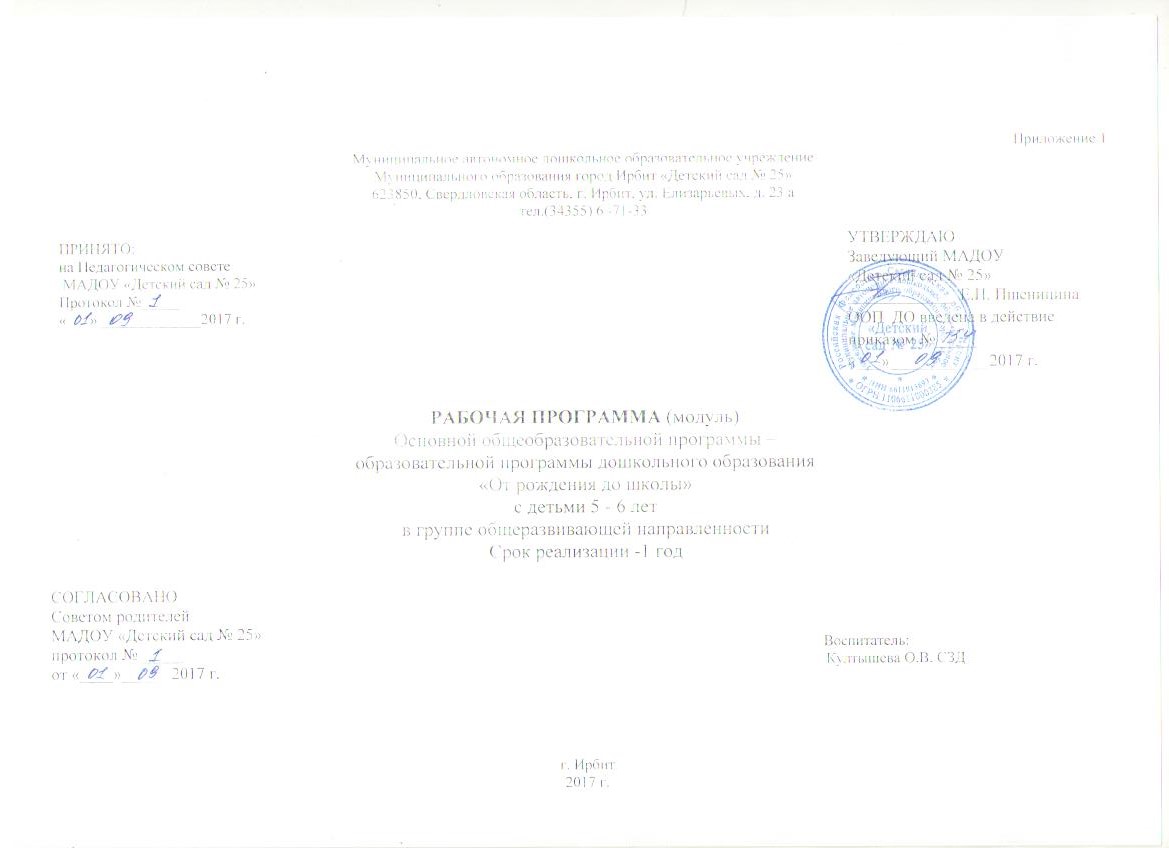 СОДЕРЖАНИЕ1. ЦЕЛЕВОЙ РАЗДЕЛ1.1. Пояснительная запискаРабочая программа – учебно-методическая документация, обеспечивающая реализацию основной общеобразовательной  программы – образовательной программы дошкольного образования,  разработанной в соответствии с Федеральным государственным образовательным стандартом дошкольного образования, с учетом Примерной основной образовательной программы дошкольного образования, определяющая основные характеристики и организационно-педагогические условия организации образовательного процесса для получения детьми раннего возраста дошкольного образования, представленнойв виде модулей: речевое развитие, познавательное развитие, художественно-эстетическое развитие, физическое развитие, социально-коммуникативное развитие.С использованием следующих программно-методических комплексов:- примерной общеобразовательной программы дошкольного образования «От рождения до школы»/ Под ред. Н. Е. Вераксы, Т. С. Комаровой, М. А. Васильевой (Соответствует ФГОС ДО, 2014 г.)– обязательная часть рабочей программы;- парциальными программами С.Н.Николаева «Юный эколог», О.С.Ушакова "Развитие речи детей 5 - 7 лет» - часть, формируемая участниками образовательных отношений.Программа обеспечивает развитие личности детей старшего дошкольного возраста в различных видах общения и деятельности с учётом их возрастных, индивидуальных психологических и физиологических особенностей по основным направлениям развития: социально-коммуникативному, познавательному, речевому, художественно-эстетическому, физическому.Продолжительность пребывания детей в Муниципальном автономном дошкольном образовательном учреждении Муниципального образования город Ирбит «Детский сад  № 25»  (далее – МАДОУ «Детский сад № 25»)  - 12-часовое пребывание с  07.00 до 19.00 часов, исключая выходные и праздничные дни. Режим работы МАДОУ «Детский сад № 25»  установлен в  соответствии с потребностью семьи, объемом решаемых задач образовательной деятельности, возможностей бюджетного финансирования - пятидневная рабочая неделя, выходные дни - суббота и воскресенье, праздничные дни.1.1.1. Цели и задачи реализации рабочей программы детей 6-го года жизниЦелью Программы является проектирование социальных ситуаций развития ребенка и развивающей предметно-пространственной среды, обеспечивающих позитивную социализацию, мотивацию и поддержку индивидуальности детей через общение, игру, познавательно-исследовательскую деятельность и другие формы активности. Программа, в соответствии с Федеральным законом «Об образовании в Российской Федерации», содействует взаимопониманию и сотрудничеству между людьми, учитывает разнообразие мировоззренческих подходов, способствует реализации права детей дошкольного возраста на свободный выбор мнений и убеждений, обеспечивает развитие способностей каждого ребенка, формирование и развитие личности ребенка в соответствии с принятыми в семье и обществе духовно-нравственными и социокультурными ценностями в целях интеллектуального, духовно-нравственного, творческого и физического развития человека, удовлетворения его образовательных потребностей и интересов. Цели Программы достигаются через решение следующих задач:– охрана и укрепление физического и психического здоровья детей, в том числе их эмоционального благополучия;– обеспечение равных возможностей для полноценного развития каждого ребенка в период дошкольного детства независимо от места проживания, пола, нации, языка, социального статуса;– создание благоприятных условий развития детей в соответствии с их возрастными и индивидуальными особенностями, развитие способностей и творческого потенциала каждого ребенка как субъекта отношений с другими детьми, взрослыми и миром;– объединение обучения и воспитания в целостный образовательный процесс на основе духовно-нравственных и социокультурных ценностей, принятых в обществе правил и норм поведения в интересах человека, семьи, общества;– формирование общей культуры личности детей, развитие их социальных, нравственных, эстетических, интеллектуальных, физических качеств, инициативности, самостоятельности и ответственности ребенка, формирование предпосылок учебной деятельности;– формирование социокультурной среды, соответствующей возрастным и индивидуальным особенностям детей;– обеспечение психолого-педагогической поддержки семьи и повышение компетентности родителей (законных представителей) в вопросах развития и образования, охраны и укрепления здоровья детей;– обеспечение преемственности целей, задач и содержания дошкольного общего и начального общего образования.1.1.2. Принципы и подходыПрограмма сформирована в соответствии с принципами и подходами, определёнными ФГОС ДО:соответствует принципу развивающего образования, целью которого является развитие ребенка;сочетает принципы научной обоснованности и практической применимости (содержание Программы соответствует основным положениям возрастной психологии и дошкольной педагогики и, как показывает опыт, может быть успешно реализована в массовой практике дошкольного образования);соответствует критериям полноты, необходимости и достаточности (позволяя решать поставленные цели и задачи при использовании разумного «минимума» материала); обеспечивает единство воспитательных, развивающих и обучающих целей и задач процесса образования детей дошкольного возраста, в ходе реализации которых формируются такие качества, которые являются ключевыми в развитии дошкольников;строится с учетом принципа интеграции образовательных областей в соответствии с возрастными возможностями и особенностями детей, спецификой и возможностями образовательных областей;основывается на комплексно-тематическом принципе построения образовательного процесса; предусматривает решение программных образовательных задач в совместной деятельности взрослого и детей и самостоятельной деятельности дошкольников не только в рамках непосредственно образовательной деятельности, но и при проведении режимных моментов в соответствии со спецификой дошкольного образования;предполагает построение образовательного процесса на адекватных возрасту формах работы с детьми. Основной формой работы с дошкольниками и ведущим видом их деятельности является игра; допускает варьирование образовательного процесса в зависимости от региональных особенностей;строится с учетом соблюдения преемственности между всеми возрастными дошкольными группами и между детским садом и начальной школой.1.1.3.  Значимые характеристикиГород Ирбит расположен в 204 км к востоку от Екатеринбурга, на правом берегу реки Ницы при впадении в нее реки Ирбит. Через город проходит железнодорожная магистраль Екатеринбург — Тавда — Устье-Аха, а также автомобильные дороги, идущие на юго-запад к Камышлову и Артемовскому, на юго-восток — в Тюмень и Талицу, на северо-восток — в Туринск, на северо-запад — в Нижний Тагил и Алапаевск.Общая площадь Муниципального образования город Ирбит — 6423 га. Граничит со всех сторон с Ирбитским МО (Ирбитский район). В северной части города заложен парк общегородского значения, в южной — расположена лесопарковая зона — массив «Бугры» с живописным рельефом, сосновыми и сосноберёзовыми лесами. В 20 км от города находится памятник природы «Белая горка», где сформирован комплекс детских оздоровительных учреждений. На северо-востоке (в междуречье Ницы и Ирбита) находится природный заповедник «Вязовая роща» (крайняя восточная точка распространения дикорастущих вязов на территории РФ). Главными водными артериями являются равнинные реки Ница и Ирбит, относящиеся к западно-сибирскому типу с характерным весенним половодьем. В районе города расположены месторождения диатомитов и стекольных песков. Карьеры занимают площадь 31 га.Климатические условия:Ирбит находится в зоне резко континентального климата, где зима продолжительная, многоснежная и суровая, а лето короткое влажное и умеренно-тёплое. Весна приходит в конце марта.  В среднем установление устойчивого снежного покрова происходит в первой декаде ноября, а схода в первой декаде апреля. Средняя относительная влажность воздуха составляет 71%. В течение всего года преобладает юго-западный ветер, но часты также западный и южный. Наиболее часто туманы в августе, сентябре и декабре, вероятнее всего утром, в промежутке. Метели чаще бывают  в ноябре — декабре. В начале зимы, случается гололёд.Исходя из климатических условий региона, графика образовательного процесса составляется в соответствии с выделением двух периодов:Холодный (сентябрь-май) - учебный год. Составляется определенный распорядок дня и расписание непосредственной образовательной деятельности.Теплый (июнь-август), для которого составляется другой распорядок дня.В холодной время пребывание детей на открытом воздухе ограничивается температурными режимами, в летнее время деятельность детей организуется на открытом воздухе.	Социокультурные  условияВ близкой доступности культурно-просветительские учреждения – детская библиотека, музыкальная школа, спортивный комплекс, что обеспечивает возможность осуществление содержательного социального партнерства.С учетом национально-культурных традиций осуществляется отбор произведений уральских писателей,  композиторов, при ознакомлении детей с народными играми, средствами оздоровления.Социокультурные условия:Дошкольное образовательное учреждение  располагается в центральной части города Ирбита.В районе детского сада находятся Ирбитский гуманитарный колледж, Ирбитский мотоциклетный техникум, Муниципальное  образовательное учреждение Муниципального образования город Ирбит общеобразовательная школа № 5, Государственное казённое образовательное учреждение Свердловской области Ирбитская специальная (коррекционная) общеобразовательная школа, Ирбитская средняя общеобразовательная школа № 1, 3, 9, 13, Ирбитский медицинский колледж, 7 дошкольных образовательных учреждений № 2, 3, 6, 7,13, 21, 26, «Ирбитский государственный музей изобразительных искусств», Межмуниципальный отделминистерства внутренних дел РФ «Ирбитский» (МВД), Подразделение по делам несовершеннолетних межмуниципального отдела полиции МВД России «Ирбитский», Ирбитский центр детского творчества «ДК Кристалл», «Ирбитская детская художественная школа», Отдел ЗАГС города Ирбита, Ирбитская городская стоматологическая поликлиника  (Стоматология город Ирбит), инфекционная больница № 2, женская консультация, детская поликлиника, Центр  занятости населения города Ирбита, ОАО «Ирбитский Химико-Фармацевтический завод», ОАО «Ирбитский молочный завод», Детский развлекательный центр «Золотой ключик», ОАО «Ростелеком», Бульвар победы,  Ирбитский детский дом, Территориальный отдел управления роспотребнадзора по Свердловской области в городе Ирбите, Ирбитском и Слободо-Туринском районе, Отдел военного комиссариата Свердловской области города Ирбита, Спортивная детско-юношеская школа (ДЮСШ), Клуб «Витязь», Телестудия Ирбитский вестник, Типография Ирбитская, Ирбитский районный суд, Центр общественных организаций.Характеристика групповой комнатыГруппа находится на втором этаже МАДОУ «Детский сад № 25». Групповое помещение оборудовано центрами развития по 5 модулям образовательных областей: социально-коммуникативное, познавательное, речевое, художественно-эстетическое, физическое развитие, имеется центр для информирования родителей, стенд для выставки работ детей.Материально-техническое обеспечение, развивающая среда группы соответствует санитарно-гигиеническим требованиям и обеспечивает материальные потребности группы.Кадровые условия:Возрастные особенности детей 6-го года жизниДети шестого года жизни уже могут распределять роли до начала игры и строить свое поведение, придерживаясь роли. Игровое взаимодействие сопровождается речью, соответствующей и по содержанию, и интонационно взятой роли. Речь, сопровождающая реальные отношения детей, отличается от ролевой речи. Дети начинают осваивать социальные отношения и понимать подчиненность позиций в различных видах деятельности взрослых, одни роли становятся для них более привлекательными, чем другие. При распределении ролей могут возникать конфликты, связанные с субординацией ролевого поведения. Наблюдается организация игрового пространства, в котором выделяются смысловой «центр» и «периферия». (В игре «Больница» таким центром оказывается кабинет врача, в игре «Парикмахерская» — зал стрижки, а зал ожидания выступает в качестве периферии игрового пространства.) Действия детей в играх становятся разнообразными. Развивается изобразительная деятельность детей. Это возраст наи более активного рисования. В течение года дети способны создать до двух тысяч рисунков. Рисунки могут быть самыми разными по содержанию: это и жизненные впечатления детей, и воображаемые ситуации, и иллюстрации к фильмам и книгам. Обычно рисунки представляют собой схематичные изображения различных объектов, но могут отличаться оригинальностью композиционного решения, передавать статичные и динамичные отношения. Рисунки приобретают сюжетный характер; достаточно часто встречаются многократно повторяющиеся сюжеты с небольшими или, напротив, существенными изменениями. Изображение человека становится более детализированным и пропорциональным. Порисунку можно судить о половой принадлежности и эмоциональном состоянии изображенного человека. Конструирование характеризуется умением анализировать условия, в которых протекает эта деятельность. Дети используют и называют различные детали деревянного конструктора. Могут заменить детали постройки в зависимости от имеющегося материала. Овладевают обобщенным способом обследования образца. Дети способны выделять основные части предполагаемой постройки. Конструктивная деятельность может осуществляться на основе схемы, по замыслу и по условиям. Появляется конструирование в ходе совместной деятельности. Дети могут конструировать из бумаги, складывая ее в несколько раз (два, четыре, шесть сгибаний); из природного материала. Они осваивают два способа конструирования: 1) от природного материала к художественному образу (ребенок «достраивает» природный материал до целостного образа, дополняя его различными деталями); 2) от художественного образа к природному материалу (ребенок подбирает необходимый материал, для того чтобы воплотить образ). Продолжает совершенствоваться восприятие цвета, формы и величины, строения предметов; систематизируются представления детей. Они называют не только основные цвета и их оттенки, но и промежуточные цветовые оттенки; форму прямоугольников, овалов, треугольников. Воспринимают величину объектов, легко выстраивают в ряд — по возрастанию или убыванию — до 10 различных предметов. Однако дети могут испытывать трудности при анализе пространственного положения объектов, если сталкиваются с несоответствием формы и их пространственного расположения. Это свидетельствует о том, что в различных ситуациях восприятие представляет для дошкольников известные сложности, особенно если они должны одновременно учитывать несколько различных и при этом противоположных признаков. В старшем дошкольном возрасте продолжает развиваться образное мышление. Дети способны не только решить задачу в наглядном плане, но и совершить преобразования объекта, указать, в какой последовательности объекты вступят во взаимодействие и т. д. Однако подобные решения окажутся правильными только в том случае, если дети будут применять адекватные мыслительные средства. Среди них можно выделить схематизированные представления, которые возникают в процессе наглядного моделирования; комплексные представления, отражающие представления детей о системе признаков, которыми могут обладать объекты, а также представления, отражающие стадии преобразования различных объектов и явлений (представления о цикличности изменений): представления о смене времен года, дня и ночи, об увеличении и уменьшении объектов в результате различных воздействий, представления о развитии и т. д. Кроме того, продолжают совершенствоваться обобщения, что является основой словесно-логического мышления. В дошкольном возрасте у детей еще отсутствуют представления о классах объектов. Дети группируют объекты по признакам, которые могут изменяться, однако начинают формироваться операции логического сложения и умножения классов. Так, например, старшие дошкольники при группировке объектов могут учитывать два признака: цвет и форму (материал) и т. д. Как показали исследования отечественных психологов, дети старшего дошкольного возраста способны рассуждать и давать адекватные причинные объяснения, если анализируемые отношения не выходят за пределы их наглядного опыта. Развитие воображения в этом возрасте позволяет детям сочинять достаточно оригинальные и последовательно разворачивающиеся истории. Воображение будет активно развиваться лишь при условии проведения специальной работы по его активизации. Продолжают развиваться устойчивость, распределение, переключаемость внимания. Наблюдается переход от непроизвольного к произвольному вниманию. Продолжает совершенствоваться речь, в том числе ее звуковая сторона. Дети могут правильно воспроизводить шипящие, свистящие и сонорные звуки. Развиваются фонематический слух, интонационная выразительность речи при чтении стихов в сюжетно-ролевой игре и в повседневной жизни. Совершенствуется грамматический строй речи. Дети используют практически все части речи, активно занимаются словотворчеством. Богаче становится лексика: активно используются синонимы и антонимы. Развивается связная речь. Дети могут пересказывать, рассказывать по картинке, передавая не только главное, но и детали. Достижения этого возраста характеризуются распределением ролей в игровой деятельности; структурированием игрового пространства; дальнейшим развитием изобразительной деятельности, отличающейся высокой продуктивностью; применением в конструировании обобщенного способа обследования образца; усвоением обобщенных способов изображения предметов одинаковой формы. Восприятие в этом возрасте характеризуется анализом сложных форм объектов; развитие мышления сопровождается освоением мыслительных средств (схематизированные представления, комплексные представления, представления о цикличности изменений); развиваются умение обобщать, причинное мышление, воображение, произвольное внимание, речь, образ Я.Индивидуальные характеристики группыКоличество детей-24человека из них: девочек-10 человек(42%), мальчиков-14 человек(58%).Список детейБабин ДамианБелянкин КостяБуланов ДимаБабенко УльянаВаськов АлешаГрачева НастяГоппов КоляГаева НастяЗубарева АленаКриницин ГордейКачурин АндрейКулиш АняМелих МатвейМочалов СашаМовсисян НанеМамаева КсенияНосков МакарОсипов НикитаПолзунов ДимаРаспопова ПолинаРебров АртемСергеева ПолинаШестаков ЯрославЮрьева КсенияСостояние здоровья воспитанников (чел)Условные обозначения:НЗ – нарушение зренияЭС – эндокринная система ССС – сердечная недостаточностьЖКТ - желудочно-кишечный трактРЦОН – церебральная острая недостаточность (работа мозга)НР – нарушение речиМС – мочеполовая системаОДА – нарушение функций опорно-двигательного аппаратаС – стомотологияХР. ЗБ – хронические заболеванияДети «группы риска»Характеристики особенностей семей детей, воспитывающихся в МАДОУ «Детский  сад № 25» 1.2. Планируемые результаты (обязательной части, части, формируемой участниками образовательных отношений)Специфика дошкольного детства (гибкость, пластичность развития ребенка, высокий разброс вариантов его развития, его непосредственность и непроизвольность) не позволяет требовать от ребенка дошкольного возраста достижения конкретных образовательных результатов и обусловливает необходимость определения результатов освоения образовательной программы в виде целевых ориентиров.Целевые ориентиры на этапе завершения дошкольного образованияРебенок овладевает основными культурными средствами, способами деятельности, проявляет инициативу и самостоятельность в разных видах деятельности — игре, общении, познавательно-исследовательской деятельности, конструировании и др.; способен выбирать себе род занятий, участников по совместной деятельности. Ребенок обладает установкой положительного отношения к миру, к разным видам труда, другим людям и самому себе, обладает чувством собственного достоинства; активно взаимодействует со сверстниками и взрослыми, участвует в совместных играх. Способен договариваться, учитывать интересы и чувства других, сопереживать неудачам и радоваться успехам других, адекватно проявляет свои чувства, в том числе чувство веры в себя, старается разрешать конфликты. Умеет выражать и отстаивать свою позицию по разным вопросамСпособен сотрудничать и выполнять как лидерские, так и исполнительские функции в совместной деятельности. Понимает, что все люди равны вне зависимости от их социального происхождения, этнической принадлежности, религиозных и других верований, их физических и психических особенностей.Проявляет эмпатию по отношению к другим людям, готовность прийти на помощь тем, кто в этом нуждается. Проявляет умение слышать других и стремление быть понятым другими. Ребенок обладает развитым воображением, которое реализуется в разных видах деятельности, и прежде всего в игре; владеет разными формами и видами игры, различает условную и реальную ситуации; умеет подчиняться разным правилам и социальным нормам. Умеет распознавать различные ситуации и адекватно их оценивать.Ребенок достаточно хорошо владеет устной речью, может выражать свои мысли и желания, использовать речь для выражения своих мыслей, чувств и желаний, построения речевого высказывания в ситуации общения, выделять звуки в словах, у ребенка складываются предпосылки грамотности. У ребенка развита крупная и мелкая моторика; он подвижен, вынослив, владеет основными движениями, может контролировать свои движения и управлять ими. Ребенок способен к волевым усилиям, может следовать социальным нормам поведения и правилам в разных видах деятельности, во взаимоотношениях со взрослыми и сверстниками, может соблюдать правила безопасного поведения и навыки личной гигиены. Проявляет ответственность за начатое дело. Ребенок проявляет любознательность, задает вопросы взрослым и сверстникам, интересуется причинно-следственными связями, пытается самостоятельно придумывать объяснения явлениям природы и поступкам людей; склонен наблюдать, экспериментировать. Обладает начальными знаниями о себе, о природном и социальном мире, в котором он живет; знаком с произведениями детской литературы, обладает элементарными представлениями из области живой природы, естествознания, математики, истории и т. п.; способен к принятию собственных решений, опираясь на свои знания и умения в различных видах деятельности. Открыт новому, то есть проявляет стремления к получению знаний, положительной мотивации к дальнейшему обучению в школе, институте. Проявляет уважение к жизни (в различных ее формах) и заботу об окружающей среде. Эмоционально отзывается на красоту окружающего мира, произведения народного и профессионального искусства (музыку, танцы, театральную деятельность, изобразительную деятельность и т. д.). Проявляет патриотические чувства, ощущает гордость за свою страну, ее достижения, имеет представление о ее географическом разнообразии, многонациональности, важнейших исторических событиях.Имеет первичные представления о себе, семье, традиционных семейных ценностях, включая традиционные гендерные ориентации, проявляет уважение к своему и противоположному полу.Соблюдает элементарные общепринятые нормы, имеет первичные ценностные представления о том, «что такое хорошо и что такое плохо», стремится поступать хорошо; проявляет уважение к старшим и заботу о младших. Имеет начальные представления о здоровом образе жизни. Воспринимает здоровый образ жизни как ценность.Планируемые результаты по освоению программы С.Н.«Юный эколог», соответствуют целевым ориентирам, обозначенными в ФГОС ДО, а именно:  ребенок проявляет любознательность, задает вопросы взрослым и сверстникам, интересуется причинно-следственными связями, пытается самостоятельно придумывать объяснения явлениям природы и поступкам людей;ребенок склонен наблюдать, экспериментировать;обладает начальными знаниями о себе, о природном и социальном мире, в котором он живет;знаком с произведениями детской литературы, обладает элементарными представлениями из области живой природы, естествознания, математики, истории и т.п.Планируемые результаты по освоению программы О.С.Ушакова "Развитие речи детей 5 - 7 лет" соответствуют целевым ориентирам, обозначенными в ФГОС ДО, а именно:  Ребенок обладает развитым воображением, которое реализуется в разных видах деятельности, и прежде всего в игре; владеет разными формами и видами игры, различает условную и реальную ситуации; умеет подчиняться разным правилам и социальным нормам. Умеет распознавать различные ситуации и адекватно их оценивать.Ребенок достаточно хорошо владеет устной речью, может выражать свои мысли и желания, использовать речь для выражения своих мыслей, чувств и желаний, построения речевого высказывания в ситуации общения, выделять звуки в словах, у ребенка складываются предпосылки грамотности. 1.3. Развивающее оценивание качества образовательной деятельностиОценивание качества образовательной деятельности, осуществляемой Организацией по Программе, представляет собой важную составную часть данной образовательной деятельности, направленную на ее усовершенствование. Концептуальные основания такой оценки определяются требованиями Федерального закона «Об образовании в Российской Федерации», а также Стандарта, в котором определены государственные гарантии качества образования. Оценивание качества, т. е. оценивание соответствия образовательной деятельности, реализуемой Организацией, заданным требованиям Стандарта и Программы в дошкольном образовании направлено в первую очередь на оценивание созданных Организацией условий в процессе образовательной деятельности.Система оценки образовательной деятельности, предусмотренная Программой, предполагает оценивание качества условий образовательной деятельности, обеспечиваемых Организаций, включая психолого-педагогические, кадровые, материально-технические, финансовые, информационно-методические, управление Организацией и т. д..Программой не предусматривается оценивание качества образовательной деятельности Организации на основе достижения детьми планируемых результатов освоения Программы.Целевые ориентиры, представленные в Программе:не подлежат непосредственной оценке;не являются непосредственным основанием оценки как итогового, так и промежуточного уровня развития детей; не являются основанием для их формального сравнения с реальными достижениями детей;не являются основой объективной оценки соответствия установленным требованиям образовательной деятельности и подготовки детей; не являются непосредственным основанием при оценке качества образования. Программой предусмотрена система мониторинга динамики развития детей, динамики их образовательных достижений, основанная на методе наблюдения и включающая:– педагогические наблюдения, педагогическую диагностику, связанную с оценкой эффективности педагогических действий с целью их дальнейшей оптимизации;– детские портфолио, фиксирующие достижения ребенка в ходе образовательной деятельности; – карты развития ребенка;– различные шкалы индивидуального развития.Программа предоставляет Организации право самостоятельного выбора инструментов  педагогической и психологической диагностики развития детей, в том числе, его динамики.В соответствии со Стандартом и принципами Программы оценка качества образовательной деятельности по Программе:1) поддерживает ценности развития и позитивной социализации ребенка дошкольного возраста;2) учитывает факт разнообразия путей развития ребенка в условиях современного постиндустриального общества;3) ориентирует систему дошкольного образования на поддержку вариативности используемых образовательных программ и организационных форм дошкольного образования;4) обеспечивает выбор методов и инструментов оценивания для семьи, образовательной организации и для педагогов Организации в соответствии:– с разнообразием вариантов развития ребенка в дошкольном детстве, – разнообразием вариантов образовательной среды, – разнообразием местных условий в разных регионах и муниципальных образованиях Российской Федерации;5)представляет собой основу для развивающего управления программами дошкольного образования на уровне Организации, учредителя, региона, страны, обеспечивая тем самым качество основных образовательных программ дошкольного образования в разных условиях их реализации в масштабах всей страны.Система оценки качества реализации программ дошкольного образования на уровне Организации должна обеспечивать участие всех участников образовательных отношений и в то же время выполнять свою основную задачу – обеспечивать развитие системы дошкольного образования в соответствии с принципами и требованиями Стандарта. Программой предусмотрены следующие уровни системы оценки качества: диагностика развития ребенка, используемая как профессиональный инструмент педагога с целью получения обратной  связи от собственных педагогических действий и планирования дальнейшей индивидуальной работы с детьми по Программе; - внутренняя оценка, самооценка Организации;- внешняя оценка Организации, в том числе независимая профессиональная и общественная оценка.На уровне образовательной организации система оценки качества реализации Программы решает задачи:- повышения качества реализации программы дошкольного образования;- реализации требований Стандарта к структуре, условиям и целевым ориентирам основной образовательной программы дошкольной организации; - обеспечения объективной экспертизы деятельности Организации в процессе оценки качества программы дошкольного образования; - задания ориентиров педагогам в их профессиональной деятельности и перспектив развития самой Организации;- создания оснований преемственности между дошкольным и начальным общим образованием.Важнейшим элементом системы обеспечения качества дошкольного образования в  Организации  является оценка качества  психолого-педагогических условий реализации основной образовательной программы, и именно психолого-педагогические условия являются основным предметом оценки в предлагаемой системе оценки качества образования на уровне Организации. Это позволяет выстроить систему оценки и повышения качества вариативного, развивающего дошкольного образования в соответствии со Стандартом посредством экспертизы условий реализации Программы.Ключевым уровнем оценки является уровень образовательного процесса, в котором непосредственно участвует ребенок, его семья и педагогический коллектив Организации. Система оценки качества предоставляет педагогам и администрации Организации материал для рефлексии своей деятельности и для серьезной работы над Программой, которую они реализуют. Результаты оценивания качества образовательной деятельности формируют доказательную основу для изменений основной образовательной программы, корректировки образовательного процесса и условий образовательной деятельности.Важную роль в системе оценки качества образовательной деятельности играют также семьи воспитанников и другие субъекты образовательных отношений, участвующие в оценивании образовательной деятельности Организации, предоставляя обратную связь о качестве образовательных процессов Организации. Система оценки качества дошкольного образования:- должна быть сфокусирована на оценивании психолого-педагогических и других условий реализации основной образовательной программы в Организации в пяти образовательных областях, определенных Стандартом; - учитывает образовательные предпочтения и удовлетворенность дошкольным образованием со стороны семьи ребенка;- исключает использование оценки индивидуального развития ребенка в контексте оценки работы Организации;- исключает унификацию и поддерживает вариативность программ, форм и методов дошкольного образования;- способствует открытости по отношению к ожиданиям ребенка, семьи, педагогов, общества и государства;- включает как оценку педагогами Организации собственной работы, так и независимую профессиональную и общественную оценку условий образовательной деятельности в дошкольной организации;- использует единыеинструменты, оценивающие условия реализации программы в Организации,  как для самоанализа, так и для внешнего оценивания.2. СОДЕРЖАТЕЛЬНЫЙ РАЗДЕЛ2.1. Описание образовательной деятельности в соответствии с направлениями развития ребенка, представленными в пяти образовательных областях Описание модулей образовательной деятельности в соответствии с направлениями развития ребенка, представлены в 5 образовательных областях:социально-коммуникативной, познавательной, речевой, художественно-эстетической  физического развитияСодержание психолого-педагогической работы ориентировано на разностороннее развитие дошкольников с учетом их возрастных и индивидуальных особенностей. Задачи психолого-педагогической работы по формированию физических, интеллектуальных и личностных качеств детей решаются интегрировано в ходе освоения всех образовательных областей наряду с задачами, отражающими специфику каждой образовательной области, с обязательным психологическим сопровождением.Модуль ОО «Социально – коммуникативное развитие»«Социально-коммуникативное развитие направлено на усвоение норм и ценностей, принятых в обществе, включая моральные и нравственные ценности; развитие общения и взаимодействия ребенка со взрослыми и сверстниками; становление самостоятельности, целенаправленности и саморегуляции собственных действий; развитие социального и эмоционального интеллекта, эмоциональной отзывчивости, сопереживания, формирование готовности к совместной деятельности со сверстниками, формирование уважительного отношения и чувства принадлежности к своей семье и к сообществу детей и взрослых в Организации; формирование позитивных установок к различным видам труда и творчества; формирование основ безопасного поведения в быту, социуме, природе».Содержание психолого-педагогической работыСоциализация, развитие общения, нравственное воспитаниеВоспитывать дружеские взаимоотношения между детьми; привычку сообща играть, трудиться, заниматься; стремление радовать старших хорошими поступками; умение самостоятельно находить общие интересные занятия.Воспитывать уважительное отношение к окружающим.Учить заботиться о младших, помогать им, защищать тех, кто слабее. Формировать такие качества, как сочувствие, отзывчивость.Воспитывать скромность, умение проявлять заботу об окружающих, с благодарностью относиться к помощи и знакам внимания.Формировать умение оценивать свои поступки и поступки сверстников. Развивать стремление детей выражать свое отношение к окружающему, самостоятельно находить для этого различные речевые средства. Расширять представления о правилах поведения в общественных местах; об обязанностях в группе детского сада, дома. Обогащать словарь детей вежливыми словами (здравствуйте, до свидания, пожалуйста, извините, спасибо и т. д.). Побуждать к использованию в речи фольклора (пословицы, поговорки, потешки и др.). Показать значение родного языка в формировании основ нравственности.Ребенок в семье и сообществе, патриотическое воспитаниеОбраз Я. Расширять представления ребенка об изменении позиции в связи с взрослением (ответственность за младших, уважение и помощь старшим, в том числе пожилым людям и т. д.). Через символические и образные средства углублять представления ребенка о себе в прошлом, настоящем и будущем. Расширять традиционные гендерные представления. Воспитывать уважительное отношение к сверстникам своего и противоположного пола. Семья. Углублять представления ребенка о семье и ее истории; о том, где работают родители, как важен для общества их труд. Поощрять посильное участие детей в подготовке различных семейных праздников. Приучать к выполнению постоянных обязанностей по дому. Детский сад. Продолжать формировать интерес к ближайшей окружающей среде: к детскому саду, дому, где живут дети, участку детского сада и др. Обращать внимание на своеобразие оформления разных помещений.Развивать умение замечать изменения в оформлении помещений, учить объяснять причины таких изменений; высказывать свое мнение по поводу замеченных перемен, вносить свои предложения о возможных вариантах оформления. Подводить детей к оценке окружающей среды.Вызывать стремление поддерживать чистоту и порядок в группе, украшать ее произведениями искусства, рисунками. Привлекать к оформлению групповой комнаты, зала к праздникам. Побуждать использовать созданные детьми изделия, рисунки, аппликации (птички, бабочки, снежинки, веточки с листьями и т. п.). Расширять представления ребенка о себе как о члене коллектива, формировать активную жизненную позицию через участие в совместной проектной деятельности, взаимодействие с детьми других возрастных групп, посильное участие в жизни дошкольного учреждения. Приобщать к мероприятиям, которые проводятся в детском саду, в том числе и совместно с родителями (спектакли, спортивные праздники и развлечения, подготовка выставок детских работ).Родная страна. Расширять представления о малой Родине. Рассказывать детям о достопримечательностях, культуре, традициях родного края; о замечательных людях, прославивших свой край. Расширять представления детей о родной стране, о государственных праздниках (8 Марта, День защитника Отечества, День Победы, Новый год и т. д.). Воспитывать любовь к Родине. Формировать представления о том, что Российская Федерация (Россия) - огромная многонациональная страна. Рассказывать детям о том, что Москва - главный город, столица нашей Родины. Познакомить с флагом и гербом России, мелодией гимна.Расширять представления детей о Российской армии. Воспитывать уважение к защитникам отечества. Рассказывать о трудной, но почетной обязанности защищать Родину, охранять ее спокойствие и безопасность; о том, как в годы войн храбро сражались и защищали нашу страну от врагов прадеды, деды, отцы. Приглашать в детский сад военных, ветеранов из числа близких родственников детей. Рассматривать с детьми картины, репродукции, альбомы с военной тематикой.Самообслуживание, самостоятельность, трудовое воспитаниеКультурно-гигиенические навыки. Формировать у детей привычку следить за чистотой тела, опрятностью одежды, прически; самостоятельно чистить зубы, умываться, по мере необходимости мыть руки.следить за чистотой ногтей; при кашле и чихании закрывать рот и нос платком.Закреплять умение замечать и самостоятельно устранять непорядок в своем внешнем виде. Совершенствовать культуру еды: умение правильно пользоваться столовыми приборами (вилкой, ножом); есть аккуратно, бесшумно, сохраняя правильную осанку за столом; обращаться с просьбой, благодарить.Самообслуживание. Закреплять умение быстро, аккуратно одеваться и раздеваться, соблюдать порядок в своем шкафу (раскладывать одежду в определенные места), опрятно заправлять постель.Воспитывать умение самостоятельно и своевременно готовить материалы и пособия к занятию, учить самостоятельно раскладывать подготовленные воспитателем материалы для занятий, убирать их, мыть кисточки, розетки для красок, палитру, протирать столы. Общественно-полезный труд. Воспитывать у детей положительное отношение к труду, желание выполнять посильные трудовые поручения. Разъяснять детям значимость их труда.Воспитывать желание участвовать в совместной трудовой деятельности. Формировать необходимые умения и навыки в разных видах труда. Воспитывать самостоятельность и ответственность, умение доводить начатое дело до конца. Развивать творчество и инициативу при выполнении различных видов труда. Знакомить детей с наиболее экономными приемами работы. Воспитывать культуру трудовой деятельности, бережное отношение к материалам и инструментам. Учить оценивать результат своей работы (с помощью взрослого).Воспитывать дружеские взаимоотношения между детьми; привычку играть, трудиться, заниматься сообща. Развивать желание помогать друг другу. Формировать у детей предпосылки (элементы) учебной деятельности. Продолжать развивать внимание, умение понимать поставленную задачу (что нужно делать), способы ее достижения (как делать); воспитывать усидчивость; учить проявлять настойчивость, целеустремленность в достижении конечного результата.Продолжать учить детей помогать взрослым поддерживать порядок в группе: протирать игрушки, строительный материал и т. п.Формировать умение наводить порядок на участке детского сада (подметать и очищать дорожки от мусора, зимой — от снега, поливать песок в песочнице и пр.). Приучать добросовестно выполнять обязанности дежурных по столовой: сервировать стол, приводить его в порядок после еды.Труд в природе. Поощрять желание выполнять различные поручения, связанные с уходом за животными и растениями в уголке природы; обязанности дежурного в уголке природы (поливать комнатные растения, рыхлить почву и т. д.).Привлекать детей к помощи взрослым и посильному труду в природе: осенью - к уборке овощей на огороде, сбору семян, пересаживанию цветущих растений из грунта в уголок природы; зимой - к сгребанию снега к стволам деревьев и кустарникам, выращиванию зеленого корма для птиц и животных (обитателей уголка природы), посадке корнеплодов, к созданию фигур и построек из снега; весной - к посеву семян овощей, цветов, высадке рассады; летом - к рыхлению почвы, поливке грядок и клумб.Уважение к труду взрослых. Расширять представления детей о труде взрослых, результатах труда, его общественной значимости. Формировать бережное отношение к тому, что сделано руками человека. Прививать детям чувство благодарности к людям за их трудФормирование основ безопасностиБезопасное поведение в природе. Формировать основы экологической культуры и безопасного поведения в природе.Формировать понятия о том, что в природе все взаимосвязано, что человек не должен нарушать эту взаимосвязь, чтобы не навредить животному и растительному миру. Знакомить с явлениями неживой природы (гроза, гром, молния, радуга), с правилами поведения при грозе.Знакомить детей с правилами оказания первой помощи при ушибах и укусах насекомых.Безопасность на дорогах. Уточнять знания детей об элементах дороги (проезжая часть, пешеходный переход, тротуар), о движении транспорта, о работе светофора. Знакомить с названиями ближайших к детскому саду улиц и улиц, на которых живут дети. Знакомить с правилами дорожного движения, правилами передвижения пешеходов и велосипедистов.Продолжать знакомить с дорожными знаками: «Дети», «Остановка трамвая», «Остановка автобуса», «Пешеходный переход», «Пункт первой медицинской помощи», «Пункт питания», «Место стоянки», «Въезд запрещен», «Дорожные работы», «Велосипедная дорожка».Безопасность собственной жизнедеятельности. Закреплять основы безопасности жизнедеятельности человека.Продолжать знакомить с правилами безопасного поведения во время игр в разное время года (купание в водоемах, катание на велосипеде, на санках, коньках, лыжах и др.).Расширять знания об источниках опасности в быту (электроприборы, газовая плита, утюг и др.). Закреплять навыки безопасного пользования бытовыми предметами.Уточнять знания детей о работе пожарных, о причинах пожаров, об элементарных правилах поведения во время пожара. Знакомить с работой службы спасения - МЧС. Закреплять знания о том, что в случае необходимости взрослые звонят по телефонам «01», «02», «03». Формировать умение обращаться за помощью к взрослым. Учить называть свое имя, фамилию, возраст, домашний адрес, телефон. МОДУЛЬ ОО «Познавательное развитие» «Познавательное развитие предполагает развитие интересов детей, любознательности и познавательной мотивации; формирование познавательных действий, становление сознания; развитие воображения и творческой активности; формирование первичных представлений о себе, других людях, объектах окружающего мира, о свойствах и отношениях объектов окружающего мира (форме, цвете, размере, материале, звучании, ритме, темпе, количестве, числе, части и целом, пространстве и времени, движении и покое, причинах и следствиях и др.), о малой родине и Отечестве, представлений о социокультурных ценностях нашего народа, об отечественных традициях и праздниках, о планете Земля какобщем доме людей, об особенностях ее природы, многообразии стран и народов мира».Содержание психолого-педагогической работыРазвитие познавательно-исследовательской деятельностиПервичные представления об объектах окружающего мира. Закреплять представления о предметах и явлениях окружающей действительности. Развивать умение наблюдать, анализировать, сравнивать, выделять характерные, существенные признаки предметов и явлений окружающего мира. Продолжать развивать умение сравнивать предметы, устанавливать их сходство и различия (найди в группе предметы такой же формы, такого же цвета; чем эти предметы похожи и чем отличаются и т. д.).Формировать умение подбирать пары или группы предметов, совпадающих по заданному признаку (длинный - короткий, пушистый - гладкий, теплый - холодный и др.).Развивать умение определять материалы, из которых изготовлены предметы. Учить сравнивать предметы (по назначению, цвету, форме, материалу), классифицировать их (посуда - фарфоровая, стеклянная, керамическая, пластмассовая). Сенсорное развитие. Развивать восприятие, умение выделять разнообразные свойства и отношения предметов (цвет, форма, величина, расположение в пространстве и т. п.), включая органы чувств: зрение, слух, осязание, обоняние, вкус.Продолжать знакомить с цветами спектра: красный, оранжевый, желтый, зеленый, голубой, синий, фиолетовый (хроматические) и белый, серый и черный (ахроматические). Учить различать цвета по светлоте и насыщенности, правильно называть их. Показать детям особенности расположения цветовых тонов в спектре. Продолжать знакомить с различными геометрическими фигурами, учить использовать в качестве эталонов плоскостные и объемные формы. Формировать умение обследовать предметы разной формы; при обследовании включать движения рук по предмету. Расширять представления о фактуре предметов (гладкий, пушистый, шероховатый и т. п.). Совершенствовать глазомер.Развивать познавательно-исследовательский интерес, показывая занимательные опыты, фокусы, привлекая к простейшим экспериментам.Проектная деятельность. Создавать условия для реализации детьми проектов трех типов: исследовательских, творческих и нормативных. Развивать проектную деятельность исследовательского типа. Организовывать презентации проектов. Формировать у детей представления об авторстве проекта. Создавать условия для реализации проектной деятельности творческого типа. (Творческие проекты в этом возрасте носят индивидуальный характер.)Способствовать развитию проектной деятельности нормативного типа. (Нормативная проектная деятельность - это проектная деятельность, направленная на выработку детьми норм и правил поведения в детском коллективе.)Дидактические игры. Организовывать дидактические игры, объединяя детей в подгруппы по 2–4 человека; учить выполнять правила игры.Развивать в играх память, внимание, воображение, мышление, речь, сенсорные способности детей. Учить сравнивать предметы, подмечать незначительные различия в их признаках (цвет, форма, величина, материал), объединять предметы по общим признакам, составлять из части целое (складные кубики, мозаика, пазлы), определять изменения в расположении предметов (впереди, сзади, направо, налево, под, над, посередине, сбоку).Формировать желание действовать с разнообразными дидактическими играми и игрушками (народными, электронными, компьютерными и др.).Побуждать детей к самостоятельности в игре, вызывая у них эмоционально - положительный отклик на игровое действие.Учить подчиняться правилам в групповых играх. Воспитывать творческую самостоятельность. Формировать такие качества, как дружелюбие, дисциплинированность. Воспитывать культуру честного соперничества в играх-соревнованияхПриобщение к социокультурным ценностямОбогащать представления детей о мире предметов. Рассказывать о предметах, облегчающих труд человека в быту (кофемолка, миксер, мясорубка и др.), создающих комфорт (бра, картины, ковер и т. п.). Рассказывать о том, что любая вещь создана трудом многих людей («Откуда «пришел» стол?», «Как получилась книжка?» и т. п.).Расширять представления детей о профессиях.Расширять представления об учебных заведениях (детский сад, школа, колледж, вуз), сферах человеческой деятельности (наука, искусство, производство, сельское хозяйство). Продолжать знакомить с культурными явлениями (цирк, библиотека, музей и др.), их атрибутами, значением в жизни общества, связанными с ними профессиями, правилами поведения.Продолжать знакомить с деньгами, их функциями (средство для оплаты труда, расчетов при покупках), бюджетом и возможностями семьи.Формировать элементарные представления об истории человечества (Древний мир, Средние века, современное общество) через знакомство с произведениями искусства (живопись, скульптура, мифы и легенды народов мира), реконструкцию образа жизни людей разных времен (одежда, утварь, традиции и др.).Рассказывать детям о профессиях воспитателя, учителя, врача, строителя, работников сельского хозяйства, транспорта, торговли, связи др.; о важности и значимости их труда; о том, что для облегчения труда используется разнообразная техника. Знакомить с трудом людей творческих профессий: художников, писателей, композиторов, мастеров народного декоративно-прикладного искусства; с результатами их труда (картинами, книгами, нотами, предметами декоративного искусства)Формирование элементарных математических представленийКоличество и счет. Учить создавать множества (группы предметов) из разных по качеству элементов (предметов разного цвета, размера, формы, назначения; звуков, движений); разбивать множества на части и воссоединять их; устанавливать отношения между целым множеством и каждой его частью, понимать, что множество больше части, а часть меньше целого множества; сравнивать разные части множества на основе счета и соотнесения элементов (предметов) один к одному; определять большую (меньшую) часть множества или их равенство. Учить считать до 10; последовательно знакомить с образованием каждого числа в пределах от 5 до 10 (на наглядной основе). Сравнивать рядом стоящие числа в пределах 10 на основе сравнения конкретных множеств; получать равенство из неравенства (неравенство из равенства), добавляя к меньшему количеству один предмет или убирая из большего количества один предмет («7 меньше 8, если к 7 добавить один предмет, будет 8, поровну», «8 больше 7; если из 8 предметов убрать один, то станет по 7, поровну»).Формировать умение понимать отношения рядом стоящих чисел (5 < 6 на 1, 6 > 5 на 1). Отсчитывать предметы из большого количества по образцу и заданному числу (в пределах 10).Совершенствовать умение считать в прямом и обратном порядке (в пределах 10). Считать предметы на ощупь, считать и воспроизводить количество звуков, движений по образцу и заданному числу (в пределах 10).Познакомить с цифрами от 0 до 9.Познакомить с порядковым счетом в пределах 10, учить различать вопросы «Сколько?», «Который?» («Какой?») и правильно отвечать на них.Продолжать формировать представление о равенстве: определять равное количество в группах, состоящих из разных предметов; правильно обобщать числовые значения на основе счета и сравнения групп (здесь 5 петушков, 5 матрешек, 5 машин - всех игрушек поровну - по 5).Упражнять детей в понимании того, что число не зависит от величины предметов, расстояния между предметами, формы, их расположения, а также направления счета (справа налево, слева направо, с любого предмета).Познакомить с количественным составом числа из единиц в пределах 5 на конкретном материале: 5 - это один, еще один, еще один, еще один и еще один.Величина. Учить устанавливать размерные отношения между 5-10 предметами разной длины (высоты, ширины) или толщины: систематизировать предметы, располагая их в возрастающем (убывающем) порядке по величине; отражать в речи порядок расположения предметов и соотношение между ними по размеру: «Розовая лента - самая широкая, фиолетовая - немного уже, красная - еще уже, но она шире желтой, а зеленая уже желтой и всех остальных лент» и т. д.Сравнивать два предмета по величине (длине, ширине, высоте) опосредованно - с помощью третьего (условной меры), равного одному из сравниваемых предметов. Развивать глазомер, умение находить предметы длиннее (короче), выше (ниже), шире (уже), толще (тоньше) образца и равные ему.Формировать понятие о том, что предмет (лист бумаги, лента, круг, квадрат и др.) можно разделить на несколько равных частей (на две, четыре).Учить называть части, полученные от деления, сравнивать целое и части, понимать, что целый предмет больше каждой своей части, а часть меньше целого.Форма. Познакомить детей с овалом на основе сравнения его с кругом и прямоугольником.Дать представление о четырехугольнике: подвести к пониманию того, что квадрат и прямоугольник являются разновидностями четырехугольника.Развивать у детей геометрическую зоркость: умение анализировать и сравнивать предметы по форме, находить в ближайшем окружении предметы одинаковой и разной формы: книги, картина, одеяла, крышки столов - прямоугольные, поднос и блюдо - овальные, тарелки - круглые и т. д.Развивать представления о том, как из одной формы сделать другую.Ориентировка в пространстве.Совершенствовать умение ориентироваться в окружающем пространстве; понимать смысл пространственных отношений (вверху - внизу, впереди (спереди) - сзади (за), слева - справа, между, рядом с, около); двигаться в заданном направлении, меняя его по сигналу, а также в соответствии со знаками - указателями направления движения (вперед, назад, налево, направо и т. п.); определять свое местонахождение среди окружающих людей и предметов: «Я стою между Олей и Таней, за Мишей, позади (сзади) Кати, перед Наташей, около Юры»; обозначать в речи взаимное расположение предметов: «Справа от куклы сидит заяц, а слева от куклы стоит лошадка, сзади - мишка, а впереди - машина». Учить ориентироваться на листе бумаги (справа - слева, вверху - внизу, в середине, в углу).Ориентировка во времени. Дать детям представление о том, что утро, вечер, день и ночь составляют сутки.Учить на конкретных примерах устанавливать последовательность различных событий: что было раньше (сначала), что позже (потом), определять, какой день сегодня, какой был вчера, какой будет завтра.Ознакомление с миром природыРасширять и уточнять представления детей о природе. Учить наблюдать, развивать любознательность.Закреплять представления о растениях ближайшего окружения: деревьях, кустарниках и травянистых растениях. Познакомить с понятиями «лес», «луг» и «сад».Продолжать знакомить с комнатными растениями.Учить ухаживать за растениями. Рассказать о способах вегетативного размножения растений.Расширять представления о домашних животных, их повадках, зависимости от человека.Учить детей ухаживать за обитателями уголка природы.Расширять представления детей о диких животных: где живут, как добывают пищу и готовятся к зимней спячке (еж зарывается в осенние листья, медведи зимуют в берлоге). Познакомить с птицами (ласточка, скворец и др.).Познакомить детей с представителями классов пресмыкающихся (ящерица, черепаха и др.) и насекомых (пчела, комар, муха и др.).Формировать представления о чередовании времен года, частей суток и их некоторых характеристиках.Знакомить детей с многообразием родной природы; с растениями и животными различных климатических зон.Показать, как человек в своей жизни использует воду, песок, глину, камни.Использовать в процессе ознакомления с природой произведения художественной литературы, музыки, народные приметы.Формировать представления о том, что человек - часть природы и что он должен беречь, охранять и защищать ее. Учить укреплять свое здоровье в процессе общения с природой.Учить устанавливать причинно-следственные связи между природными явлениями (сезон - растительность - труд людей). Показать взаимодействие живой и неживой природы.Рассказывать о значении солнца и воздуха в жизни человека, животных и растений.Сезонные наблюденияОсень. Закреплять представления о том, как похолодание и сокращение продолжительности дня изменяют жизнь растений, животных и человека.Знакомить детей с тем, как некоторые животные готовятся к зиме (лягушки, ящерицы, черепахи, ежи, медведи впадают в спячку, зайцы линяют, некоторые птицы (гуси, утки, журавли) улетают в теплые края).Зима. Расширять и обогащать знания детей об особенностях зимней природы (холода, заморозки, снегопады, сильные ветры), особенностях деятельности людей в городе, на селе. Познакомить с таким природным явлением, как туман.Весна. Расширять и обогащать знания детей о весенних изменениях в природе: тает снег, разливаются реки, прилетают птицы, травка и цветы быстрее появляются на солнечной стороне, чем в тени. Наблюдать гнездование птиц (ворон и др.). Лето. Расширять и обогащать представления о влиянии тепла, солнечного света на жизнь людей, животных и растений (природа «расцветает», много ягод, фруктов, овощей; много корма для зверей, птиц и их детенышей).Дать представления о съедобных и несъедобных грибах (съедобные - маслята, опята, лисички и т. п.; несъедобные - мухомор, ложный опенок).МОДУЛЬ ОО «Речевое развитие»«Речевое развитие включает владение речью как средством общения и культуры; обогащение активного словаря; развитие связной, грамматически правильной диалогической и монологической речи; развитие речевого творчества; развитие звуковой и интонационной культуры речи, фонематического слуха; знакомство с книжной культурой, детской литературой, понимание на слух текстов различных жанров детской литературы; формирование звуковой аналитико-синтетической активности как предпосылки обучения грамоте».Содержание психолого-педагогической работыРазвитие речиРазвивающая речевая среда. Продолжать развивать речь как средство общения. Расширять представления детей о многообразии окружающего мира. Предлагать для рассматривания изделия народных промыслов, мини-коллекции (открытки, марки, монеты, наборы игрушек, выполненных из определенного материала), иллюстрированные книги (в том числе знакомые сказки с рисунками разных художников), открытки, фотографии с достопримечательностями родного края, Москвы, репродукции картин (в том числе из жизни дореволюционной России).Поощрять попытки ребенка делиться с педагогом и другими детьми разнообразными впечатлениями, уточнять источник полученной информации (телепередача, рассказ близкого человека, посещение выставки, детского спектакля и т. д.).В повседневной жизни, в играх подсказывать детям формы выражения вежливости (попросить прощения, извиниться, поблагодарить, сделать комплимент). Учить детей решать спорные вопросы и улаживать конфликты с помощью речи: убеждать, доказывать, объяснять.Формирование словаря. Обогащать речь детей существительными, обозначающими предметы бытового окружения; прилагательными, характеризующими свойства и качества предметов; наречиями, обозначающими взаимоотношения людей, их отношение к труду.Упражнять детей в подборе существительных к прилагательному (белый - снег, сахар, мел), слов со сходным значением (шалун - озорник - проказник), с противоположным значением (слабый - сильный, пасмурно - солнечно).Помогать детям употреблять слова в точном соответствии со смыслом.Звуковая культура речи. Закреплять правильное, отчетливое произнесение звуков. Учить различать на слух и отчетливо произносить сходные по артикуляции и звучанию согласные звуки: с - з, с - ц,  ш - ж, ч - ц, с - ш, ж - з, л - р.Продолжать развивать фонематический слух. Учить определять место звука в слове (начало, середина, конец).Отрабатывать интонационную выразительность речи.Грамматический строй речи. Совершенствовать умение согласовывать слова в предложениях: существительные с числительными (пять груш, трое ребят) и прилагательные с существительными (лягушка - зеленое брюшко). Помогать детям замечать неправильную постановку ударения в слове, ошибку в чередовании согласных, предоставлять возможность самостоятельно ее исправить.Знакомить с разными способами образования слов (сахарница, хлебница; масленка, солонка; воспитатель, учитель, строитель).Упражнять в образовании однокоренных слов (медведь - медведица - медвежонок - медвежья), в том числе глаголов с приставками (забежал - выбежал - перебежал).Помогать детям правильно употреблять существительные множественного числа в именительном и винительном падежах; глаголы в повелительном наклонении; прилагательные и наречия в сравнительной степени; несклоняемые существительные.Учить составлять по образцу простые и сложные предложения. Совершенствовать умение пользоваться прямой и косвенной речью.Связная речь. Развивать умение поддерживать беседу.Совершенствовать диалогическую форму речи. Поощрять попытки высказывать свою точку зрения, согласие или несогласие с ответом товарища. Развивать монологическую форму речи.Учить связно, последовательно и выразительно пересказывать небольшие сказки, рассказы.Учить (по плану и образцу) рассказывать о предмете, содержании сюжетной картины, составлять рассказ по картинкам с последовательно развивающимся действием.Развивать умение составлять рассказы о событиях из личного опыта, придумывать свои концовки к сказкам. Формировать умение составлять небольшие рассказы творческого характера на тему, предложенную воспитателем.Художественная литератураПродолжать развивать интерес детей к художественной литературе. Учить внимательно и заинтересованно слушать сказки, рассказы, стихотворения; запоминать считалки, скороговорки, загадки. Прививать интерес к чтению больших произведений (по главам). Способствовать формированию эмоционального отношения к литературным произведениям. Побуждать рассказывать о своем восприятии конкретного поступка литературного персонажа. Помогать детям понять скрытые мотивы поведения героев произведения. Продолжать объяснять (с опорой на прочитанное произведение) доступные детям жанровые особенности сказок, рассказов, стихотворений. Воспитывать чуткость к художественному слову; зачитывать отрывки с наиболее яркими, запоминающимися описаниями, сравнениями, эпитетами. Учить вслушиваться в ритм и мелодику поэтического текста. Помогать выразительно, с естественными интонациями читать стихи, участвовать в чтении текста по ролям, в инсценировках.Продолжать знакомить с книгами. Обращать внимание детей на оформление книги, на иллюстрации. Сравнивать иллюстрации разных художников к одному и тому же произведению. Выяснять симпатии и предпочтения детей.МОДУЛЬ ОО «Художественно – эстетическое развитие» «Художественно-эстетическое развитие предполагает развитие предпосылок ценностно-смыслового восприятия и понимания произведений искусства (словесного, музыкального, изобразительного), мира природы; становление эстетического отношения к окружающему миру; формирование элементарных представлений о видах искусства; восприятие музыки, художественной литературы, фольклора; стимулирование сопереживания персонажам художественных произведений; реализацию самостоятельной творческой деятельности детей (изобразительной, конструктивно-модельной, музыкальной и др.)».Содержание психолого-педагогической работыПриобщение к искусствуПродолжать формировать интерес к музыке, живописи, литературе, народному искусству. Развивать эстетические чувства, эмоции, эстетический вкус, эстетическое восприятие произведений искусства, формировать умение выделять их выразительные средства. Учить соотносить художественный образ и средства выразительности, характеризующие его в разных видах искусства, подбирать материал и пособия для самостоятельной художественной деятельности.Формировать умение выделять, называть, группировать произведения по видам искусства (литература, музыка, изобразительное искусство, архитектура, театр).Продолжать знакомить с жанрами изобразительного и музыкального искусства. Формировать умение выделять и использовать в своей изобразительной, музыкальной, театрализованной деятельности средства выразительности разных видов искусства, называть материалы для разных видов художественной деятельности.Познакомить с произведениями живописи (И. Шишкин, И. Левитан, В. Серов, И. Грабарь, П. Кончаловский и др.) и изображением родной природы в картинах художников. Расширять представления о графике (ее выразительных средствах). Знакомить с творчеством художников-иллюстраторов детских книг (Ю. Васнецов, Е. Рачев, Е. Чарушин, И. Билибин и др.).Продолжать знакомить детей с архитектурой. Закреплять знания о том, что существуют различные по назначению здания: жилые дома, магазины, театры, кинотеатры и др.Обращать внимание детей на сходства и различия архитектурных сооружений одинакового назначения: форма, пропорции (высота, длина, украшения - декор и т. д.). Подводить к пониманию зависимости конструкции здания от его назначения: жилой дом, театр, храм и т. д.Развивать наблюдательность, учить внимательно рассматривать здания, замечать их характерные особенности, разнообразие пропорций, конструкций, украшающих деталей.При чтении литературных произведений, сказок обращать внимание детей на описание сказочных домиков (теремок, рукавичка, избушка на курьих ножках), дворцов.Познакомить с понятиями «народное искусство», «виды и жанры народного искусства». Расширять представления детей о народном искусстве, фольклоре, музыке и художественных промыслах. Формировать у детей бережное отношение к произведениям искусства.Изобразительная деятельностьПродолжать развивать интерес детей к изобразительной деятельности. Обогащать сенсорный опыт, развивая органы восприятия: зрение, слух, обоняние, осязание, вкус; закреплять знания об основных формах предметов и объектов природы.Развивать эстетическое восприятие, учить созерцать красоту окружающего мира. В процессе восприятия предметов и явлений развивать мыслительные операции: анализ, сравнение, уподобление (на что похоже), установление сходства и различия предметов и их частей, выделение общего и единичного, характерных признаков, обобщение. Учить передавать в изображении не только основные свойства предметов (форма, величина, цвет), но и характерные детали, соотношение предметов и их частей по величине, высоте, расположению относительно друг друга.Развивать способность наблюдать, всматриваться (вслушиваться) в явления и объекты природы, замечать их изменения (например, как изменяются форма и цвет медленно плывущих облаков, как постепенно раскрывается утром и закрывается вечером венчик цветка, как изменяется освещение предметов на солнце и в тени).Учить передавать в изображении основные свойства предметов (форма, величина, цвет), характерные детали, соотношение предметов и их частей по величине, высоте, расположению относительно друг друга.Развивать способность наблюдать явления природы, замечать их динамику, форму и цвет медленно плывущих облаков.Совершенствовать изобразительные навыки и умения, формировать художественно-творческие способности.Развивать чувство формы, цвета, пропорций.Продолжать знакомить с народным декоративно-прикладным искусством (Городец, Полхов-Майдан, Гжель), расширять представления о народных игрушках (матрешки - городецкая, богородская; бирюльки). Знакомить детей с национальным декоративно-прикладным искусством (на основе региональных особенностей); с другими видами декоративно-прикладного искусства (фарфоровые и керамические изделия, скульптура малых форм). Развивать декоративное творчество детей (в том числе коллективное). Формировать умение организовывать свое рабочее место, готовить все необходимое для занятий; работать аккуратно, экономно расходовать материалы, сохранять рабочее место в чистоте, по окончании работы приводить его в порядок.Продолжать совершенствовать умение детей рассматривать работы (рисунки, лепку, аппликации), радоваться достигнутому результату, замечать и выделять выразительные решения изображений.Предметное рисование. Продолжать совершенствовать умение передавать в рисунке образы предметов, объектов, персонажей сказок, литературных произведений. Обращать внимание детей на отличия предметов по форме, величине, пропорциям частей; побуждать их передавать эти отличия в рисунках.Учить передавать положение предметов в пространстве на листе бумаги, обращать внимание детей на то, что предметы могут по-разному располагаться на плоскости (стоять, лежать, менять положение: живые существа могут двигаться, менять позы, дерево в ветреный день - наклоняться и т. д.). Учить передавать движения фигур.Способствовать овладению композиционными умениями: учить располагать предмет на листе с учетом его пропорций (если предмет вытянут в высоту, располагать его на листе по вертикали; если он вытянут в ширину, например, не очень высокий, но длинный дом, располагать его по горизонтали). Закреплять способы и приемы рисования различными изобразительными материалами (цветные карандаши, гуашь, акварель, цветные мелки, пастель, сангина, угольный карандаш, фломастеры, разнообразные кисти и т. п). Вырабатывать навыки рисования контура предмета простым карандашом с легким нажимом на него, чтобы при последующем закрашивании изображения не оставалось жестких, грубых линий, пачкающих рисунок.Учить рисовать акварелью в соответствии с ее спецификой (прозрачностью и легкостью цвета, плавностью перехода одного цвета в другой). Учить рисовать кистью разными способами: широкие линии - всем ворсом, тонкие - концом кисти; наносить мазки, прикладывая кисть всем ворсом к бумаге, рисовать концом кисти мелкие пятнышки. Закреплять знания об уже известных цветах, знакомить с новыми цветами (фиолетовый) и оттенками (голубой, розовый, темно-зеленый, сиреневый), развивать чувство цвета. Учить смешивать краски для получения новых цветов и оттенков (при рисовании гуашью) и высветлять цвет, добавляя в краску воду (при рисовании акварелью). При рисовании карандашами учить передавать оттенки цвета, регулируя нажим на карандаш. В карандашном исполнении дети могут, регулируя нажим, передать до трех оттенков цвета.Сюжетное рисование. Учить детей создавать сюжетные композиции на темы окружающей жизни и на темы литературных произведений («Кого встретил Колобок», «Два жадных медвежонка», «Где обедал воробей?» и др.). Развивать композиционные умения, учить располагать изображения на полосе внизу листа, по всему листу. Обращать внимание детей на соотношение по величине разных предметов в сюжете (дома большие, деревья высокие и низкие; люди меньше домов, но больше растущих на лугу цветов). Учить располагать на рисунке предметы так, чтобы они загораживали друг друга (растущие перед домом деревья и частично его загораживающие и т. п.).Декоративное рисование. Продолжать знакомить детей с изделиями народных промыслов, закреплять и углублять знания о дымковской и филимоновской  игрушках и их росписи; предлагать создавать изображения по мотивам народной декоративной росписи, знакомить с ее цветовым строем и элементами композиции, добиваться большего разнообразия используемых элементов. Продолжать знакомить с городецкой росписью, ее цветовым решением, спецификой создания декоративных цветов (как правило, не чистых тонов, а оттенков), учить использовать для украшения оживки. Познакомить с росписью Полхов - Майдана. Включать городецкую и полхов - майданскую роспись в творческую работу детей, помогать осваивать специфику этих видов росписи. Знакомить с региональным (местным) декоративным искусством.Учить составлять узоры по мотивам городецкой, полхов - майданской, гжельской росписи: знакомить с характерными элементами (бутоны, цветы, листья, травка, усики, завитки, оживки).Учить создавать узоры на листах в форме народного изделия (поднос, солонка, чашка, розетка и др.). Для развития творчества в декоративной деятельности использовать декоративные ткани. Предоставлять детям бумагу в форме одежды и головных уборов (кокошник, платок, свитер и др.), предметов быта (салфетка, полотенце). Учить ритмично располагать узор. Предлагать расписывать бумажные силуэты и объемные фигуры. Лепка. Продолжать знакомить детей с особенностями лепки из глины, пластилина и пластической массы.Развивать умение лепить с натуры и по представлению знакомые предметы (овощи, фрукты, грибы, посуда, игрушки); передавать их характерные особенности. Продолжать учить лепить посуду из целого куска глины и пластилина ленточным способом. Закреплять умение лепить предметы пластическим, конструктивным и комбинированным способами. Учить сглаживать поверхность формы, делать предметы устойчивыми.Учить передавать в лепке выразительность образа, лепить фигуры человека и животных в движении, объединять небольшие группы предметов в несложные сюжеты (в коллективных композициях): «Курица с цыплятами», «Два жадных медвежонка нашли сыр», «Дети на прогулке» и др.Формировать у детей умения лепить по представлению героев литературных произведений (Медведь и Колобок, Лиса и Зайчик, Машенька и Медведь и т. п.). Развивать творчество, инициативу.Продолжать формировать умение лепить мелкие детали; пользуясь стекой, наносить рисунок чешуек у рыбки, обозначать глаза, шерсть животного, перышки птицы, узор, складки на одежде людей и т. п.Продолжать формировать технические умения и навыки работы с разнообразными материалами для лепки; побуждать использовать дополнительные материалы (косточки, зернышки, бусинки и т. д.).Закреплять навыки аккуратной лепки.Закреплять навык тщательно мыть руки по окончании лепки.Декоративная лепка. Продолжать знакомить детей с особенностями декоративной лепки. Формировать интерес и эстетическое отношение к предметам народного декоративно-прикладного искусства.Учить лепить птиц, животных, людей по типу народных игрушек (дымковской, филимоновской, каргопольской и др.).Формировать умение украшать узорами предметы декоративного искусства. Учить расписывать изделия гуашью, украшать их налепами и углубленным рельефом, использовать стеку.Учить обмакивать пальцы в воду, чтобы сгладить неровности вылепленного изображения, когда это необходимо для передачи образа.Аппликация. Закреплять умение создавать изображения (разрезать бумагу на короткие и длинные полоски; вырезать круги из квадратов, овалы из прямоугольников, преобразовывать одни геометрические фигуры в другие: квадрат - в два-четыре треугольника, прямоугольник - в полоски, квадраты или маленькие прямоугольники), создавать из этих фигур изображения разных предметов или декоративные композиции.Учить вырезать одинаковые фигуры или их детали из бумаги, сложенной гармошкой, а симметричные изображения - из бумаги, сложенной пополам (стакан, ваза, цветок и др.). С целью создания выразительного образа учить приему обрывания.Побуждать создавать предметные и сюжетные композиции, дополнять их деталями, обогащающими изображения.Формировать аккуратное и бережное отношение к материалам.Художественный труд. Совершенствовать умение работать с бумагой: сгибать лист вчетверо в разных направлениях; работать по готовой выкройке (шапочка, лодочка, домик, кошелек).Закреплять умение создавать из бумаги объемные фигуры: делить квадратный лист на несколько равных частей, сглаживать сгибы, надрезать по сгибам (домик, корзинка, кубик).Закреплять умение делать игрушки, сувениры из природного материала (шишки, ветки, ягоды) и других материалов (катушки, проволока в цветной обмотке, пустые коробки и др.), прочно соединяя части.Формировать умение самостоятельно создавать игрушки для сюжетно-ролевых игр (флажки, сумочки, шапочки, салфетки и др.); сувениры для родителей, сотрудников детского сада, елочные украшения.Привлекать детей к изготовлению пособий для занятий и самостоятельной деятельности (коробки, счетный материал), ремонту книг, настольно-печатных игр. Закреплять умение детей экономно и рационально расходовать материалы.Конструктивно-модельная деятельностьПродолжать развивать умение детей устанавливать связь между создаваемыми постройками и тем, что они видят в окружающей жизни; создавать разнообразные постройки и конструкции (дома, спортивное и игровое оборудование и т. п.).Учить выделять основные части и характерные детали конструкций. Поощрять самостоятельность, творчество, инициативу, дружелюбие.Помогать анализировать сделанные воспитателем поделки и постройки; на основе анализа находить конструктивные решения и планировать создание собственной постройки.Знакомить с новыми деталями: разнообразными по форме и величине пластинами, брусками, цилиндрами, конусами и др. Учить заменять одни детали другими.Формировать умение создавать различные по величине и конструкции постройки одного и того же объекта. Учить строить по рисунку, самостоятельно подбирать необходимый строительный материал. Продолжать развивать умение работать коллективно, объединять свои поделки в соответствии с общим замыслом, договариваться, кто какую часть работы будет выполнять.Музыкально-художественная деятельностьПродолжать развивать интерес и любовь к музыке, музыкальную отзывчивость на нее.Формировать музыкальную культуру на основе знакомства с классической, народной и современной музыкой. Продолжать развивать музыкальные способности детей: звуковысотный, ритмический, тембровый, динамический слух. Способствовать дальнейшему развитию навыков пения, движений под музыку, игры и импровизации мелодий на детских музыкальных инструментах; творческой активности детей.Слушание. Учить различать жанры музыкальных произведений (марш, танец, песня). Совершенствовать музыкальную память через узнавание мелодий по отдельным фрагментам произведения (вступление, заключение, музыкальная фраза). Совершенствовать навык различения звуков по высоте в пределах квинты, звучания музыкальных инструментов (клавишно-ударные и струнные: фортепиано, скрипка, виолончель, балалайка).Пение. Формировать певческие навыки, умение петь легким звуком в диапазоне от «ре» первой октавы до «до» второй октавы, брать дыхание перед началом песни, между музыкальными фразами, произносить отчетливо слова, своевременно начинать и заканчивать песню, эмоционально передавать характер мелодии, петь умеренно, громко и тихо. Способствовать развитию навыков сольного пения, с музыкальным сопровождением и без него. Содействовать проявлению самостоятельности и творческому исполнению песен разного характера. Развивать песенный музыкальный вкус.Песенное творчество. Учить импровизировать мелодию на заданный текст. Учить сочинять мелодии различного характера: ласковую колыбельную, задорный или бодрый марш, плавный вальс, веселую плясовую.Музыкально-ритмические движения. Развивать чувство ритма, умение передавать через движения характер музыки, ее эмоционально - образное содержание.Учить свободно ориентироваться в пространстве, выполнять простейшие перестроения, самостоятельно переходить от умеренного к быстрому или медленному темпу, менять движения в соответствии с музыкальными фразами. Способствовать формированию навыков исполнения танцевальных движений (поочередное выбрасывание ног вперед в прыжке; приставной шаг с приседанием, с продвижением вперед, кружение; приседание с выставлением ноги вперед). Познакомить с русским хороводом, пляской, а также с танцами других народов.Продолжать развивать навыки инсценирования песен; учить изображать сказочных животных и птиц (лошадка, коза, лиса, медведь, заяц, журавль, ворон и т. д.) в разных игровых ситуациях. Музыкально-игровое и танцевальное творчество. Развивать танцевальное творчество; учить придумывать движения к пляскам, танцам, составлять композицию танца, проявляя самостоятельность в творчестве. Учить самостоятельно придумывать движения, отражающие содержание песни. Побуждать к инсценированию содержания песен, хороводов.Игра на детских музыкальных инструментах. Учить детей исполнять простейшие мелодии на детских музыкальных инструментах; знакомые песенки индивидуально и небольшими группами, соблюдая при этом общую динамику и темп. Развивать творчество детей, побуждать их к активным самостоятельным действиям.МОДУЛЬ ОО «Физическое развитие» «Физическое развитие включает приобретение опыта в следующих видах деятельности детей: двигательной, в том числе связанной с выполнением упражнений, направленных на развитие таких физических качеств, как координация и гибкость; способствующих правильному формированию опорно-двигательной системы организма, развитию равновесия, координации движения, крупной и мелкой моторики обеих рук, а также с правильным, не наносящим ущерба организму, выполнением основных движений (ходьба, бег, мягкие прыжки, повороты в обе стороны), формирование начальных представлений о некоторых видах спорта, овладение подвижными играми с правилами; становление целенаправленности и саморегуляции в двигательной сфере; становление ценностей здорового образа жизни, овладение его элементарными нормами и правилами (в питании, двигательном режиме, закаливании, при формировании полезных привычек и др.)».Содержание психолого-педагогической работыФормирование начальных представлений о здоровом образе жизниРасширять представления об особенностях функционирования и целостности человеческого организма. Акцентировать внимание детей на особенностях их организма и здоровья («Мне нельзя есть апельсины - у меня аллергия», «Мне нужно носить очки»).Расширять представления о составляющих (важных компонентах) здорового образа жизни (правильное питание, движение, сон и солнце, воздух и вода - наши лучшие друзья) и факторах, разрушающих здоровье. Формировать представления о зависимости здоровья человека от правильного питания; умения определять качество продуктов, основываясь на сенсорных ощущениях.Расширять представления о роли гигиены и режима дня для здоровья человека.Формировать представления о правилах ухода за больным (заботиться о нем, не шуметь, выполнять его просьбы и поручения). Воспитывать сочувствие к болеющим. Формировать умение характеризовать свое самочувствие. Знакомить детей с возможностями здорового человека. Формировать потребность в здоровом образе жизни. Прививать интерес к физической культуре и спорту и желание заниматься физкультурой и спортом. Знакомить с доступными сведениями из истории олимпийского движения. Знакомить с основами техники безопасности и правилами поведения в спортивном зале и на спортивной площадке.Физическая культураПродолжать формировать правильную осанку; умение осознанно выполнять движения.Совершенствовать двигательные умения и навыки детей.Развивать быстроту, силу, выносливость, гибкость.Закреплять умение легко ходить и бегать, энергично отталкиваясь от опоры. Учить бегать наперегонки, с преодолением препятствий.Учить лазать по гимнастической стенке, меняя темп.Учить прыгать в длину, в высоту с разбега, правильно разбегаться, отталкиваться и приземляться в зависимости от вида прыжка, прыгать на мягкое покрытие через длинную скакалку, сохранять равновесие при приземлении.Учить сочетать замах с броском при метании, подбрасывать и ловить мяч одной рукой, отбивать его правой и левой рукой на месте и вести при ходьбе.Учить ходить на лыжах скользящим шагом, подниматься на склон, спускаться с горы, кататься на двухколесном велосипеде, кататься на самокате, отталкиваясь одной ногой (правой и левой). Учить ориентироваться в пространстве.Учить элементам спортивных игр, играм с элементами соревнования, играм-эстафетам.Приучать помогать взрослым готовить физкультурный инвентарь к занятиям физическими упражнениями, убирать его на место.Поддерживать интерес детей к различным видам спорта, сообщать им некоторые сведения о событиях спортивной жизни страны.Подвижные игры. Продолжать учить детей самостоятельно организовывать знакомые подвижные игры, проявляя инициативу и творчество. Воспитывать у детей стремление участвовать в играх с элементами соревнования, играх-эстафетах. Учить спортивным играм и упражнениям.2.2. Формы, способы, методы и средства реализации ПрограммыРешение  программных образовательных задач предусматривает работу не только в рамках непосредственно образовательной деятельности, но и в ходе режимных моментов — как в совместной деятельности взрослого и детей, так и в самостоятельной деятельности дошкольников, через формы, способы, методы и средства, предусматриваемые рабочей программой.Модуль ОО «Социально – коммуникативное развитие»МОДУЛЬ ОО «Познавательное развитие»МОДУЛЬ ОО «Речевое развитие»МОДУЛЬ ОО «Художественно-эстетическое развитие»МОДУЛЬ ОО «Физическое развитие»2.3. Особенности образовательной деятельности разных видов и культурных практикКультурные практики – это ситуативное, автономное, самостоятельное, инициируемое взрослым или самим ребенком приобретение и повторение различного опыта общения и взаимодействия с людьми в различных группах, командах, сообществах и общественных структурах с взрослыми, сверстниками и младшими детьми. К культурным практикам можно отнести всё разнообразие исследовательских, социально - ориентированных, коммуникативных, художественных действий.Совместная игра воспитателя и детей (сюжетно-ролевая, режиссерская, игра-драматизация, строительно-конструктивные игры) Ситуации общения и накопления положительного социально-эмоционального опыта носят проблемный характер и заключают в себе жизненную проблему близкую детям дошкольного возраста, в разрешении которой они принимают непосредственное участие. Творческая мастерская предоставляет детям условия для использования и применения знаний и умений. Мастерские разнообразны по своей тематике, содержанию, например, занятия рукоделием, приобщение к народным промыслам («В гостях у народных мастеров»), просмотр познавательных презентаций, оформление художественной галереи, книжного уголка или библиотеки («Мастерская книгопечатания», «В гостях у сказки»), игры и коллекционирование. Музыкально-театральная и литературная гостиная (детская студия) - форма организации художественно-творческой деятельности детей, предполагающая организацию восприятия музыкальных и литературных произведений, творческую деятельность детей и свободное общение воспитателя и детей на литературном или музыкальном материале. Сенсорный и интеллектуальный тренинг – система заданий, преимущественно игрового характера, обеспечивающая становление системы сенсорных эталонов (цвета, формы, пространственных отношений и др.), Сюда относятся развивающие игры, логические упражнения, занимательные задачи. Детский досуг - вид деятельности, целенаправленно организуемый взрослыми для игры, развлечения, отдыха.Иногда досуг организуется как «кружок». Например, для занятий рукоделием, художественным трудом и пр. Коллективная и индивидуальная трудовая деятельность носит общественно полезный характер и организуется как хозяйственно-бытовой труд и труд в природе. 2.4. Способы и направления поддержки детской инициативыВсе виды деятельности, предусмотренные рабочей программой, используются в равной степени и моделируются в соответствии с теми задачами, которые реализует педагог в совместной деятельности, в режимных моментах и др. Воспитателю важно владеть способами поддержки детской инициативы.Приоритетной сферой проявления детской инициативы в старшем дошкольном возрасте является внеситуативно – личностное общение со взрослыми и сверстниками, а также информационно познавательная инициатива.Для поддержки детской инициативы необходимо:создать в группе положительный психологический микроклимат, в равной мере проявляя любовь и заботу ко всем детям: выражать радость при встрече, использовать ласку и теплое слово для выражения своего отношения к ребенку;уважать индивидуальные вкусы и привычки детей;поощрять желание создавать что- либо по собственному замыслу; обращать внимание детей на полезность будущего продукта для других или ту радость, которую он доставит кому-то (маме, бабушке, папе, другу)создать условия для разнообразной самостоятельной творческой деятельности детей;при необходимости помогать детям в решении проблем организации игры;привлекать детей к планированию жизни группы на день и на более отдаленную перспективу. Обсуждать совместные проекты;создать условия и выделить время для самостоятельной творческой, познавательной деятельности детей по интересам.2.5.  Взаимодействие педагогического коллектива с семьями воспитанниковОсновные цели и задачиВажнейшим условием обеспечения целостного развития личности ребенка является развитие конструктивного взаимодействия с семьей.Ведущая цель — создание необходимых условий для формирования ответственных взаимоотношений с семьями воспитанников и развития компетентности родителей (способности разрешать разные типы социальнo-педагогических ситуаций, связанных с воспитанием ребенка); обеспечение права родителей на уважение и понимание, на участие в жизни детского сада. Родителям и воспитателям необходимо преодолеть субординацию, монологизм в отношениях друг с другом, отказаться от привычки критиковать друг друга, научиться видеть друг в друге не средство решения своих проблем, а полноправных партнеров, сотрудников. Основные задачи взаимодействия детского сада с семьей: изучение отношения педагогов и родителей к различным вопросам воспитания, обучения, развития детей, условий организации разнообразной деятельности в детском саду и семье; знакомство педагогов и родителей с лучшим опытом воспитания в детском саду и семье, а также с трудностями, возникающими в семейном и общественном воспитании дошкольников; информирование друг друга об актуальных задачах воспитания и обучения детей и о возможностях детского сада и семьи в решении данных задач; создание в детском саду условий для разнообразного по содержанию и формам сотрудничества, способствующего развитию конструктивного взаимодействия педагогов и родителей с детьми; привлечение семей воспитанников к участию в совместных с педагогами мероприятиях, организуемых в районе (городе, области); поощрение родителей за внимательное отношение к разнообразным стремлениям и потребностям ребенка, создание необходимых условий для их удовлетворения в семье. Примерный перспективный план работы с родителями в старшей группе на 2017-2018 год2.6. ЧАСТЬ, ФОРМИРУЕМАЯ УЧАСТНИКАМИ ОБРАЗОВАТЕЛЬНЫХ ОТНОШЕНИЙ (парциальная программа (пояснительная записка, цели и задачи), технологии)Часть, формируемая участниками образовательных отношений реализуется парциальными программами: С.Н.«Юный эколог», О.С.Ушакова "Развитие речи детей 5 - 7 лет", технологии исследовательской деятельности,технологии проектной деятельности.Пояснительная записка парциальной программы С.Н. Николаева«Юный эколог».Программа "Юный эколог  разработана на основе теоретических и практических исследований в области экологического воспитания дошкольников, проводимых автором на протяжении многих лет в Российской академии образования. С 1993 года программа широко используется  и успешно реализуется в различных регионах России. Она имеет обстоятельное методическое обеспечение, в том числе опубликованные ранее разработки по созданию эколого-педагогической среды в ДОУ и разработки конкретных технологий для практической работы с детьми разных возрастных групп. Материалы, опубликованные в серии статей в журнале «Дошкольное воспитание», получили высокую оценку педагогической общественности.В программу  включены разделы: «Неживая природа – среда жизни растений, животных, человека»; «Рекомендации по распределению материала по возрастным группам». А также раскрыты условия, соблюдение которых способствует успешной реализации программы «Юный эколог» в практике работы детского сада. Даны практические рекомендации по созданию развивающей эколого-предметной среды в дошкольном учреждении. Приведен широкий иллюстративный материал, который может быть взят за основу для создания необходимых наглядных пособий. Цель программы: воспитывать экологическую культуру дошкольников.Задачи:Формировать элементарные экологические знания и представления, начала экологического мировоззрения.Уточнять, систематизировать и углублять знания детей о живой и неживой природе.Формировать представление о том,  что человек – часть природы, его жизнь зависит от состояния природных объектов, а их сохранность – обязанность человека;Формировать бережное и ответственное отношение к миру природы.Реализация программы осуществляется по следующим принципам:Постепенное в течение учебного года и от возраста к возрасту наращивание объема материала.Первоочередное использование непосредственного природного окружения, составляющего жизненное пространство детей.Постепенное познавательное продвижение детей.Широкое использование в работе с детьми разных видов практической деятельности.Подача познавательного материала и организация деятельности с помощью приемов, вызывающих у детей положительные эмоции, переживания, разнообразные чувства, с использованием сказок, сказочных персонажей, различных кукол и игрушек, всех видов игр.Тематическое планирование к парциальной программе С.Н.Николаева «Юный эколог»Пояснительная записка парциальной программы О.С.Ушакова "Развитие речи детей 5 - 7 лет"В основу программы и материалов положены результаты исследований, проведенных в лаборатории развития речи Института дошкольного воспитания АПН под руководством Ф.А.Сохиной и О.С.Ушаковой. Задачи развития речи включены и в образовательную область "Речевое развитие".Цель программы: овладение родным языком и развитие языковых способностей у детей дошкольного возраста.Основные задачи:  1. Развитие связной речи, умения строить простые и сложные синтаксические конструкции и использовать их в речи.2. Развитие лексической стороны речи3. Формирование грамматического строя речи, умения использовать в речи все грамматические формы.4. Развитие звуковой стороны речи5. Развитие образной речи.Тематическое планирование программы О.С.Ушаковой «Развитие речи детей 5 -7 летТехнологии исследовательской деятельности (помочь сформировать у дошкольника способность к исследовательскому типу мышления)Опыты, самостоятельно проводимые детьми, способствуют созданию модели изучаемого явления и обобщению полученных действенным путем результатов. Создают условия для возможности сделать самостоятельные выводы о ценностной значимости физических явлений для человека и самого себя.Цель исследовательской деятельности:сформировать у дошкольников основные ключевые компетенции, способность к исследовательскому типу.Задачи:Формировать у детей представления о возникновении и совершенствовании приборов в истории человечества.Расширять представления детей о физических свойствах окружающего мира:знакомить с различными свойствами веществ (твердость, мягкость, сыпучесть, вязкость, плавучесть, растворимость и т.п.);знакомить с основными видами и характеристиками движения (скорость, направление);развивать представления об основных физических явлениях (магнитное и земное притяжение, электричество, отражение и преломление света и др.).Формировать у детей элементарные географические представления.Формировать опыт выполнения правил техники безопасности при проведении физических экспериментов.Развивать эмоционально-ценностное отношение к окружающему миру.Методы и приемы организации экспериментально – исследовательской деятельности: - эвристические беседы- постановка и решение вопросов проблемного характера- наблюдения- моделирование (создание моделей об изменениях в неживой природе)- опыты- фиксация результатов: наблюдений, опытов, экспериментов, трудовой деятельности- «погружение» в краски, звуки, запахи и образы природы- подражание голосам и звукам природы- использование художественного слова- дидактические игры, игровые обучающие и творчески развивающие ситуации- трудовые поручения, действияТематическое планирование опытно - экспериментальной деятельностиТехнологии проектной деятельности(развитие и обогащение социально – личностного опыта через вовлечение детей в сферу межличностного взаимодействия) -  предполагает  поэтапную организацию поисково - познавательной, творческой деятельности  детей и взрослых.  Данный метод обеспечивает реализацию принципа самостоятельности  и активности в обучении ,а также позволяет объединить единым содержанием, увлекательной деятельностью всех участников образовательного процесса.Цель данной технологии — развитие свободной творческой личности ребенка. Стержнем технологии проектной деятельности является самостоятельная деятельность детей – исследовательская, познавательная, продуктивная, в процессе которой ребенок познает окружающий мир и воплощает новые знания в реальные продукты. При этом проектом является любая деятельность, выполненная  от всего сердца, с высокой степенью самостоятельности группой детей, объединенных в данный момент общим интересом. Использование этой технологии, не только подготавливает ребенка к жизни в будущем, но и помогает организовать жизнь в настоящем.Тематическое планирование проектной деятельности3. ОРГАНИЗАЦИОННЫЙ РАЗДЕЛ3.1. Психолого-педагогические условия, обеспечивающие развитие ребенкаПрограмма предполагает создание следующих психолого-педагогических условий, обеспечивающих развитие ребенка в соответствии с его возрастными и индивидуальными возможностями и интересами.1. Личностно-порождающее взаимодействие взрослых с детьми, предполагающее создание таких ситуаций, в которых каждому ребенку предоставляется возможность выбора деятельности, партнера, средств и пр.; обеспечивается опора на его личный опыт при освоении новых знаний и жизненных навыков.2. Ориентированность педагогической оценки на относительные показатели детской успешности, то есть сравнение нынешних и предыдущих достижений ребенка, стимулирование самооценки.3. Формирование игры как важнейшего фактора развития ребенка.4. Создание развивающей образовательной среды, способствующей физическому, социально-коммуникативному, познавательному, речевому, художественно-эстетическому развитию ребенка и сохранению его индивидуальности.5. Сбалансированность репродуктивной (воспроизводящей готовый образец) и продуктивной (производящей субъективно новый продукт) деятельности, то есть деятельности по освоению культурных форм и образцов и детской исследовательской, творческой деятельности; совместных и самостоятельных, подвижных и статичных форм активности.6. Участие семьи как необходимое условие для полноценного развития ребенка дошкольного возраста.7. Профессиональное развитие педагогов, направленное на развитие профессиональных компетентностей, в том числе коммуникативной компетентности и мастерства мотивирования ребенка, а также владения правилами безопасного пользования Интернетом, предполагающее создание сетевого взаимодействия педагогов и управленцев, работающих по Программе.3.2. Организация развивающей предметно-пространственной средыРазвивающая предметно-пространственная среда Организации (далее - РППС) соответствует требованиям Стандарта и санитарно-эпидемиологическим требованиям .Развивающая предметно-пространственная среда в Организации  обеспечивает реализацию основной образовательной программы, разработанную с учетом Программы. Программа не выдвигает жестких требований к организации РППС и оставляет за Организацией право самостоятельного проектирования развивающей предметнопространственной среды на основе целей, задач и принципов Программы. При проектировании РППС Организации должна учесть особенности своей образовательной деятельности, социокультурные, экономические и другие условия, требования используемых вариативных образовательных программ, возможности и потребности участников образовательной деятельности (детей и их семей, педагогов и других сотрудников Организации, участников сетевого взаимодействия и пр.).Развивающая предметно-пространственная среда - часть образовательной среды, представленная специально организованным пространством (помещениями Организации, прилегающими и другими территориями, предназначенными для реализации Программы), материалами, оборудованием, электронными образовательными ресурсами (в том числе развивающими компьютерными играми) и средствами обучения и воспитания детей дошкольного возраста, охраны и укрепления их здоровья, предоставляющими возможность учета особенностей и коррекции недостатков их развития.В соответствии со Стандартом возможны разные варианты создания РППС при условии учета целей и принципов Программы, возрастной и гендерной специфики для реализации основной образовательной программы.В соответствии со Стандартом РППС Организации должна обеспечивать и гарантировать:охрану и укрепление физического и психического здоровья и эмоционального благополучия детей, в том числе с учетом специфики информационной социализации и рисков Интернет-ресурсов, проявление уважения к их человеческому достоинству, чувствам и потребностям, формирование и поддержку положительной самооценки, уверенности в собственных возможностях и способностях, в том числе при взаимодействии детей друг с другом и в коллективной работе;максимальную реализацию образовательного потенциала пространства Организации, группы и прилегающих территорий, приспособленных для реализации образовательной программы, а также материалов, оборудования и инвентаря для развития детей дошкольного возраста в соответствии с потребностями каждого возрастного этапа, охраны и укрепления их здоровья, возможностями учета особенностей и коррекции недостатков их развития;построение вариативного развивающего образования, ориентированного на возможность свободного выбора детьми материалов, видов активности, участников совместной деятельности и общения как с детьми разного возраста, так и со взрослыми, а также свободу в выражении своих чувств и мыслей;создание условий для ежедневной трудовой деятельности и мотивации непрерывного самосовершенствования и профессионального развития педагогических работников, а также содействие в определении собственных целей, личных и профессиональных потребностей и мотивов;открытость дошкольного образования и вовлечение родителей (законных представителей) непосредственно в образовательную деятельность, осуществление их поддержки в деле образования и воспитания детей, охране и укреплении их здоровья, а также поддержки образовательных инициатив внутри семьи;построение образовательной деятельности на основе взаимодействия взрослых с детьми, ориентированного на уважение достоинства и личности, интересы и возможности каждого ребенка и учитывающего социальную ситуацию его развития и соответствующие возрастные и индивидуальные особенности (недопустимость как искусственного ускорения, так и искусственного замедления развития детей);создание равных условий, максимально способствующих реализации различных образовательных программ в Организации, для детей, принадлежащих к разным национально-культурным, религиозным общностям и социальным слоям, а также имеющих различные (в том числе ограниченные) возможности здоровья.РППС обладает свойствами открытой системы и выполняет образовательную, воспитывающую, мотивирующую функции. Среда должна быть не только развивающей, но и развивающейся.Предметно-пространственная среда Организации должна обеспечивать возможность реализации разных видов детской активности, в том числе с учетом специфики информационной социализации детей и правил безопасного пользования Интернетом: игровой, коммуникативной, познавательно-исследовательской, двигательной, конструирования, восприятия произведений словесного, музыкального и изобразительного творчества, продуктивной деятельности и пр. в соответствии с потребностями каждого возрастного этапа детей, охраны и укрепления их здоровья, возможностями учета особенностей и коррекции недостатков их развития.При проектировании пространства внутренних помещений Организации, прилегающих территорий, предназначенных для реализации Программы, наполнении их мебелью, средствами обучения, материалами и другими компонентами необходимо руководствоваться следующими принципами формирования среды.Развивающая предметно-пространственная среда Организации создается педагогами для развития индивидуальности каждого ребенка с учетом его возможностей, уровня активности и интересов, поддерживая формирование его индивидуальной траектории развития.Для выполнения этой задачи РППС должна быть:содержательно-насыщенной - включать средства обучения (в том числе технические и информационные), материалы (в том числе расходные), инвентарь, игровое, спортивное и оздоровительное оборудование, которые позволяют обеспечить игровую, познавательную, исследовательскую и творческую активность всех категорий детей, экспериментирование с материалами, доступными детям; двигательную активность, в том числе развитие крупной и мелкой моторики, участие в подвижных играх и соревнованиях; эмоциональное благополучие детей во взаимодействии с предметно-пространственным окружением; возможность самовыражения детей;трансформируемой - обеспечивать возможность изменений РППС в зависимости от образовательной ситуации, в том числе меняющихся интересов, мотивов и возможностей детей;полифункциональной - обеспечивать возможность разнообразного использования составляющих РППС (например, детской мебели, матов, мягких модулей, ширм, в том числе природных материалов) в разных видах детской активности;доступной - обеспечивать свободный доступ воспитанников (в том числе детей с ограниченными возможностями здоровья) к играм, игрушкам, материалам, пособиям, обеспечивающим все основные виды детской активности;безопасной - все элементы РППС должны соответствовать требованиям по обеспечению надежности и безопасность их использования, такими как санитарноэпидемиологические правила и нормативы и правила пожарной безопасности, а также правила безопасного пользования Интернетом.Модель организации  развивающей предметно - пространственной средыПредметно - развивающая среда группы3.3. Материально-техническое обеспечение1. Характеристика групповой комнатыПомещение оборудовано для детей 4-5 лет.Площадь групповой комнаты: 49,5 ; буфетной: 3,5 ;умывальной: 8,7 ; туалета для девочек: 3,1; туалета для мальчиков: 3,1; спальной: 55,6; раздевалка: 15,7.Материально-техническое обеспечение, развивающая среда группы соответствует санитарно-гигиеническим требованиям и обеспечивает материальные потребности группы.Материально - техническое обеспечение группы3.4. Планирование образовательной деятельности 	Рабочая программа ориентирована на использование учебно-методических комплектов: Познавательное развитие1.Дыбина О.В. Ознакомление с предметным и социальным окружением. Старшая группа. Содержание учебно-методического комплекта2. СоломенниковаО.А. Ознакомление с природой в детском саду. Старшая группа.- М.: МОЗАИКА-СИНТЕЗ, 2015. – 112с.	Содержание учебно-методического комплекта3. Помораева И.А., Позина В.А. Формирование элементарных математических представлений: Старшая группа. - М.:МОЗАИКА - СИНТЕЗ, 2014. - 80 с.Содержание учебно-методического комплектаРазвитие речи4. Гербова В.В. Развитие речи в детском саду: Старшая группа. - М.: МОЗАИКА - СИНТЕЗ, 2014. - 144 с.Содержание учебно-методического комплектаХудожественно-эстетическое развитие5. Комарова Т.С. Изобразительная деятельность в детском саду. Старшая группа. - М.: МОЗАИКА - Синтез, 2014. -128с.: цв. вкл.Содержание учебно-методического комплекта3.5. Режим дня и распорядокРежим дня детей в группе раннего возраста общеразвивающей направленности с учетом задач образовательной деятельности в режимных моментах и возрастных, индивидуальных особенностей детей (ежедневное время пребывания детей – 12 часов.). Холодный период /сентябрь-май/Режим дня детей в группах общеразвивающей направленности с учетом возрастных, индивидуальных особенностей детей (ежедневное время пребывания детей – 12 часов.). Теплый период /июнь- август/3.6. Перечень нормативных и нормативно-методических ресурсов1. Конвенция о правах ребенка. Принята резолюцией 44/25 Генеральной Ассамблеи
от 20 ноября 1989 года.─ ООН 1990.2 .Федеральный закон от 29 декабря 2012 г. № 273-ФЗ (ред. от 31.12.2014, с изм. от 02.05.2015) «Об образовании в Российской Федерации» [Электронный ресурс] // Официальный интернет-портал правовой информации: ─ Режим доступа: pravo.gov.ru..3. Федеральный закон 24 июля 1998 г. № 124-ФЗ «Об основных гарантиях прав ребенка в Российской Федерации».4. Распоряжение Правительства Российской Федерации от 4 сентября 2014 г. № 1726-р о Концепции дополнительного образования детей.5. Распоряжение Правительства Российской Федерации от 29 мая 2015 г. № 996-р о Стратегии развития воспитания до 2025 г.[Электронный ресурс].─ Режим доступа:http://government.ru/docs/18312/.6. Постановление Главного государственного санитарного врача Российской Федерации
от 19 декабря 2013 г. № 68 «Об утверждении СанПиН 2.4.1.3147-13 «Санитарно-эпидемиологические требования к дошкольным группам, размещенным в жилых помещениях жилищного фонда».7. Постановление Главного государственного санитарного врача Российской Федерации от 15 мая 2013 г. № 26 «Об утверждении СанПиН 2.4.1.3049-13 «Санитарно-эпидемиологические требования к устройству, содержанию и организации режима работы дошкольных образовательных организаций» // Российская газета. – 2013. – 19.07(№ 157).8. Постановление Главного государственного санитарного врача Российской Федерации
от 3 июня 2003 г. № 118 (ред. от 03.09.2010) «О введении в действие санитарно-эпидемиологических правил и нормативов СанПиН 2.2.2/2.4.1340-03» (вместе с «СанПиН 2.2.2/2.4.1340-03. 2.2.2. Гигиена труда, технологические процессы, сырье, материалы, оборудование, рабочий инструмент. 2.4. Гигиена детей и подростков. Гигиенические требования к персональным электронно-вычислительным машинам и организации работы. Санитарно-эпидемиологические правила и нормативы», утв. Главным государственным санитарным врачом Российской Федерации 30 мая 2003 г.) (Зарегистрировано в Минюсте России 10 июня 2003 г., регистрационный № 4673)9. Приказ Министерства образования и науки Российской Федерации от17 октября 2013г.  № 1155 «Об утверждении федерального государственного образовательного стандарта дошкольного образования» (зарегистрирован Минюстом России 14 ноября 2013г., регистрационный  № 30384). 10. Приказ Министерства образования и науки Российской Федерации от6 октября 2009 г.
№ 373 (ред. от 29.12.2014) «Об утверждении и введении в действие федерального государственного образовательного стандарта начального общего образования» (зарегистрирован Минюстом России 22 декабря 2009 г., регистрационный № 15785).11. Приказ Министерства образования и науки Российской Федерации  от 17 декабря 2010 г. № 1897 (ред. от 29.12.2014) «Об утверждении федерального государственного образовательного стандарта основного общего образования» (зарегистрирован Минюстом России 1 февраля 2011 г., регистрационный № 19644).12. Приказ Министерства образования и науки Российской Федерации от 17 мая 2012 г. № 413 (ред. от 29.12.2014) «Об утверждении федерального государственного образовательного стандарта среднего общего образования» (зарегистрирован Минюстом России 7 июня 2012 г., регистрационный № 24480).13. Приказ Минздравсоцразвития России от 26 августа 2010 г. № 761н (ред. от 31.05.2011) «Об утверждении Единого квалификационного справочника должностей руководителей, специалистов и служащих, раздел «Квалификационные характеристики должностей работников образования» (Зарегистрирован в Минюсте России 6 октября 2010 г. № 18638)14. Письмо Минобрнауки России «Комментарии к ФГОС ДО» от 28 февраля 2014 г. № 08-249 // Вестник образования.– 2014. – Апрель. – № 7.15. Письмо Минобрнауки России от 31 июля 2014 г. № 08-1002 «О направлении методических рекомендаций» (Методические рекомендации по реализации полномочий субъектов Российской Федерации по финансовому обеспечению реализации прав граждан на получение общедоступного и бесплатного дошкольного образования).3.7. Перечень литературных источников 4. ПРЕЗЕНТАЦИЯ РАБОЧЕЙ ПРОГРАММЫЦелью Программы является проектирование социальных ситуаций развития ребенка и развивающей предметно-пространственной среды, обеспечивающих позитивную социализацию, мотивацию и поддержку индивидуальности детей через общение, игру, познавательно-исследовательскую деятельность и другие формы активности. Программа, в соответствии с Федеральным законом «Об образовании в Российской Федерации», содействует взаимопониманию и сотрудничеству между людьми, учитывает разнообразие мировоззренческих подходов, способствует реализации права детей дошкольного возраста на свободный выбор мнений и убеждений, обеспечивает развитие способностей каждого ребенка, формирование и развитие личности ребенка в соответствии с принятыми в семье и обществе духовно-нравственными и социокультурными ценностями в целях интеллектуального, духовно-нравственного, творческого и физического развития человека, удовлетворения его образовательных потребностей и интересов. Цели Программы достигаются через решение следующих задач:– охрана и укрепление физического и психического здоровья детей, в том числе их эмоционального благополучия;– обеспечение равных возможностей для полноценного развития каждого ребенка в период дошкольного детства независимо от места проживания, пола, нации, языка, социального статуса;– создание благоприятных условий развития детей в соответствии с их возрастными и индивидуальными особенностями, развитие способностей и творческого потенциала каждого ребенка как субъекта отношений с другими детьми, взрослыми и миром;– объединение обучения и воспитания в целостный образовательный процесс на основе духовно-нравственных и социокультурных ценностей, принятых в обществе правил и норм поведения в интересах человека, семьи, общества;– формирование общей культуры личности детей, развитие их социальных, нравственных, эстетических, интеллектуальных, физических качеств, инициативности, самостоятельности и ответственности ребенка, формирование предпосылок учебной деятельности;– формирование социокультурной среды, соответствующей возрастным и индивидуальным особенностям детей;– обеспечение психолого-педагогической поддержки семьи и повышение компетентности родителей (законных представителей) в вопросах развития и образования, охраны и укрепления здоровья детей;– обеспечение преемственности целей, задач и содержания дошкольного общего и начального общего образования.Принципы и подходыПрограмма сформирована в соответствии с принципами и подходами, определёнными ФГОС ДО:соответствует принципу развивающего образования, целью которого является развитие ребенка;сочетает принципы научной обоснованности и практической применимости (содержание Программы соответствует основным положениям возрастной психологии и дошкольной педагогики и, как показывает опыт, может быть успешно реализована в массовой практике дошкольного образования);соответствует критериям полноты, необходимости и достаточности (позволяя решать поставленные цели и задачи при использовании разумного «минимума» материала); обеспечивает единство воспитательных, развивающих и обучающих целей и задач процесса образования детей дошкольного возраста, в ходе реализации которых формируются такие качества, которые являются ключевыми в развитии дошкольников;строится с учетом принципа интеграции образовательных областей в соответствии с возрастными возможностями и особенностями детей, спецификой и возможностями образовательных областей;основывается на комплексно-тематическом принципе построения образовательного процесса; предусматривает решение программных образовательных задач в совместной деятельности взрослого и детей и самостоятельной деятельности дошкольников не только в рамках непосредственно образовательной деятельности, но и при проведении режимных моментов в соответствии со спецификой дошкольного образования;предполагает построение образовательного процесса на адекватных возрасту формах работы с детьми. Основной формой работы с дошкольниками и ведущим видом их деятельности является игра; допускает варьирование образовательного процесса в зависимости от региональных особенностей;строится с учетом соблюдения преемственности между всеми возрастными дошкольными группами и между детским садом и начальной школой.Важнейшим условием обеспечения целостного развития личности ребенка является развитие конструктивного взаимодействия с семьей.Ведущая цель — создание необходимых условий для формирования ответственных взаимоотношений с семьями воспитанников и развития компетентности родителей (способности разрешать разные типы социальнo-педагогических ситуаций, связанных с воспитанием ребенка); обеспечение права родителей на уважение и понимание, на участие в жизни детского сада. Родителям и воспитателям необходимо преодолеть субординацию, монологизм в отношениях друг с другом, отказаться от привычки критиковать друг друга, научиться видеть друг в друге не средство решения своих проблем, а полноправных партнеров, сотрудников. Основные задачи взаимодействия детского сада с семьей: изучение отношения педагогов и родителей к различным вопросам воспитания, обучения, развития детей, условий организации разнообразной деятельности в детском саду и семье; знакомство педагогов и родителей с лучшим опытом воспитания в детском саду и семье, а также с трудностями, возникающими в семейном и общественном воспитании дошкольников; информирование друг друга об актуальных задачах воспитания и обучения детей и о возможностях детского сада и семьи в решении данных задач; создание в детском саду условий для разнообразного по содержанию и формам сотрудничества, способствующего развитию конструктивного взаимодействия педагогов и родителей с детьми; привлечение семей воспитанников к участию в совместных с педагогами мероприятиях, организуемых в районе (городе, области); поощрение родителей за внимательное отношение к разнообразным стремлениям и потребностям ребенка, создание необходимых условий для их удовлетворения в семье. 1.Целевойраздел…………………………………………………………………………………………………………………31.1.Пояснительная записка…………………………………………………………………………………………………….31.1.1.Цели и задачи реализации рабочей программы детей 6-го года жизни……………………………………………41.1.2.Принципы и подходы………………………………………………………………………………………………….51.1.3.Значимые характеристики…………………………………………………………………………………………….61.2.Планируемые результаты (обязательной части, части, формируемой участниками образовательных отношений)………………………………………………………………………………………………………………………...141.3.Развивающее оценивание качества образовательной деятельности……………………………………………………162.Содержательныйраздел……………………………………………………………………………………………………...212.1.Описание образовательной деятельности в соответствии с направлениями развития ребенка, представленными в пяти образовательных областях…………………………………………………………………………………………………..212.2.Формы, способы, методы и средства реализации Программы………………………………………………………….442.3.Особенности образовательной деятельности разных видов и культурных практик…………......................................502.4.Способы и направления поддержки детской инициативы………………………………………………………………512.5.Взаимодействие с семьями воспитанников……………………………………………………………………………….532.6.Часть, формируемая участниками образовательных отношений……………………………………………………….563.Организационныйраздел ……………………………………………………………………………………………………713.1.Психолого-педагогические условия, обеспечивающие развитие ребенка……………………………………………..713.2.Организация развивающей предметно-пространственной среды………………………………………………………723.3.Материально-техническое обеспечение…………………………………………………………………………………..803.4.Планирование образовательной деятельности…………………………………………………………………………...843.5.Режим дня и распорядок…………………………………………………………………………………………………...1163.6.Перечень нормативных и нормативно-методических ресурсов………………………………………………………...1223.7.Перечень литературных источников……………………………………………………………………………………...124	4. Презентация рабочей программы…………………………………………………………………………………………...128№ п/пФИОДолжность1Пшеницина Елена НиколаевнаЗаведующий3Култышева Ольга ВасильевнаВоспитатель 4Пчёлкина Светлана ЮрьевнаВоспитатель 6МикрюковаЛюдмилаГенадьевнаФельдшер 7Ромазанова Светлана Юрьевна,Музыкальный руководитель8Чувашева Светлана ВладимировнаПедагог-логопед9Пелевина Татьяна АнатольевнаПедагог-психолог10Вохмянин Александр ПетровичИнструктор по физическому развитию 11Третьякова Наталья АнатольевнаМладший воспитатель Группа здоровьяГруппа здоровьяГруппа здоровьяГруппа здоровьяГруппа здоровьяГруппа здоровьяГруппа здоровьяГруппа здоровьяГруппа здоровьяГруппа здоровьяГруппа здоровьяГруппа здоровьяГруппа здоровьяIIIIIIIIIIIIIIIIIIIIIVIVIV---13131313111111---ОТКЛОНЕНИЯ ЗДОРОВЬЯОТКЛОНЕНИЯ ЗДОРОВЬЯОТКЛОНЕНИЯ ЗДОРОВЬЯОТКЛОНЕНИЯ ЗДОРОВЬЯОТКЛОНЕНИЯ ЗДОРОВЬЯОТКЛОНЕНИЯ ЗДОРОВЬЯОТКЛОНЕНИЯ ЗДОРОВЬЯОТКЛОНЕНИЯ ЗДОРОВЬЯОТКЛОНЕНИЯ ЗДОРОВЬЯОТКЛОНЕНИЯ ЗДОРОВЬЯОТКЛОНЕНИЯ ЗДОРОВЬЯОТКЛОНЕНИЯ ЗДОРОВЬЯОТКЛОНЕНИЯ ЗДОРОВЬЯНЗЭСССССССЖКТРЦОННРНРМСССХР. ЗБОДА----13-----37Семья, находящаяся в социально-опасном положенииМикро социально запущенныеДети – сиротыДети с ОВЗДети-инвалиды-----Сведения о семьеСведения о семье1. Образование родителей1. Образование родителейВысшее16Не законченное высшее2Среднее профессиональное21Среднее7Незаконченное среднее-Полные17Неполные2Многодетные5Семьи с 1 ребенком5Семьи с 2 детьми14Неблагополучные-2. Беженцы и переселенцы-3. Родители - инвалиды-4. ЖильёПроживают в отдельной квартире11Проживают в квартире с соседями1Проживают в собственном доме10Проживают в общежитии-Снимают квартиру25. Малообеспеченные семьи-6. Семьи воспитываемые опекаемого ребенка-СодержаниеСовместная деятельностьРежимные моментыСамостоятельная деятельность1.Социализация, развитие общения, нравственное воспитаниеИнтегрированная деятельностьУпражненияИгры (дидактические, подвижные)РассматриваниеНаблюдениеЧтениеБеседаДосугИгровые упражненияОбъяснениеРассматриваниеНапоминаниеИгры (дидактические, развивающие, подвижные)2. Ребенок в семье и сообществе, патриотическое воспитаниеИгровые занятия с использованием полифункционального игрового оборудованияИгровые упражненияИгры (дидактические, подвижные)ЧтениеБеседаДосугИгровые упражненияНапоминаниеОбъяснениеНаблюдениеРазвивающие игрыИгры (дидактические, развивающие, подвижные)3.Самообслуживание, самостоятельность, трудовое воспитание Сюжетно-ролевая играИгровые обучающие ситуацииНаблюдениеЦелевые прогулкиРазвивающие игрыСитуативный разговорЧтениеБеседыТруд в уголке природыСюжетно-ролевая играИгровые обучающие ситуацииРассматриваниеНаблюдениеБеседаТрудовые поручениеДежурствоСюжетно-ролевая играНаблюдение4. Формирование основ безопасностиНаблюдениеДидактические игрыРассматриваниеБеседаИгровые обучающие ситуации,Проблемные ситуацииПоказ презентацийНаблюдение на прогулкеРассматриваниеБеседаИгровые упражненияОбъяснениеНапоминаниеИгры (дидактические, развивающие, подвижные)Сюжетно-ролевая играСодержаниеСовместная деятельностьРежимные моментыСамостоятельная деятельность1.Формирование элементарных математических представленийИнтегрированная деятельностьУпражненияИгры (дидактические, развивающие, подвижные))РассматриваниеНаблюдениеЧтениеИгровые упражненияОбъяснениеНаблюдениеИгры (дидактические, развивающие, подвижные)2. Познавательно-исследовательскаядеятельностьОбучение в условиях специально оборудованной полифункциональной интерактивной средеИгровые занятия с использованием полифункционального игрового оборудованияИнтегрированная деятельность Игровые упражненияИгры (дидактические, подвижные)Игры -экспериментированияИгровые упражненияОбследованиеНаблюдениеНаблюдение на прогулкеРазвивающие игрыИгры (дидактические, развивающие, подвижные)Игры-экспериментирования Игры с использованием дидактических материаловНаблюдение3.Приобщение к социокультурным ценностямСюжетно-ролевая играИгровые обучающие ситуацииНаблюдениеЦелевые прогулкиРазвивающие игрыЦелевые прогулкиРассказБеседыПоказ презентацийСюжетно-ролевая играНаблюдениеРазвивающие игрыБеседаСюжетно-ролевая играРассматриваниеНаблюдениеИгры (дидактические, развивающие, подвижные)4. Ознакомление с миром природыИгровые занятия с использованием полифункционального игрового оборудованияИнтегрированная деятельность НаблюдениеИгры-экспериментыДидактические игрыТруд в уголке природыРассматриваниеБеседаПоказ презентацийТрудовые поручения,Наблюдение на прогулкеОбследованиеРассматриваниеБеседаИгры (дидактические, развивающие, подвижные)Игры-экспериментирования СодержаниеСовместная деятельностьРежимные моментыСамостоятельная деятельность1.Развитие речиИнтегрированная деятельностьИгровые занятия с использованием полифункционального игрового оборудованияУпражненияИгры (дидактические, подвижные, развивающие)РассматриваниеЧтениеИгровые упражненияОбъяснениеЧтениеИгры (дидактические, развивающие, подвижные)2. Приобщение к художественной литературеИгровые занятия с использованием полифункционального игрового оборудованияИгровые упражненияИгры (дидактические, подвижные, развивающие)РассматриваниеБеседаИгра-драматизацияХороводная игра с пениемИгровые упражненияОбъяснениеРазвивающие игрыБеседыЧтениеИгры (дидактические, развивающие, подвижные)Игры-драматизацииСодержаниеСовместная деятельностьРежимные моментыСамостоятельная деятельность1.Приобщение к искусствуИнтегрированная деятельностьИгры (дидактические, развивающие)РассматриваниеНаблюдениеЧтениеИграИгровые упражненияРассматриваниеНаблюдениеБеседыЧтениеИгры (дидактические, развивающие, подвижные)2. Изобразительная деятельностьИгровые занятия с использованием полифункционального игрового оборудованияИгровые упражненияИгры дидактическиеПоказИгры –экспериментиро-ванияБеседыРассматриваниеУпражненияПоказ презентацийИгровые упражненияОбъяснениеОбследованиеНаблюдениеРазвивающие игрыБеседыИгры (дидактические, развивающие, подвижные)3.Конструктивно-модельная деятельность Игровые занятия с использованием полифункционального игрового оборудованияИгровые обучающие ситуацииНаблюдениеКонструированиеРазвивающие игрыРассказБеседыПоказСюжетно-ролевая играИгровые обучающие ситуацииРассматриваниеНаблюдениеКонструированиеРассказБеседаСюжетно-ролевая играРассматриваниеНаблюдениеКонструирование4. Музыкальная деятельностьСлушание музыкальных произведенийЭкспериментирование со звукамиМузыкально-дидактические игрыСовместное пениеПоказРассматриваниеДосугУпражненияПоказ презентацийСлушание музыкальных произведенийМузыкально-дидактические игрыБеседаМузыкально-дидактические игрыСодержаниеСовместная деятельностьРежимные моментыСамостоятельная деятельность1.Формирование начальных представлений о здоровом образе жизниИнтегрированная деятельностьИгровые занятия с использованием полифункционального игрового оборудованияУпражненияИгры (дидактические,   развивающие подвижные)РассматриваниеЧтениеУпражненияБеседыРассказПоказ презентацийИгры –экспериментиро-ванияДосугИгровые упражненияОбъяснениеПоказСюжетно-ролевая играБеседыЧтениеНапоминаниеИгры (дидактические, развивающие, подвижные)Сюжетно-ролевая игра2. Физическая культураИгровые занятия с использованием полифункционального игрового оборудованияИгровые упражненияИгры подвижныеПоказБеседаРассказИгровые упражненияНапоминаниеОбъяснениеПодвижные игрыБеседыИгры подвижныеСферы инициативыСпособы поддержки детской инициативыТворческая инициатива (включенность в сюжетную игру как основную творческую деятельность ребенка, где развиваются воображение, образное мышление)- поддержка спонтанной игры детей, ее обогащение, обеспечение игрового времени и пространства;- поддержка самостоятельности детей в специфических для них видах деятельностиИнициатива как целеполагание и волевое усилие (включенность в разные виды продуктивной деятельности - рисование, лепку, конструирование, требующие усилий по преодолению "сопротивления" материала, где развиваются произвольность, планирующая функция речи)- недирективная помощь детям, поддержка детской самостоятельности в разных видах  изобразительной, проектной, конструктивной деятельности;- создание условий для свободного выбора детьми деятельности, участников совместной деятельности, материаловКоммуникативная инициатива (включенность ребенка во взаимодействие со сверстниками, где развиваются эмпатия, коммуникативная функция речи)поддержка взрослыми положительного, доброжелательного отношения детей друг к другу и взаимодействия детей друг с другом в разных видах деятельности; - установление правил поведения и взаимодействия в разных ситуацияхПознавательная инициатива - любознательность (включенность в экспериментирование, простую познавательно-исследовательскую деятельность, где развиваются способности устанавливать пространственно-временные, причинно следственные и родовидовые отношения)- создание условий для принятия детьми решений, выражения своих чувств и мыслей;- создание условий для свободного выбора детьми деятельности, участников совместной деятельности, материаловДвигательная  инициатива -связанная с выполнением упражнений, направленных на развитие таких физических качеств, как координация и гибкость; способствующая формированию начальных представлений о некоторых видах спорта, овладение подвижными играми с правилами; становление целенаправленности и саморегуляции в двигательной сфере; становление ценностей здорового образа жизни, овладение его элементарными нормами и правилами (в питании, двигательном режиме, закаливании, при формировании полезных привычек и др.).- ежедневно предоставлять детям возможность активно двигаться;- обучать детей правилам безопасности;- создавать доброжелательную атмосферу эмоционального принятия, способствующую проявлениям активности всех детей (в том числе и менее активных) в двигательной сфере;- использовать различные методы обучения, помогающие детям с разным уровнем физического развития с удовольствием бегать, лазать, прыгать.месяцНазвание мероприятияответственныесентябрь1.Организационное родительское собрание «Что должен знать ребенок в 5-6 лет»2.Консультация для родителей по ПДД «Берегись автомобиля»3. Консультация «Развитие детской речи»4. Консультация «Современные мультфильмы и их роль в жизни ребенка»5.Папка -передвижка «Золотая осень»6.Беседа «Одежда в разные сезоны»7.Анкетирование «Детский сад глазами родителей»Воспитателиоктябрь1. Консультация «Игра- ведущий вид деятельности»2. Консультация «Авторитет родителей»3.Памятка «Как  заучивать наизусть стихотворение»4.Анкетирование «Какие мы родители»5.Папка – передвижка «Взрослые –пример для подражания»Воспитателиноябрь1. Консультация «Маленькие фантазеры»2.Папка- передвижка «Прививки! за и против»3. Консультация «Одежда детей в группе»4.Семейный марафон «На пути к успеху»5.Анкетирование «На что способен мой ребенок»6.Памятка «В каких продуктах живут витамины»Воспитателимедсестрадекабрь1. Консультация «Зима. Зимние развлечения»2.Папка- передвижка «Зимняя сказка»3. Консультация «Что такое иммунитет»4.Родительское собрание «Здоровый образ жизни»5.Памятка «Как отвечать на детские вопросы»6.Папка – передвижка «Празднование Нового года»ВоспитателимедсестраЯнварь1. Консультация «Ребенок левша»2. Консультация «Формирование привычек культурного поведения»3.Папка –передвижка «Безопасный отдых зимой»4.Консультация «Рождественское чудо»5.Памятка «Приглашаем к сотрудничеству»ВоспитателиФевраль1.Папка- передвижка «Гимнастика после сна»2.Выставка рисунков «Мой папочка»3.Беседа «Говорите чаще с ребенком»4.Совместная поделка родителей и детей «Наше увлечение»5. Консультация «Вместе весело рисуем»6.Папка- передвижка «День защитника Отечества»ВоспитателиМарт1. Консультация «Читаем вместе»2.Выставка поделок «Для любимой мамочки»3.Папка –передвижка «8 мата»4.Беседа «Как правильно общаться с ребенком»5.Памятка «Артикуляционная гимнастика»6.Анкетирование «Нравственные ценности»ВоспитателиАпрель1. Консультация «Закаливание ребенка»2. Консультация «Как отвечать на детские вопросы»3.Беседа «Как отвечать на детские вопросы»4.Папка- передвижка «Как измерить детский талант»5.Папка- передвижка «Здоровый образ жизни»ВоспитателиМай1.Итоговое родительское собрание «Растем играя»2.Памятка «Безопасность ребенка дома»3.Анкета «семейные традиции»4. Консультация «Детские страхи»Воспитатели№ТемаПрограммное содержаниеСентябрьСентябрьСентябрьСентябрь1Планета Земля в опасности!Дать детям представление о том, что планета Земля – это громадный шар. Большая часть земного шара покрыта водой – океанами и морями. Кроме воды есть материки – твердая земля – суша, где живут люди. Таких материков шесть. На земном шаре два полюса. На планете много живых существ. Всем нужна чистая земля, вода, чистый воздух. Планета Земля сейчас в опасности. Чтобы спасти нашу планету, надо любить ее с детства, изучать ее, правильно с ней обращаться.Дать детям представление о том, что планета Земля – это громадный шар. Большая часть земного шара покрыта водой – океанами и морями. Кроме воды есть материки – твердая земля – суша, где живут люди. Таких материков шесть. На земном шаре два полюса. На планете много живых существ. Всем нужна чистая земля, вода, чистый воздух. Планета Земля сейчас в опасности. Чтобы спасти нашу планету, надо любить ее с детства, изучать ее, правильно с ней обращаться.2Начинаем читать книгу «Экология в картинках»Дать детям представление о том, что в книге рассказывается о доме для разных живых существ: растений, животных, людей. Сберегая их дом – условия, в которых они живут, мы сбережем живые существа. Учить слушать чтение познавательной книги, рассуждать, делать предположения.Дать детям представление о том, что в книге рассказывается о доме для разных живых существ: растений, животных, людей. Сберегая их дом – условия, в которых они живут, мы сбережем живые существа. Учить слушать чтение познавательной книги, рассуждать, делать предположения.3Знакомство с лягушками и их жизнью в естественных условияхДать детям представление о том, что лягушки – это обитатели сырых мест. Они часто встречаются вблизи пруда, озера, болота. Рассказать о строении тела, о способах питания, корме. Их можно встретить в теплое время года. Зимой они зарываются в ил, весной просыпаются, откладывают икру в воду. Из каждой икринки развивается головастик.Дать детям представление о том, что лягушки – это обитатели сырых мест. Они часто встречаются вблизи пруда, озера, болота. Рассказать о строении тела, о способах питания, корме. Их можно встретить в теплое время года. Зимой они зарываются в ил, весной просыпаются, откладывают икру в воду. Из каждой икринки развивается головастик.4Где зимуют лягушкиЗакреплять представления детей о жизни лягушек в природе, особенностях их питания, передвижения, появления новых лягушек, образе жизни в разные сезоны. Показать приспособленность лягушек к жизни в разных температурных условиях.Закреплять представления детей о жизни лягушек в природе, особенностях их питания, передвижения, появления новых лягушек, образе жизни в разные сезоны. Показать приспособленность лягушек к жизни в разных температурных условиях.ОктябрьОктябрьОктябрьОктябрь1Простые и ценные камни в природеРазвивать у детей интерес к камням, сенсорные ощущения, умение обследовать камни разными органами чувств, называть их свойства и особенности. Дать представление о том, что камни в природе есть в земле, реках, морях, поэтому их называют речными и морскими, их легко узнать. Дать первое представление о ценных камнях, которые применяются для украшений построек, показать изделия из драгоценных камней.Развивать у детей интерес к камням, сенсорные ощущения, умение обследовать камни разными органами чувств, называть их свойства и особенности. Дать представление о том, что камни в природе есть в земле, реках, морях, поэтому их называют речными и морскими, их легко узнать. Дать первое представление о ценных камнях, которые применяются для украшений построек, показать изделия из драгоценных камней.2Почему белые медведи не живут в лесу?Познакомить детей с белым медведем и его образом жизни. Белые медведи приспособлены к жизни в суровых условиях. Белый медведь занесен в Красную книгу, находится под охраной государства.Познакомить детей с белым медведем и его образом жизни. Белые медведи приспособлены к жизни в суровых условиях. Белый медведь занесен в Красную книгу, находится под охраной государства.3Беседа о кротеДать детям представление об особенностях внешнего строения и поведения крота, о его приспособленности к подземному образу жизни.Дать детям представление об особенностях внешнего строения и поведения крота, о его приспособленности к подземному образу жизни.4Что делает человек из глины?Познакомить детей с различными изделиями из глины. Дать представление об изготовлении кирпичей и их значении в строительстве. Сообщить, что глина бывает разная по цвету и качеству. Познакомить детей с народной глиняной игрушкой.Познакомить детей с различными изделиями из глины. Дать представление об изготовлении кирпичей и их значении в строительстве. Сообщить, что глина бывает разная по цвету и качеству. Познакомить детей с народной глиняной игрушкой.НоябрьНоябрьНоябрьНоябрь1Сравнение песка глины и камнейУточнить представление детей о свойствах песка, глины, камней, учить сравнивать материалы, правильно называть все их особенности, в соответствии сихсвойсвами использовать в поделках. Познакомить детей с песочными часами, развивать творче6ство в лепке. Уточнить представление детей о свойствах песка, глины, камней, учить сравнивать материалы, правильно называть все их особенности, в соответствии сихсвойсвами использовать в поделках. Познакомить детей с песочными часами, развивать творче6ство в лепке. 2Влаголюбивые и засухоустойчивые комнатные растенияСформировать у детей представления о дифференцированных потребностях комнатных растений во влаге. Поливать разные растения по разному, в соответствии с их потребностями во влаге. Учить детей рассматривать особенности внешнего строения растений и на основе этого относить их к засухоустойчивым и влаголюбивым.Сформировать у детей представления о дифференцированных потребностях комнатных растений во влаге. Поливать разные растения по разному, в соответствии с их потребностями во влаге. Учить детей рассматривать особенности внешнего строения растений и на основе этого относить их к засухоустойчивым и влаголюбивым.3Где у саксаула листья?Дать первоначальное представление о пустыне как большом пространстве земли, песчаном и каменистым, где летом жарко и сухо, так как редко льют дожди. В пустыне мало растительности. Обозначить закон природы: все растения и животные живут в тех местах, к которым они приспособлены.Дать первоначальное представление о пустыне как большом пространстве земли, песчаном и каменистым, где летом жарко и сухо, так как редко льют дожди. В пустыне мало растительности. Обозначить закон природы: все растения и животные живут в тех местах, к которым они приспособлены.4Беседа об осениСформировать у детей обобщенное представление об осени как о времени года. Учить по значкам и рисункам календаря описывать события природы.Сформировать у детей обобщенное представление об осени как о времени года. Учить по значкам и рисункам календаря описывать события природы.ДекабрьДекабрьДекабрьДекабрь1Через добрые дела можно стать энным экологомРаскрыть перед детьми на конкретных литературных примерах, что бывают хорошие и плохие поступки. Показать, что энный эколог – это ребенок, который любит природу, заботится о живых существах.Раскрыть перед детьми на конкретных литературных примерах, что бывают хорошие и плохие поступки. Показать, что энный эколог – это ребенок, который любит природу, заботится о живых существах.2Беседа о лесеУточнять и расширять знания детей о лесе. Воспитывать у детей интерес к жизни леса, учить видеть красоту лесного пейзажа в картинах.Уточнять и расширять знания детей о лесе. Воспитывать у детей интерес к жизни леса, учить видеть красоту лесного пейзажа в картинах.3Экскурсия в зимний лесДать представление о лесе как сообществе растений и животных, проживающих на одной территории. Показать многоярусность смешанного леса. Воспитывать у детей познавательный интерес, бережное отношение к природе, развивать чуткость к восприятию красоты зимнего пейзажа.Дать представление о лесе как сообществе растений и животных, проживающих на одной территории. Показать многоярусность смешанного леса. Воспитывать у детей познавательный интерес, бережное отношение к природе, развивать чуткость к восприятию красоты зимнего пейзажа.4Солнце, Земля и другие планетыДать детям первоначальные элементарные представления о строении Солнечной системы.Дать детям первоначальные элементарные представления о строении Солнечной системы.ЯнварьЯнварьЯнварьЯнварь1Как белка, заяц и лось проводят зиму в лесуФормировать у детей представление о жизни животных в лесу, их приспособленности к зимнему периоду. Учить устанавливать причинно – следственные связи между при родными явлениями, делать выводы.Формировать у детей представление о жизни животных в лесу, их приспособленности к зимнему периоду. Учить устанавливать причинно – следственные связи между при родными явлениями, делать выводы.2Земля – живая планетаУточнить представление детей о Солнечной системе; рассказать об уникальности Земли.Уточнить представление детей о Солнечной системе; рассказать об уникальности Земли.3Волк и лиса – лесные хищникиУточнить представление детей об образе жизни лисы и волка в зимнее время. Упражнять в умении сравнивать и описывать животных.Уточнить представление детей об образе жизни лисы и волка в зимнее время. Упражнять в умении сравнивать и описывать животных.4Сравнение белого и бурого медведейУточнить и расширить представление детей об образе жизни медведей, живущих в разных природных условиях, их приспособленность к ним. Учить сравнивать животных по внешности, образу жизни, характеру питания, месту обитания; выделять наиболее характерные при знаки для сравнения – устанавливать сначала сходства, а затем различия.Уточнить и расширить представление детей об образе жизни медведей, живущих в разных природных условиях, их приспособленность к ним. Учить сравнивать животных по внешности, образу жизни, характеру питания, месту обитания; выделять наиболее характерные при знаки для сравнения – устанавливать сначала сходства, а затем различия.ФевральФевральФевральФевраль1Цепочки в лесуФормировать у детей представление о взаимосвязи обитателей леса – растений и животных, их пищевой зависимости друг от друга; о том, что лес – это сообщество растений и животных. Которые не могут жить друг без друга.Формировать у детей представление о взаимосвязи обитателей леса – растений и животных, их пищевой зависимости друг от друга; о том, что лес – это сообщество растений и животных. Которые не могут жить друг без друга.2Кто главный в лесуУточнить представления детей о взаимосвязи обитателей лесного сообщества, их пищевой зависимости друг от друга. Показать, что главное звено в лесу – растения, которыми питаются различные животные. Дать детям представления о леснике.Уточнить представления детей о взаимосвязи обитателей лесного сообщества, их пищевой зависимости друг от друга. Показать, что главное звено в лесу – растения, которыми питаются различные животные. Дать детям представления о леснике.3Пройдет зима холоднаяУточнить представление детей о зиме, о жизни растений и животных в это время. Показать зависимость состояния растений от внешних условий. Формировать эстетическое отношение к зимним явлениям. Рассказать, что зима своей красотой вдохновила художников писать картины, композиторов сочинять музыку, поэтов – стихи.Уточнить представление детей о зиме, о жизни растений и животных в это время. Показать зависимость состояния растений от внешних условий. Формировать эстетическое отношение к зимним явлениям. Рассказать, что зима своей красотой вдохновила художников писать картины, композиторов сочинять музыку, поэтов – стихи.4Что мы знаем о птицахУточнить представление детей о знакомых птицах, условиях их жизни, роли человека в жизни зимующих птиц и птиц, живущих в уголке природы. Формировать обобщенное представление о птицах как наземно – воздушных животных.Уточнить представление детей о знакомых птицах, условиях их жизни, роли человека в жизни зимующих птиц и птиц, живущих в уголке природы. Формировать обобщенное представление о птицах как наземно – воздушных животных.МартМартМартМарт1Сравнение домашних и диких животныхУточнить с детьми признаки домашних животных. Показать, что домашние животные отличаются от диких.Уточнить с детьми признаки домашних животных. Показать, что домашние животные отличаются от диких.2Сравнение кроликов и зайцевУточнить представление детей о жизни зайцев в лесу, о жизни кроликов как домашних животных. Дать представление о диких кроликах, местах их обитания, образе жизни. Показать их отличие от зайцев и домашних кроликов.Уточнить представление детей о жизни зайцев в лесу, о жизни кроликов как домашних животных. Дать представление о диких кроликах, местах их обитания, образе жизни. Показать их отличие от зайцев и домашних кроликов.3Когда животных в природе становится много или мало?Уточнить представление о том, как создаются в природе пищевые связи растений и животных. Показать, что изменение одного звена ведет к изменению всей цепочки. Нарушение равновесия в цепочки чаще всего происходит из за резкого изменения погоды. Иногда люди неправильно действуют и нарушают цепочки в природе.Уточнить представление о том, как создаются в природе пищевые связи растений и животных. Показать, что изменение одного звена ведет к изменению всей цепочки. Нарушение равновесия в цепочки чаще всего происходит из за резкого изменения погоды. Иногда люди неправильно действуют и нарушают цепочки в природе.4.Олени и хищникиУточнить и расширить представления детей о взаимосвязи обитателей леса, цепочках питания. Показать положительную роль хищников в равновесии лесного сообщества.Уточнить и расширить представления детей о взаимосвязи обитателей леса, цепочках питания. Показать положительную роль хищников в равновесии лесного сообщества.АпрельАпрельАпрельАпрель1Как черепахи живут в природеУточнить представление детей об особенностях жизни черепах в уголке природы. Познакомить с местом обитания и жизнью черепахи в естественных природных условиях, приспособленностью в питании, защите от врагов, перенесении жары и холода, выведении потомства.Уточнить представление детей об особенностях жизни черепах в уголке природы. Познакомить с местом обитания и жизнью черепахи в естественных природных условиях, приспособленностью в питании, защите от врагов, перенесении жары и холода, выведении потомства.2.Морские коровы и Красная книгаДать детям представление о том, что люди, плохо зная природу, погубили много растений и животных; морские коровы – животные, которых больше никогда не будет на Земле. Познакомить детей с Красной книгой, охраняемыми растениями. Развивать воображение в изобразительной деятельности.Дать детям представление о том, что люди, плохо зная природу, погубили много растений и животных; морские коровы – животные, которых больше никогда не будет на Земле. Познакомить детей с Красной книгой, охраняемыми растениями. Развивать воображение в изобразительной деятельности.3Лес в жизни человекаУточнить представление детей о разном значении леса в жизни человека: оздоровительном, эстетическом, хозяйственном.Уточнить представление детей о разном значении леса в жизни человека: оздоровительном, эстетическом, хозяйственном.Птичий город на деревьяхДать представление о заповедниках, как местах, где богатую природу специально охраняют. Познакомить с Астраханским заповедником. Уточнить детей отражать впечатления о природе в рисунках.Дать представление о заповедниках, как местах, где богатую природу специально охраняют. Познакомить с Астраханским заповедником. Уточнить детей отражать впечатления о природе в рисунках.МайМайМайМай1Кому нужна вода?Уточнить представление детей в том, что вода очень ценный продукт. Познакомить с круговороте воды в природе, с явлением кислого дождя, который получается от загрязнения воздуха.Уточнить представление детей в том, что вода очень ценный продукт. Познакомить с круговороте воды в природе, с явлением кислого дождя, который получается от загрязнения воздуха.2Сравнение аквариума с речкой, прудом, озеромУточнить представление детей о реке как сообществе растений и животных, проживающих в ней. Упражнять в установлении цепочки питания, сравнении естественного и искусственного водоемов.Уточнить представление детей о реке как сообществе растений и животных, проживающих в ней. Упражнять в установлении цепочки питания, сравнении естественного и искусственного водоемов.3Море бывает в бедеДать детям представление о море, его разных состояниях, его обитателях. Рассказать о том, что человек своей деятельностью загрязняет море.Дать детям представление о море, его разных состояниях, его обитателях. Рассказать о том, что человек своей деятельностью загрязняет море.4Праздник посвящения в юные экологиСоздать ощущение праздника. Воспитывать у дошкольников ответственность в деле сохранения природы.  Создать ощущение праздника. Воспитывать у дошкольников ответственность в деле сохранения природы.  №ТемаПрограммное содержаниеСентябрьСентябрьСентябрь1Диагностическое занятие 2Диагностическое занятие3 Пересказ сказки «Лиса и рак»Учить связно, последовательно и выразительно рассказывать сказку без помощи вопросов воспитателя; подвести к составлению описательного рассказа по картине «Лиса»; учить образовывать близкие по смыслу однокоренные слова, использовать в речи слова с противоположным значением; развивать голосовой аппарат ( произнесение чистоговорок громко, тихо, шепотом).4Составление сюжетного рассказа по картине «Кошка с котятами».Учить составлять небольшой сюжетный рассказ по картине: рассказывать о событиях, предшествовавших изображенным на картине, придумывать концовку; учить отмечать и называть различие и сходство между кошкой и котятами на основе сравнения их внешнего вида, поведения, подбирать точные слова для характеристики действий; учить самостоятельно образовывать клички животных.октябрьоктябрьоктябрь1Рассказывание о личных впечатлениях ан тему : «Наши игрушки.Учить давать описание внешнего вида игрушки, рассказывать о том, как с ней можно играть, какие игрушки есть дома; закрепить умение образовывать близкие по смыслу однокоренные слова, пользоваться в речи сложноподчиненными предложениями. Учить произносить слова со звуками си з отчетливо и внятно.2Составление рассказа по скороговорке.Формировать навыки связной речи; учить использовать в речи сложноподчиненные предложения; называть предметы, игрушки, подбирать слова, близкие по смыслу; уточнить и закрепить правильное произношение звуков, учить дифференцировать эти звуки на слух и в собственной речи. 3Пересказ рассказа Н. Калининой «Разве так играют?».Учить выразительно пересказывать текст; активизировать в речи глаголы; учить подбирать по смыслу глаголы к существительным; учить образованию форм единственного и множественного числа существительных, обозначающих названия детенышей животных; формировать представление о том, что не все детеныши имеют название, сходное по звучанию с названием взрослых животных4Составление сюжетного рассказа по картине «Строим дом». Учить составлять сюжетный рассказ по картине; придумывать продолжение сюжета, название картины; воспитывать умение подбирать глаголы и прилагательные для характеристики действий персонажей; уточнить и закрепить произношение звуков ш и ж ,отчетливо и внятно произносить слова с этими звуками.ноябрьноябрьноябрь1Составление рассказов на темы стихотворений.Учить рассказывать связно, не отступая от заданной темы; упражнять в образовании детенышей животных в именительном и родительном падежах множественного числа; закрепить представление о том, что не все детеныши имеют специальное название; активизировать в речи сложноподчиненные предложения; учить четко произносить чисто- и скороговорки со звуками ш и ж .2Составление рассказа на заданную тему. Учить составлять короткий рассказ на заданную тему; закрепить умение образовывать названия детенышей животных в именительном и родительном падежах множественного числа ; активизировать в речи сложноподчиненные предложения; учить подбирать слова, сходные по звучанию3Пересказ рассказа Е. Чарушина «Лисята»Учить выразительно пересказывать литературный текст без помощи вопросов воспитателя ; учить придумывать загадки; подбирать по смыслу прилагательные и глаголы ; согласовывать прилагательные с существительными в роде и числе; учить пользоваться восклицательной интонацией.4Сочинение рассказа по картине «Ежи». Учить детей составлять рассказ по картине, имея уже имеющиеся знания о жизни диких животных (ежей); активизировать в речи сложноподчиненные предложения; формировать умение понимать смысл образных выражений в загадкахдекабрьдекабрьдекабрь1Составление рассказа на тему «Домашнее животное».Учить рассказывать о своих личных впечатлениях; воспитывать умение отбирать для рассказа интересные факты и события; учить употреблению трудных форм родительного падежа множественного числа существительных (ботинок, чулок, носков, тапочек, рукавичек); воспитывать умение задавать друг другу вопросы.2Составление описательного рассказа о предметах посудыУчить детей составлять короткий по стихотворению и описательный рассказ о предметах посуды;учить сравнивать различные предметы по материалу, размерам, назначению, употребляя названия качеств (стеклянный, металлический, пластмассовый),активизировать употребление слов противоположного значения (антонимов) (глубокая- мелкая, большой- маленький, высокий – низкий) многозначных слов (глубокий, мелкий); закрепить умение классифицировать предметы покачеству (стеклянный, металлический, пластмассовый, деревянный) ; учить образовывать по аналогии названия предметов посуды (хлебница, сахарница, сухарница)3Пересказ рассказа Е. Калининой «Про снежный колобок».Учить передавать художественный текст без помощи вопросов воспитателя; учить подбирать подходящие по смыслу определения ( активизация прилагательных); закрепить умение употреблять трудные формы родительного падежа множественного числа существительных( ботинок, чулок, носков, тапочек, рукавичек); обратить внимание на формы изменения глагола хотеть ; привлечь внимание к громкости и четкости произнесения слов.4Составление рассказа по картине «Река замерзла».Учить составлять рассказ по картине, при описании событий указывать место и время действия; тренировать умение понимать оттенки значения слова; учить согласовывать в роде глагол прошедшего времени с существительным; закреплять правильное произношение звуков с и ш.ЯнварьЯнварьЯнварь1Составление рассказа на тему «Игры зимой».Учить составлять связный рассказ о впечатлениях из личного опыта, не отступая от заданной темы; учить употреблять предлоги с пространственным значение; учить отчетливо и внятно произносить фразы, насыщенные словами со звуками с и ш; говорить с разной громкостью голоса, изменять темп речи.2Составление рассказа на темы скороговорок. Учить самостоятельно составлять короткий рассказ на темы скороговорок; закрепить представления о многозначности слова и словах, противоположных по смыслу; учить образованию форм родительного падежа множественного числа существительных; учить различать на слух звуки ж и з 3Пересказ сказки «Петух да собака».Учить пересказывать сказку без помощи вопросов воспитателя, выразительно передавая диалог действующих лиц; учить подбирать прилагательные и глаголы к существительным лиса и собака; учить использовать сложноподчиненные и вопросительные предложения; ориентироваться на окончания слов при согласовании существительных и прилагательных в роде; образовывать формы родительного падежа множественного числа существительных; подобрать слова , сходные по звучанию , в заданном ритме.4Составление рассказа по картине«Северные олени».Учить составлять сюжетный рассказ по картине, используя свои знания о внешнем виде и жизни животных; учить подбирать наиболее точные определения при описании внешнего вида животных; активизировать в речи антонимы; упражнять в образовании названий детенышей животных с уменьшительными суффиксами.ФевральФевральФевраль1Составление описательного рассказа на тему «Зима». Учить при описании событий указывать время действия, используя разные типы предложений (простые, распространенные ,сложные); учить подбирать определения к заданным совершенствовать синтаксические навыки, используя ситуацию «письменной речи» ( ребенок рассказывает , воспитатель записывает рассказ); добиваться четкого произнесения слов и фраз, включающих звуки ц и ч, приучать правильно пользоваться вопросительной интонацией.2Ознакомление с предложением.Дать представление о последовательности слов в речи; ввести термин «предложение»; учить составлять и распространять предложение, ; закреплять умение называть слова в предложении последовательно и вразбивку; учить подбирать слова , сходные по звучанию, в заданном воспитателем ритме; учить произносить чистоговороки с разной силой голоса. 3Пересказ сказки «Лиса и кувшин»Учить рассказывать сказку без наводящих вопросов , выразительно; объяснить значение слова жать, учить подбирать синонимы к глаголам, составлять предложения с заданными словами, правильно сочетая их по смыслу и распространять его; учить в игре составлять из отдельных слов предложение; читать предложения после перестановки каждого слова; учить произносить предложения с разными оттенками интонации ( сердитая, просительная, ласковая)4Составление рассказа по картине «Лошадь с жеребенком». Учить составлять описательный рассказ по картине, используя наиболее точные слова для обозначения цвета и величины; закреплять в игре умение строить предложение из заданных слов, менять порядок слов в предложении; формировать умение отчетливо произносить скороговорки в разном темпе и с разной силой голоса. МартМартМарт1Составление«Как цыпленок заблудился» .Учить самостоятельно продолжать и завершать рассказ, начатый воспитателем; формировать умение составлять из данного предложения новое путем последовательной замены слов. 2Составление рассказа на заданную тему.Учить составлять рассказ на тему, предложенную воспитателем; учить сравнивать предметы, точно обозначая словом черты сходства и различия; находить смысловые несоответствия в тексте стихотворения и аргументировать свои суждения; уточнить значение слов мебель и посуда; учить самостоятельно образовывать названия посуды; формировать умение строить предложения; формировать умение строить предложения.3Пересказ сказки Л.Н.Толстого «Пожарные собаки». Учить связно, последовательно и выразительно пересказывать художественный текст без наводящих вопросов ; учить подбирать по смыслу определения, слова, близкие и противоположные по смыслу; учить составлять предложения – путаницы и заменять слова в этих предложениях; развить чувство ритма и рифмы ( составление шуток-чистоговорок). 4.Составление сюжетного рассказа по набору игрушек.Учить составлять сюжетный рассказ, выбирая для него соответствующих персонажей( игрушки); давать описание и характеристику персонажей, вводить в повествование диалог; учить подбирать определения к заданным словам ; учить составлять предложения из набора слов с помощью воспитателя из двух , трех слов- самостоятельно. АпрельАпрельАпрель1Сочинение на тему: «Приключения зайца»Учить придумывать сказку по предложенному плану, не отступая от темы, не повторяя сюжетов товарищей; учить подбирать прилагательные и глаголы к существительному заяц; учить согласовывать прилагательные с существительными в роде и числе.2.Сочинение рассказа на предложенную тему. Учить составлять рассказ, используя предложенный сказочный сюжет; учить самостоятельно соотносить названия объектов с их изображениями на картинках; уточнить и закрепить правильное произношение звуков л- л’, р- р’, изолированных, в словах и фразах; учить четко и внятно произносить слова и фразы с данными звуками; учить правильно отгадывать загадки. 3Пересказ рассказа Я.Тайца «Послушный дождик»Учить пересказывать текст в ситуации письменной речи ( ребенок диктует , воспитатель записывает ); подвести к образованию названий профессий исходя из занятий; активизировать в речи названия профессий и действий; учить называть предметы, необходимые людям той или иной профессии. Составление рассказа по картине «Зайцы»Учить составлять рассказ по картине по предложенному плану, включать в рассказ описание внешнего вида персонажей и их характеристику; учить образовывать существительные от глаголов ( продавать – продавец) и прилагательных (веселый- весельчак).МайМайМай1Составление рассказа на тему: « Как Сережа нашел щенка» Учить составлять рассказ по предложенному плану, образно описывая место действия, настроения героя; учить построению сложных предложений в ситуации письменной речи; давать задания на образование слов – названий профессий. 2Пересказ сказки В. Сутеева:«Кораблик».Учить связно рассказывать сказку, выразительно передавать диалоги персонажей; соблюдать композицию сказки; учить понимать и объяснять смысл поговорок; ориентировать на звучание грамматических форм, при помощи которых образуют новые слова, проводить к усвоению способов словообразования.3Диагностическое занятие 4Диагностическое занятиеМесяцТемаЦельСентябрь1.Глина – песок на речном берегу.2.Лаборатория. Почему песок сыплется?3.Где вода?4.Свойства глины.Выявить, какие свойства приобретают песок и глина при смачивании.Выделить свойства песка и глины при помощи лупы: сыпучесть и рыхлость.Определить, что вода и глина по-разному впитывают воду.Составление алгоритма описания свойства материала.Октябрь1.Ткань, ее качества и свойства.2.Почему шарики называют воздушными?3.Как обнаружить воздух.4.Загадочные пузырьки. Морской бой.Научить узнавать вещи из ткани, определять ее качества и свойства.Познакомить с тем, что внутри человека есть воздух и обнаружить его.Учить доказывать при помощи предоставленных предметов, что вокруг нас есть воздух.Выявить, что воздух легче воды.Ноябрь1.Солнце. Свет. Теневой театр.2.Свойства воды. Кто живет в воде?3.Заплесневелый хлеб, дырочки. Вода внутри человека.4.Свойства бумаги, Волшебная бумага.Познакомить с источниками света, принадлежащими к рукотворному и природному миру. Создать с помощью теней образы.Найти особенности внешнего вида рыб, позволяющие приспособиться к жизни в воде.Установит, что для роста плесени нужны условия. Познакомить с конденсацией.Учить вычленять свойства бумаги. Познакомить с последовательностью изготовления бумаги.Декабрь1.Умный язык. Язычок – помощник.2.Тепло - холодно.3.Окрашивание воды красками.4.Три состояния водыПознакомить со строением носа и языка, их значением. Упражнять в определении вкуса и запаха.Определять взаимосвязь сезона и развития растений.Выявить свойства воды, зависимость растворяемости веществ от температуры водыПознакомить с тремя агрегатными состояниями водыЯнварь1.Изготовление цветных льдинок.2.Взаимодействие воды и снега, воды и льда.3.Зачем зайчику другая шубка?4.Откуда берется голос?Сравнение времени замерзания теплой и холодной воды.Сравнение времени таяния снега и льда в теплой и холодной воде.Выявить зависимость изменений в жизни животных от изменения в неживой природе.Подвести к пониманию причин возникновения звуков речи, дать понятие об охране органов речи.Февраль1.Почему птицы могут летать?2.Волшебный театр.3.Свойства дерева.Плавает-тонет.4.Как развиваются растения.Найти особенности внешнего вида птиц, позволяющие приспособиться к жизни в окружающей среде.Доказать, что только предметы из металла взаимодействуют с магнитом.Вычленить качества и свойства древесины.Выделить циклы развития растений: семя – росток – цветок – плод – семя.Март1.Как согреть руки?2.Резина. Ее качества и свойства. Пластмасса.3.Нужен ли растениям зимой снег?4.Где снег не тает, а где быстро тает.Выявить условия, при которых предметы могут согреваться(трение, движение, сохранение тепла)Узнавать вещи из резины и пластмассы, познакомить с областью применения.Подтвердить необходимость некоторых изменений в природе.Выявить зависимость изменений в природе от сезона.Апрель1.Как испечь печенье к чаю.2.Из чего состоит почва?3.Есть ли в почве вода, воздух?4.Из чего сделан кирпич?Познакомить с технологией замеса теста и изготовлением печенья.Установить влияние качества почвы на рост растений.Доказать, что в почве есть вода и воздух.Познакомить с искусственными камнями. Состав кирпичной массыМай1.Нагревание стекла в огне.2.Любят ли растения соль?3.Раскрасим радугу.4.Что любят растения.Внутри растений есть вода. Растения испаряют воду.Опытным путем доказать, что стекло плавится при нагревании.Свойства соленой воды.Получить оранжевый, фиолетовый, голубой, зеленый смешением двух цветов.Установить зависимость роста и состояния растений от ухода за ними. Доказать, что растения дышат.МесяцТемаЦельсентябрь « Мой любимый город Ирбит»1.Расширить и закрепить знания детей о родном городе, его историческом прошлом.                                                                        2.Развивать внимание, память, словарный запас, монологическую, диалогическую и полилогическую речь.                                  3.Формировать активный устойчивый интерес к истории и культуре родного края, желание сделать город ещё краше ( беречь зелёные насаждения и всё то, что сделано руками человека, не сорить и др.)                                                   4.Воспитывать патриотические чувства и уважение к памяти людей отстоявших город во время Великой Отечественной войны.сентябрь - май« Времена года»1.Дать понятие о времени.2.Учить изменять ритм и темп своих действий.3.Понимать назначение календаря, знать названия и последовательность времён года, месяцев, дней недели.4.Развивать логическое мышление, память, кругозор.5.Развивать речь, лексическую грамотность, обогащать словарный запас.6.Развивать чувство времени, активность, целеустремлённость.7.Воспитывать чувство удовлетворения от выполнения заданий на время.январь « Секреты знакомых предметов»1.Формирование у детей дошкольного возраста диалектического мышления, т. е. способности видеть многообразие мира в системе взаимосвязей и взаимозависимостей.2.Расширение перспектив развития  поисково - познавательной деятельности детей путём включения их в мыслительные, моделирующие и преобразующие действия.3.Развитие интеллектуально – творческого потенциала личности ребёнка дошкольного возраста путём совершенствования навыков исследовательского поведения и развития исследовательской активности детей.4. Поддержание  у детей инициативы, оригинальности суждений, сообразительности, пытливости, любознательности, критичности, самостоятельности.март - апрель« Русская народная игрушка - матрешка»1.Приобщать детей к национально – культурным традициям посредством углубления и расширения знаний о матрёшке – символе русского, народного творчества.2.Познакомить детей с историей и истоками создания матрёшки, с этапами изготовления изделия.3. Обобщить и закрепить у детей знания о видах и особенностях росписи русской деревянной куклы.4.Учить детей узнавать матрёшку по росписям: Загорская или Сергиево – Посадская, Полхов–Майданская, Семёновская, Воронежская.5.Воспитывать любовь к искусству, вызвать интерес у детей к познанию   русской народной культуре, развивать эстетический и художественный вкус.    Образовательная областьЗадачи деятельности центраПознавательное развитиеРазвитие и обучение детей средствами игровой предметности.Стимулирование и развитие познавательной активности ребенка.Развитие системы элементарных математических, экологических, естественно – научных представлений, физических, коммуникативных, художественно-эстетических навыков.Формирование элементарных научных экологических знаний, доступных пониманию ребенка – дошкольника.Развитие чувства прекрасного к природным объектам и явлениям через восприятие музыки, произведений художественно-литературного творчества.Приобщение к чтению познавательной и художественной литературы.Развитие  умения и желания сохранять природу и при необходимости оказывать ей помощь (уход за живыми объектами), а также навыков элементарной природоохранной деятельности в ближайшем окружении.Формирование трудовых и безопасных навыков по уходу за растительными и животными объектами. Формирование у детей представлений о сенсорных эталонах объектов природного и социального окружения.Формирование стремления к освоению нового (получение информации из энциклопедий, справочной литературы).Воспитание стремления к соучастию в деятельности взрослых по защите природных объектов и сохранению качества окружающей среды, заботе о ближайшем природном окружении.Речевое развитиеСтимулирование и развитие речевой активности ребенка.Развитие всех компонентов речевой системы.Формирование коммуникативных навыков.Развитие мелкой и крупной моторики. Умение манипулировать с предметами.Развитие эмоционально-чувственной сферы на примерах литературных произведений.Ознакомление с грамматическими конструкциями связной речи через восприятие народного произведения в любой форме (сказка, миф, легенда, сказ).Развитие представлений о нравственных качествах: об уме и глупости, о хитрости и прямодушии, о добре и зле, о героизме и трусости, о щедрости и жадности, определяющие нормы поведения детей после прочтения литературных произведений.Воспитание культуры речи, речевого поведения, чтения.Формирование потребности  рассматривать книгу, беседовать по поводу ее содержания.Развитие литературной речи, художественно-творческого потенциала.Развитие интереса к художественной литературе.Воспитание привычки к аккуратному обращению с книгой.Воспитание эмоционального отношения к героям художественно-литературных произведений средствами музыкальных произведений разных жанров, желание создавать яркие выразительно-изобразительные образы литературных героев.Приобщение к миру уральской художественной культуры через сказки, сказы, легенды, мифы народов России, Среднего Урала, творчество известных писателей литературных произведений для детей.Развитие понимания нравственно-этических отношений героев художественных произведений.Физическое развитиеУдовлетворение потребности детей в двигательной активности.Организация самостоятельной двигательной активности на основе использования накопленных знаний, средств и методов в области физической культуры.Профилактика негативных эмоций. Формирование способности контролировать свои эмоции в движении. Формирование умений передавать ощущения, эмоции в речи.Ознакомление с нормами и правилами безопасности в двигательной деятельности.Развитие самооценки собственных достижений в области физической культуры.Формирование навыка выполнения правил безопасного использования физкультурного оборудования.Формирование необходимых культурно-гигиенических навыков: умение самостоятельно и правильно мыть руки после занятий физическими упражнениями и играми. Формирование умения самостоятельно устранять беспорядок в одежде, прическе, после занятий физическими упражнениями и после игр.Развитие потребности в творческом самовыражении через физическую активность.Развитие умения налаживать отношения со сверстниками в совместных видах физической деятельности в соответствии с принятыми правилами и нормами.Развитие способности после рассматривания книжных иллюстраций, схем воспроизводить по ним основные движения, комплексы упражнений.Ознакомление детей со знаменитыми спортсменами, видами спорта, спортивными сооружениями, оборудованием, великими достижениями российских, уральских спортсменов в области спорта.Развитие представлений детей об основных способах обеспечения и укрепления доступными средствами физического и психического здоровья.Формирование валеологических основ и основ ОБЖ. Формирование представлений о том, что полезно и что вредно для здоровья; что безопасность зависит и от самого ребенка, от соблюдения гигиенических правил, от умения предвидеть и избежать возможную опасность. Формирование представлений о культуре здоровья и путях его сохранения, развития;Художественно-эстетическое развитиеПоддержание и развитие у ребенка интереса к изобразительной деятельности.Формирование навыков изобразительной деятельности.Воспитание эстетических чувств.Формирование индивидуального и коллективного творчества и возможности самореализоваться.Формирование умения определять жанры живописи: натюрморт, портрет, пейзажФормирование умений использовать различные материалы (природный, бросовый) с учетом присущих им художественных свойств, выбирать средства, соответствующие замыслу, экспериментировать с материалами и средствами изображения;Формирование интереса и способность проникаться теми чувствами, переживаниями и отношениями, которые несет в себе произведение искусства.Приобщение детей к театральному искусству через знакомство детей с историей театра, его жанрами, устройством и профессиями;Поддержание и развитие у ребенка интереса к музыкальной и театрализованной деятельности.Воспитание эстетических чувств.Формирование индивидуального и коллективного творчества и возможности самореализоваться.Воспитание у детей основы музыкально-эмоциональной культуры.Формирование легкость  и ловкость исполнения основных естественных движений (различных видов шага, бега, прыжков).Развитие музыкального интонационно-речевого опыта, умение пользоваться эмоционально-образным словарем.Социально-коммуникативное развитиеОбеспечение активизации всего чувственного аппарата ребенка для познания окружающего мира и успешной социализации в нем, через игровые виды деятельности.Стимулирование коммуникативно–речевой, познавательной, эстетической деятельности детей. Обеспечение комфорта и эмоционального благополучия детей.Формирование представлений о важности безопасного поведения, соблюдения необходимых норм и правил в общественных местах, на улице и в транспорте, при действиях с травмоопаснымипредметами;Развитие представления о поступках, людей (великих, известных) как примерах возможностей человека.Развитие этически ценных форм, способов поведения и отношений с людьми: коммуникативных навыков, умения устанавливать и поддерживать контакты, сотрудничать, избегать конфликтов.Формирование трудовых навыков по уходу за растительным и животным миром. Формировать потребность в ежедневной двигательной деятельности.Развивать осознание своих физических возможностей на основе представлений о своем теле;Формирование трудовых умений и навыков, основ безопасности в разных видах труда.Формирование умения осуществлять коллективную деятельность, способность радоваться достижениям в трудовой деятельности других детей.Формирование представлений о трудовой деятельности людей (в первую очередь с деятельностью членов семьи и близких): о профессиональной деятельности (кто и где работал и работает); о бытовой деятельности (домашние дела и их распределение между членами семьи); об увлечениях и хобби.Социально-коммуникативное развитиеОзнакомление с нормами и правилами безопасности в двигательной деятельностиФормирование навыка выполнения правил безопасного использования физкультурного оборудования.Формирование представлений о важности безопасного поведения, соблюдения необходимых норм и правил в общественных местах, на улице и в транспорте, при действиях с травмоопасными предметамиОбразовательная областьНаименованиеАртикулКоличествоЦена1. СОЦИАЛЬНО – КОММУНИКАТИВНОЕ РАЗВИТИЕСтоловый набор  У5261  700Коляска кукольная детская1 2100Коляска кукольная детская  93461 2460Кукла Митя футболистС1401620Кукла Олеся 2С2701 660Кукла  Элла весна 8С3681 700Дом для куклы006611950Набор овощи 7 предметов43411501.2. Самообслуживание, самостоятельность, трудовое воспитаниеЛейки 1,4лМ-14021.2. Самообслуживание, самостоятельность, трудовое воспитаниеВедро детское- миниУ-46721.2. Самообслуживание, самостоятельность, трудовое воспитаниеВедро малое066811.3. Формирование основ безопасностиАвтомобиль инерционныйДПС Санкт -Петербург370531 1.3. Формирование основ безопасностиВертолет пожарный24911.3. Формирование основ безопасностиПарковка гараж4312081 1.3. Формирование основ безопасностиМашина «Скорая помощь»3чел.,1каталкаАя-1412801.3. Формирование основ безопасностиМашина спец. Контракт(дисплей №1)13701.3. Формирование основ безопасностиМашина ДжипУ4111 180 1.3. Формирование основ безопасностиАвтомобиль  пожарный878719301.3. Формирование основ безопасностиТрактор Ангара с грейдером14012401.3. Формирование основ безопасностиАвтомобиль самосвал420811151.3. Формирование основ безопасностиБоевая машина «Дозор»24012. ПОЗНАВАТЕЛЬНОЕ РАЗВИТИЕМикроскоп 1005583R/C2108Дид.игра «Пазлы»2Логический куб (большой)1Домино «Томик»28косточек5655-21170Настольный театр «Колобок», 13. ХУДОЖЕСТВЕННО – ЭСТЕТИЧЕСКОЕ РАЗВИТИЕКонструктор «Угадайка»   1Конструктор «Пожарная машина»1Конструктор «Железная дорога» 382 элементаМД-06111003.1 Музыкально-художественная деятельностьБарабан  006  1 300 3.1 Музыкально-художественная деятельностьДудочка  Д 2161 3.1 Музыкально-художественная деятельностьКастаньета23.1 Музыкально-художественная деятельностьБубен  М1014 1 3.1 Музыкально-художественная деятельностьМеталлофон  М1086 1 Синтезатор14. ФИЗИЧЕСКОЕ РАЗВИТИЕ4.1. Формирование начальных представлений о здоровом образе жизниБаскетбол 00774281/ER13031AP1160Мяч средний7Набор кеглей1Игра «Твистер»С-771290Обручи2Скакалки1Мешочки для метания в даль10Набор мягких модулей  21 элементАи 161Футбол «Огонек»С-1991Баскетбол №1 ОМСКАя-461700Футбол №1 ОМСКАя-461820Хоккей ОМСКАя-4611200№п/пНаименованиеАртикулКоличествоЦена123456789101112131415161718192021Групповая комнатаСтол письменныйСтул металлический взрослыйШкафСтенка детскаяКухня «Мечта»Набор  дет.Мягк.Меб. «Сказка люкс»Уголок природыПарикмахерскаяСтенка «Маяк»Стол двухместныйСтульчик детскийКоверЧасыШтораЛампа люминесцентнаяКарниз для шторВедро для мусораСтенд «уголок дежурного»Стенд «уголок безопасности»ДоскаЛампа11111111111251121831111122232425262728293031323334353637383940Спальная Кроватка детскаяСтол письменныйСтулШкаф для одеждыШкаф для книгКоврикЛампа накаливанияПлафон круглыйМатрацПодушкаОдеялоПокрывалоНаволочка декоративнаяПростыняПододеяльникНаволочкаКарниз для шторШтораСтенд « Списки детей на кроватки»2411112212122424242222242424           441414243444546474849505152Раздевальная комнатаШкаф для одежды 5сШкаф для одежды 4сШкаф для одежды 2сШкаф для одежды 3сСкамейкаПодставка под обувьЛампа люминесцентнаяКарниз для шторСтенд «Для вас родители»Стенд «Наша группа»Стенд«Списки детей на шкафч.»Стенд «Меню»311121311111535455565758596061626364656667686970717273747576БуфетнаяСтолШкаф для посудыСушилка для посудыРаковинаРаковина для мытья посудыЛампа люминесцентнаяДозатор для мылаКранТарелка глубокаяТарелка плоскаяТарелка для салатаКружкаЛожка большая Ложка чайнаяВилкаНожПодставка для ложекПоловникПоднос для хлебаПоднос для 2 блюдаДоска деревяннаяЧайникКастрюляТаз1122112324272427272427112111251777879808182838485868788899091УмывальнаяШкаф для моющих средствТазВедро металСовокЕмкостиШвабраВанна для ногРаковина детскаяРаковинаДозатор для мылаМыльницаВедро для мусораЯщик для полотенец 5сЯщик для полотенец 2сЛампа накаливания132122141152416№Тема НОДПрограммное содержаниеСентябрь Сентябрь Сентябрь 1Предметы, облегчающие труд человека в бытуФормировать представления о предметах, облегчающих труд человека в быту; их назначение. Обратить внимание на то, что они служат человеку и он должен бережно к ним относиться, закреплять представления.2Моя семьяПродолжать формировать интерес к семье, членам семьи. Побуждать детей называть имя, отчество, фамилию членов семьи; рассказывать о членах семьи, о том, что они любят делать дома, чем заняты на работе.Октябрь Октябрь Октябрь 3Что предмет расскажет о себеПобуждать детей выделять особенности предметов (размер, форма, цвет, материал, части, функции, назначение). Совершенствовать умение описывать предметы по их признакам.4Мои друзьяУглублять знания о сверстниках, закреплять правила доброжелательного отношения к ним (поделись игрушкой, разговаривай вежливо, приветливо, если кому-то из ребят грустно, поговори с ним, поиграй).НоябрьНоябрьНоябрь5Коллекционер бумагиРасширять представления детей о разных видах бумаги и ее качествах. Совершенствовать умение  определять предметы по признакам материала. 6Детский садПоказать детям общественную значимость детского сада. Формировать понятие о том, что сотрудников детского сада надо благодарить за их работу, уважать их труд, бережно к нему относиться.Декабрь Декабрь Декабрь 7Наряды куклы ТаниПознакомить детей с разными видами тканей, обратить внимание на отдельные свойства (впитываемость); побуждать устанавливать причинно-следственные связи между использованием тканей и временем года.8Игры во двореЗнакомить детей с элементарными основами безопасности жизнедеятельности, обсудить возможные опасные ситуации, которые могут возникнуть при играх во дворе дома, катании на велосипеде в черте города.Январь Январь Январь 9В мире металлаЗнакомить детей со свойствами качествами металла. Учить находить металлические предметы в ближайшем окружении.10В гостях у кастеляншиПознакомить детей с деловыми и личностными качествами кастелянши. Развивать доброжелательное отношение к ней. Февраль Февраль Февраль 11Песня колокольчикаЗакреплять знания детей о стекле, металле, дереве; их свойствах. Познакомить с историей колоколов и колокольчиков на Руси и в других странах.12Российская армияПродолжать расширять представления детей о Российской армии.  Рассказывать о трудной, но почетной обязанности защищать Родину, охранять ее спокойствие и безопасность.Март Март Март 13Путешествие в прошлое лампочкиПознакомить детей с историей электрической лампочки, вызвать интерес к прошлому этого предмета.14В гостях у художникаФормировать представление об общественной значимости труда художника, его необходимости; показать, что продукты его труда отражают чувства, личностные качества, интересы.Апрель Апрель Апрель 15Путешествие в прошлое пылесосаВызвать интерес к прошлому предметов; подвести к пониманию того, что человек придумывает и создает разные приспособления для облегчения труда. 16Россия – огромная странаФормировать представления о том, что наша страна огромная, многонациональная страна называется Российская Федерация (Россия), в ней много городов и сел. Познакомить с Москвой – главным городом, столицей нашей Родины, ее достопримечательностями. Май Май Май 17Путешествие в прошлое телефонаПознакомить детей с историей изобретения и совершенствования телефона. Учить составлять алгоритмы. Развивать логическое мышление, сообразительность.18Профессия – артист Познакомить детей с творческой профессией актера театра. Дать представление о том, что актерами становятся талантливые люди, которые могут сыграть любую роль в театре, кино, на эстраде. Рассказать о деловых и личностны качествах представителей этой творческой профессии, ее необходимости для людей. Подвести к пониманию того, что продукт труда артиста отражает его чувства. Воспитывать чувство признательности, уважения к труду людей творческих профессий.№ТемаПрограммное содержаниеСентябрьСентябрьСентябрь1Во саду ли, в огородеРасширять представления детей о многообразии мира растений; об овощах, фруктах и ягодах; учить узнавать их и правильно называть овощи, фрукты и ягоды. Формировать общие представления о пользе овощей и фруктов, о разнообразности блюд из них. Расширять представления детей о способах ухода за садово-огородными растениями. Формировать желание делиться впечатление.2Экологическая тропа осень (на улице)Расширять представления об объектах экологической тропы и о сезонных изменениях в природе. Формировать эстетическое отношение к окружающей действительности. Систематизировать знания о пользе растений для человека и животных.ОктябрьОктябрьОктябрь3Берегите животных! (4 октября – Всемирный день животных)Расширять представления детей о многообразии животного мира. Закреплять знания о животных родного края. Расширять представления о взаимосвязях животных со средой обитания. Воспитывать осознанное бережное отношения к миру природы. Дать элементарные представления о способах охраны животных. Формировать представления о том, что человек это часть природы, что он должен беречь, охранять и защищать её. Развивать творчество, инициативу и умение работать в коллективе.4Прогулка по лесуРасширять представления детей о разнообразии растительного мира. Дать эти знания о видовом разнообразии лесов: лиственный, хвойный, смешанный. Формировать представления о том, что для человека экологически чистая окружающая среда является фактором здоровья. Учить детей называть отличительные особенности деревьев и кустарников. Формировать бережное отношение к природе. Систематизировать знания о пользе леса в жизни человека и животных, о правильном поведении в лесу.НоябрьНоябрьНоябрь5ОсениныФормировать представления о чередовании времен года. Закреплять знания о сезонных изменениях в природе. Расширять представления об овощах и фруктах. Знакомить с традиционным народным календарем. Приобщить к русскому народному творчеству. Формировать эстетическое отношение к природе. Развивать познавательную активность.6Пернатые друзьяФормировать  представления о зимующих и перелетных птицах. Учить отгадывать загадки. Развивать интерес к миру пернатых, любознательность. Дать представление о значении птиц для окружающей природы. Развивать внимание, творческую активность, желание заботься о птицах.ДекабрьДекабрьДекабрь7Покормим птицРасширять представления о зимующих птицах родного края. Учить узнавать по внешнему виду и называть птиц. Формировать желание наблюдать за птицами, не мешая им. Развивать познавательный интерес к миру природы. Закреплять знания о повадках птиц. Формировать желание заботиться о птицах в зимний период(развешивать кормушки, подкармливать птиц), развивать эмоциональную отзывчивость.8Как животные помогают человекуРасширять представление детей о животных разных стран и континентов. Способствовать формированию представлений о том, как животные могут помогать человеку. Развивать любознательность, познавательную активность. Развивать творческие способности. Расширять словарный запас.ЯнварьЯнварьЯнварь9Зимние явления в природеРасширять представления о зимних изменениях в природе. Закреплять знания о зимних месяцах. Активизировать словарный запас (снегопад, метель, изморось). Учить получать знания о свойствах снега в процессе опытнической деятельности. Развивать познавательную активность, творчество.10Экологическая тропа в здании детского садаРасширять представления детей об объектах экологической тропы в здании детского сада. Учить узнавать и называть знакомые растения и животных. Расширять представления о способах ухода за растениями и животными. Развивать интерес к миру природы, эстетическое отношение к окружающей действительности. Формировать желание выступать в роли экскурсовода на пунктах маршрута экологической тропы.ФевральФевральФевраль11Цветы для мамыРасширять знания о многообразии комнатных растений. Развивать познавательный интерес к природе на примере знакомства с комнатными растениями. Дать элементарные представления о размножении растений вегетативным способом. Учить высаживать рассаду комнатных растений. Формировать заботливое и внимательное отношение к близким людям, позитивное отношение к труду, желание трудиться.12Экскурсия в зоопаркРасширять представления детей о разнообразии животного мира, о том, что человек – часть природы, и он должен беречь, охранять и защищать ее. Формировать представления о том, что животные делятся на классы: насекомые, птицы, рыбы, звери (млекопитающие). Развивать познавательный интерес, любознательность, эмоциональную отзывчивость.МартМартМарт13Мир комнатных растенийРасширять представление о многообразии комнатных растений. Рассказать о профессиях, связанных с уходом за комнатными растениями. Закреплять знания об основных потребностях комнатных растений с учетом их особенностей. Совершенствовать навыки ухода за растениями. Формировать желание помогать взрослым по уходу за комнатными растениями. Воспитывать бережное отношение к растениям. Формировать эстетическое отношение к природе.14Водные ресурсы ЗемлиРасширять представления детей о разнообразии водных ресурсов: родники, озера, реки, моря и т.д., о том, как человек может пользоваться водой в своей жизни; о том, как нужно экономично относиться к водным ресурсам. Расширять представления о свойствах воды. Закреплять знания о водных ресурсах родного края; о пользе воды в жизни человека, животных и растений.АпрельАпрельАпрель15Леса и луга нашей родиныЗакреплять знания о многообразии растительного мира России. Формировать представления о растениях и животных лесы и луга. Расширять представления о взаимосвязи растительного и животного мира. Развивать познавательную активность. Воспитывать бережное отношение к природе.16Весенняя страдаЗакреплять знания о весенних изменениях в природе. Расширять представления об особенностях сельскохозяйственных работ в весенний период. Воспитывать уважительное отношение к людям, занимающимся сельским хозяйством. Активизировать словарный запас (весенняя страда, комбайн, агроном и др.). Развивать любознательность, инициативу.МайМайМай17Природный материал – песок, глина, камниЗакреплять представления детей о свойствах песка, глины и камня. Развивать интерес к природным материалам. Показать, как человек может использовать песок, глину и камни для своих нужд. Формировать умение исследовать свойства природных материалов. Развивать познавательный интерес.18Солнце, воздух и вода – наши верные друзья (Прохождение экологической тропы)Расширять представления о сезонных изменениях в природе. Воспитывать интерес к природе. Показать влияние природных факторов на здоровье человека. Воспитывать бережное отношение к природе. Пробуждать чувство радости, умение видеть красоту, любоваться красотой окружающей природы.№ТемаПрограммное содержаниеСентябрьСентябрьСентябрь1Занятие 1Закреплять навыки счета в пределах 5, умение образовывать число 5 на основе сравнения двух групп предметов, выраженных соседними числами 4 и 5.Совершенствовать умение различать и называть плоские и объемные геометрические фигуры (круг, квадрат, треугольник, прямоугольник; шар, куб, цилиндр).Уточнить представления о последовательности частей суток: утро, день, вечер, ночь.2   Занятие 2Упражнять в счете и отсчитывании предметов в пределах 5 с помощью различных анализаторов (на ощупь, на слух).Закреплять умение сравнивать два предмета по двум параметрам величины (длина и ширина), результат сравнения обозначать соответствующими выражениями (например:«Красная ленточка длиннее и шире зеленой ленточки, а зеленая ленточка короче и уже красной ленточки»).Совершенствовать умение двигаться в заданном направлении и определять его словами: вперед, назад, направо, налево.3   Занятие 3Совершенствовать навыки счета в пределах 5, учить понимать независимость результата счета от качественных признаков предметов (цвета, формы и величины).Упражнять в сравнении пяти предметов по длине, учить раскладывать их в убывающем и возрастающем порядке, обозначать результаты сравнения словами:самый длинный, короче, еще короче… самый короткий (и наоборот).Уточнить понимание значения слов вчера, сегодня, завтра.Октябрь Октябрь Октябрь 4   Занятие 1Учить составлять множество из разных элементов, выделять его части, объединять их в целое множество и устанавливать зависимость между целым множеством и его частями.Закреплять представления о знакомых плоских геометрических фигурах (круг, квадрат, треугольник, прямоугольник) и умение раскладывать их на группы по качественным признакам (цвет, форма, величина).Совершенствовать умение определять пространственное направление относительно себя: вперед, назад, слева, справа, вверху, внизу.5   Занятие 2Учить считать в пределах 6, показать образование числа 6 на основе сравнения двух групп предметов, выраженных соседними числами 5 и 6.Продолжать развивать умение сравнивать до шести предметов по длине и раскладывать их в возрастающем и убывающем порядке, результаты сравнения обозначать словами: самый длинный, короче, еще короче… самый короткий (и наоборот).Закреплять представления о знакомых объемных геометрических фигурах и умение раскладывать их на группы по качественным признакам (форма, величина).6   Занятие 3Учить считать в пределах 7, показать образование числа 7 на основе сравнения двух групп предметов, выраженных числами 6 и 7.Продолжать развивать умение сравнивать до шести предметов по ширине и раскладывать их в убывающем и возрастающем порядке, результаты сравнения обозначать словами: самый широкий, уже, еще уже… самый узкий (и наоборот).Продолжать учить определять местоположение окружающих людей и предметов относительно себя и обозначать его словами: впереди, сзади, слева, справа.7   Занятие 4Продолжать учить считать в пределах 6 и знакомить с порядковым значением числа 6, правильно отвечать на вопросы: «Сколько?», «Который по счету?», «На котором месте?»Продолжать развивать умение сравнивать до шести предметов по высоте и раскладывать их в убывающем и возрастающем порядке, результаты сравнения обозначать словами: самый высокий, ниже, еще ниже… самый низкий (и наоборот).Расширять представления о деятельности взрослых и детей в разное время суток, о последовательности частей суток.Ноябрь Ноябрь Ноябрь 8   Занятие 1Учить считать в пределах 8, показать образование числа 8 на основе сравнения двух групп предметов, выраженных соседними числами 7 и 8.Упражнять в счете и отсчете предметов в пределах 7 по образцу и на слух.Совершенствовать умение двигаться в заданном направлении и обозначать его словами: вперед, назад, направо, налево.9   Занятие 2Учить считать в пределах 9; показать образование числа 9 на основе сравнения двух групп предметов, выраженных соседними числами 8 и 9.Закреплять представления о геометрических фигурах (круг, квадрат, треугольник, прямоугольник), развивать умение видеть и находить в окружающей обстановке предметы, имеющие форму знакомых геометрических фигур.Продолжать учить определять свое местоположение среди окружающих людей и предметов, обозначать его словами: впереди, сзади, рядом, между.10   Занятие 3Познакомить с порядковым значением чисел 8 и 9, учить правильно отвечать на вопросы «Сколько?», «Который по счету?», «На котором месте?»Упражнять в умении сравнивать предметы по величине (до 7 предметов), раскладывать их в убывающем и возрастающем порядке, обозначать результаты сравнения словами: самый большой, меньше, еще меньше… самый маленький (и наоборот).Упражнять в умении находить отличия в изображениях предметов.11   Занятие 4Познакомить с образованием числа 10 на основе сравнения двух групп предметов, выраженных соседними числами 9 и 10, учить правильно отвечать на вопрос «Сколько?»Закреплять представления о частях суток (утро, день, вечер, ночь) и их последовательности.Совершенствовать представления о треугольнике, его свойствах и видах.Декабрь Декабрь Декабрь 12   Занятие 1 (итоговое)Совершенствовать навыки счета по образцу и на слух в пределах 10.Закреплять умение сравнивать 8 предметов по высоте и раскладывать их в убывающей и возрастающей последовательности, обозначать результаты сравнения словами: самый высокий, ниже, еще ниже… самый низкий (и наоборот).Упражнять в умении видеть в окружающих предметах формы знакомых геометрических фигур.Упражнять в умении двигаться в заданном направлении и обозначать его соответствующими словами: вперед, назад, налево, направо.13   Занятие 2Закреплять представление о том, что результат счета не зависит от величины предметов и расстояния между ними (счет в пределах 10).Дать представление о четырехугольнике на основе квадрата и прямоугольника.Закреплять умение определять пространственное направление относительно другого лица: слева, справа, впереди, сзади.14   Занятие 3Закреплять представления о треугольниках и четырехугольниках, их свойствах и видах.Совершенствовать навыки счета в пределах 10 с помощью различных анализаторов (на ощупь, счет и воспроизведение определенного количества движений).Познакомить с названиями дней недели (понедельник и т. д.).15   Занятие 4Учить сравнивать рядом стоящие числа в пределах 10 и понимать отношения между ними, правильно отвечать на вопросы «Сколько?», «Какое число больше?», «Какое число меньше?», «На сколько число… больше числа…», «На сколько число… меньше числа…» Продолжать учить определять направление движения, используя знаки – указатели направления движения.Закреплять умение последовательно называть дни недели.Январь Январь Январь 16   Занятие 1Продолжать учить сравнивать рядом стоящие числа в пределах 10 и понимать отношения между ними, правильно отвечать на вопросы «Сколько?», «Какое число больше?», «Какое число меньше?», «На сколько число… больше числа…», «На сколько число… меньше числа…»Развивать глазомер, умение находить предметы одинаковой длины, равные образцу.Совершенствовать умение различать и называть знакомые объемные и плоские геометрические фигуры.Развивать умение видеть и устанавливать ряд закономерностей.17   Занятие 2Продолжать учить понимать отношения между рядом стоящими числами 9 и 10.Продолжать развивать глазомер и умение находить предметы одинаковой ширины, равной образцу.Закреплять пространственные представления и умение использовать слова:слева, справа, внизу, впереди (перед), сзади (за), между, рядом.Упражнять в последовательном назывании дней недели.18   Занятие 3Продолжать формировать представления о равенстве групп предметов, учить составлять группы предметов по заданному числу, видеть общее количество предметов и называть его одним числом.Продолжать развивать глазомер и умение находить предметы одинаковой высоты, равные образцу.Учить ориентироваться на листе бумаги.19   Занятие 4Познакомить с количественным составом числа 3 из единиц.Совершенствовать умение видеть в окружающих предметах форму знакомых геометрических фигур: прямоугольника, квадрата, круга, треугольника.Продолжать учить ориентироваться на листе бумаги, определять и называть стороны и углы листа.Февраль Февраль Февраль 20   Занятие 1Познакомить с количественным составом чисел 3 и 4 из единиц.Продолжать учить ориентироваться на листе бумаги, определять и называть стороны и углы листа.Закреплять умение последовательно называть дни недели, определять, какой день недели сегодня, какой был вчера, какой будет завтра.21   Занятие 2Познакомить с количественным составом числа 5 из единиц.Совершенствовать представления о треугольниках и четырехугольниках.Развивать умение обозначать в речи положение одного предмета по отношению к другому и свое местоположение относительно другого лица (впереди, сзади, слева, справа).22   Занятие 3Закреплять представления о количественном составе числа 5 из единиц.Формировать представление о том, что предмет можно разделить на две равные части, учить называть части, сравнивать целое и часть.Совершенствовать умение сравнивать 9 предметов по ширине и высоте, раскладывать их в убывающей и возрастающей последовательности, результаты сравнения обозначать соответствующими словами.23   Занятие 4Совершенствовать навыки счета в пределах 10 и упражнять в счете по образцу.Продолжать формировать представление о том, что предмет можно разделить на две равные части, учить называть части и сравнивать целое и часть.Совершенствовать умение видеть в окружающих предметах форму знакомых геометрических фигур (плоских).Учить сравнивать два предмета по длине с помощью третьего предмета (условной меры), равного одному из сравниваемых предметов.Март Март Март 24   Занятие 1Закреплять представление о порядковом значении чисел первого десятка и составе числа из единиц в пределах 5.Совершенствовать умение ориентироваться в окружающем пространстве относительно себя (справа, слева, впереди, сзади) и другого лица.Совершенствовать умение сравнивать до 10 предметов по длине, располагать их в возрастающей последовательности, результаты сравнения обозначать соответствующими словами.25Занятие 2Продолжать учить делить круг на две равные части, называть части и сравнивать целое и часть.Продолжать учить сравнивать два предмета по ширине с помощью условной меры, равной одному из сравниваемых предметов.Закреплять умение последовательно называть дни недели.26Занятие 3Учить делить квадрат на две равные части, называть части и сравнивать целое и часть.Совершенствовать навыки счета в пределах 10.Развивать представление о том, что результат счета не зависит от его направления.Совершенствовать умение двигаться в заданном направлении, меняя его по сигналу (вперед —назад, направо —налево).27   Занятие 4Продолжать знакомить с делением круга на 4 равные части, учить называть части и сравнивать целое и часть.Развивать представление о независимости числа от цвета и пространственного расположения предметов.Совершенствовать представления о треугольниках и четырехугольниках.Апрель Апрель Апрель 28Занятие 1Познакомить с делением квадрата на 4 равные части, учить называть части и сравнивать целое и часть.Продолжать учить сравнивать предметы по высоте с помощью условной меры, равной одному из сравниваемых предметов.Совершенствовать умение ориентироваться на листе бумаги, определять стороны, углы и середину листа.29   Занятие 2Совершенствовать навыки счета в пределах 10; учить понимать отношения рядом стоящих чисел: 6 и 7, 7 и 8, 8 и 9, 9 и 10.Развивать умение ориентироваться на листе бумаги, определять стороны, углы и середину листа.Продолжать формировать умение видеть в окружающих предметах форму знакомых геометрических фигур (плоских).30   Занятие 3Продолжать учить понимать отношения рядом стоящих чисел в пределах 10.Совершенствовать умение сравнивать величину предметов по представлению.Закреплять умение делить круг и квадрат на две и четыре равные части, учить называть части и сравнивать целое и часть.31Занятие 4Совершенствовать умение составлять число 5 из единиц.Упражнять в умении двигаться в заданном направлении.Закреплять умение последовательно называть дни недели, определять, какой день недели сегодня, какой был вчера, какой будет завтра.Май Май Май Работа по закреплению пройденного материала.Работа по закреплению пройденного материала.Работа по закреплению пройденного материала.№ТемаПрограммное содержаниеСентябрьСентябрьСентябрь1Мы – воспитанники старшей группыДать детям возможность испытать гордость от того, что они теперь старшие дошкольники. Напомнить, чем занимаются на занятиях по развитию речи.2Рассказывание русской народной сказки «Заяц-хвастун» и присказки «Начинаются наши сказки…»Вспомнить с детьми названия русских народных сказок и познакомить их с новыми произведениями: сказкой «Заяц-хвастун» (в обработке О. Капицы) и присказкой «Начинаются наши сказки…».3Пересказ сказки «Заяц-хвастун»Помочь детям составить план пересказа сказки; учить пересказывать сказку, придерживаясь плана.4Звуковая культура речи: дифференциация звуков з – сУпражнять детей в отчетливом произношении звуков з – с и их дифференциации; познакомить со скороговоркой.5Обучение рассказыванию: составление рассказов на тему «Осень наступила». Чтение стихотворений о ранней осениУчить детей рассказывать (личный опыт), ориентируясь на план. Приобщать к восприятию поэтических произведений о природе.6Заучивание стихотворения И. Белоусова «Осень»Помочь детям запомнить и выразительно читать стихотворение И. Белоусова «Осень» (в сокращении).7Рассматривание сюжетной картины «Осенний день» и составление рассказов по нейСовершенствовать умение детей составлять повествовательные рассказы по картине, придерживаясь плана.8Веселые рассказы Н. НосоваПознакомить детей с новыми веселыми произведениями Н. Носова.Октябрь Октябрь Октябрь 9Лексические упражнения. Чтение стихотворения С. Маршака «Пудель»Активизировать в речи детей существительные и прилагательные; познакомить с произведением-перевертышем.10Учимся вежливостиРассказать детям о некоторых важных правилах поведения, о необходимости соблюдать их; активизировать в речи дошкольников соответствующие слова и обороты речи.11Обучение рассказыванию: описание кукол Помочь детям составить план описания куклы; учить дошкольников, составляя описание самостоятельно, руководствоваться планом.12Звуковая культура речи: дифференциация звуков с – цЗакрепить правильное произношение звуков с – ц ; учить детей дифференцировать звуки: различать в словах, выделять слова с заданным звуком из фразовой речи, называть слова со звуками с и ц ; развивать умение слышать в рифмовке выделяемое слово; упражнять в произнесении слов с различной громкостью и в разном темпе. Познакомить детей с новой загадкой.13Рассматривание картины «Ежи» и составление рассказа по нейПомочь детям рассмотреть и озаглавить картину. Учить самостоятельно составлять рассказ по картинке, придерживаясь плана.14Лексико-грамматические упражнения. Чтение сказки «Крылатый, мохнатый да масляный»Упражнять детей в подборе существительных к прилагательным. Познакомить с русской народной сказкой «Крылатый, мохнатый да масляный» (обработка И. Карнауховой), помочь понять ее смысл.15Учимся быть вежливыми. Заучивание стихотворения Р. Сефа «Совет»Продолжать упражнять детей в умении быть вежливыми. Помочь запомнить стихотворение Р. Сефа «Совет», научить выразительно читать его.16Литературный калейдоскопВыяснить у детей, какие литературные произведения они помнят.Ноябрь Ноябрь Ноябрь 18Чтение стихов о поздней осени. Дидактическое упражнение «Заверши предложение»Приобщать детей к поэзии, развивать поэтический слух. Упражнять в составлении сложноподчиненных предложений.19Рассказывание по картинеУчить детей с помощью раздаточных карточек и основы-матрицы самостоятельно создавать картину и составлять по ней рассказ.20Чтение русской народной сказки «Хаврошечка»Вспомнить известные детям русские народные сказки. Познакомить со сказкой «Хаврошечка» (в обработке А. Н. Толстого), помочь запомнить начальную фразу и концовку произведения. Развивать умение отличать сказочные ситуации от реальных.21Звуковая культура речи: работа со звуками ж – шУпражнять детей в отчетливом произнесении слов со звуками ж и ш ; развивать фонематический слух: упражнять в различении (на слух) знакомого звука, в умении дифференцировать звуки ж – ш в словах; учить находить в рифмовках и стихах слова со звуками ж – ш ; совершенствовать интонационную выразительность речи; отрабатывать речевое дыхание.22Обучение рассказываниюУчить детей творческому рассказыванию в ходе придумывания концовки к сказке «Айога» (в обработке Д. Нагишкина; в сокращении).23Завершение работы над сказкой «Айога»Приучать детей ответственно относиться к заданиям воспитателя.24Чтение рассказа Б. Житкова «Как я ловил человечков»Помочь детям вспомнить известные им рассказы, познакомить с рассказом Б. Житкова «Как я ловил человечков».25Пересказ рассказа В. Бианки «Купание медвежат»Учить детей последовательно и логично пересказывать литературный текст, стараясь правильно строить предложения.Декабрь Декабрь Декабрь 26Чтение стихотворений о зимеПознакомить детей со стихотворениями о зиме, приобщать их к высокой поэзии.27Дидактические упражнения: «Хоккей», «Кафе»Упражнять детей в умении различать и выполнять задания на пространственное перемещение предмета («Хоккей»); вести диалог, употребляя общепринятые обращения к официанту («Кафе»).28Пересказ эскимосской сказки «Как лисичка бычка обидела»Помочь детям понять и запомнить содержание сказки «Как лисичка бычка обидела» (обработка В. Глоцера и Г. Снегирева), учить пересказывать ее.29Звуковая культура речи: дифференциация звуков с – шСовершенствовать слуховое восприятие детей с помощью упражнений на различение звуков с – ш , на определение позиции звука в слове.30Чтение сказки П. Бажова «Серебряное копытце»Познакомить детей со сказкой П. Бажова «Серебряное копытце».31Заучивание стихотворения С. Маршака «Тает месяц молодой»Вспомнить с детьми произведения С. Маршака. Помочь запомнить и выразительно читать стихотворение «Тает месяц молодой».32Беседа по сказке П. Бажова «Серебряное копытце». Слушание стихотворения К. Фофанова «Нарядили елку…Развивать творческое воображение детей, помогать логично и содержательно строить высказывания.33Дидактические игры со словамиУчить детей правильно характеризовать пространственные отношения, подбирать рифмующиеся слова.Январь Январь Январь 34Беседа на тему: «Я мечтал…» Дидактическая игра «Подбери рифму»Учить детей участвовать в коллективном разговоре, помогая им содержательно строить высказывания.35Чтение рассказа С. Георгиева «Я спас Деда Мороза»Познакомить детей с новым художественным произведением, помочь понять, почему это рассказ, а не сказка.36Обучение рассказыванию по картине «Зимние развлечения» Учить детей целенаправленному рассматриванию картины (целевое восприятие, последовательное рассматривание отдельных самостоятельных эпизодов, оценка изображенного); воспитывать умение составлять логичный, эмоциональный и содержательный рассказ.37Чтение сказки Б. Шергина «Рифмы», стихотворения Э. Мошковской «Вежливое слово»Познакомить детей с необычной сказкой Б. Шергина «Рифмы» и стихотворением Э. Мошковской «Вежливое слово». Обогащать словарь детей вежливыми словами.38Звуковая культура речи: дифференциация звуков з – жСовершенствовать слуховое восприятие детей с помощью упражнений на различение звуков з – ж .39Пересказ сказки Э. Шима «Соловей и Вороненок»Учить детей пересказывать текст (целиком и по ролям).40Чтение стихотворений о зиме. Заучивание стихотворения И. Сурикова «Детство»Приобщать детей к восприятию поэтических произведений. Помочь запомнить и выразительно читать стихотворение И. Сурикова «Детство» (в сокращении).41Обучение рассказыванию. Дидактическое упражнение «Что это?»Упражнять детей в творческом рассказывании; в умении употреблять обобщающие слова.Февраль Февраль Февраль 42Беседа на тему «О друзьях и дружбе»Продолжать помогать детям осваивать нормы поведения, учить доброжелательности.43Рассказывание по теме «Моя любимая игрушка». Дидактическое упражнение «Подскажи слово»Учить детей составлять рассказы на темы из личного опыта. Упражнять в образовании слов-антонимов.44Чтение русской народной сказки «Царевна-лягушка»Познакомить детей с волшебной сказкой «Царевна-лягушка» (в обработке М. Булатова).45Звуковая культура речи: дифференциация звуков ч – щУпражнять детей в умении различать на слух сходные по артикуляции звуки.46Пересказ сказки А. Н. Толстого «Еж»Учить детей пересказывать сказку, сохраняя некоторые авторские обороты; совершенствовать интонационную выразительность речи.47Чтение стихотворения Ю. Владимирова «Чудаки»Совершенствовать умение выразительно читать стихотворение по ролям.48Обучение рассказыванию по картине «Зайцы»Продолжать учить детей рассказывать о картине (картина «Зайцы» из серии «Дикие животные» П. Меньшиковой49Обучение рассказыванию по картине «Мы для милой мамочки…»Помогать детям составлять рассказы по картинкам с последовательно развивающимся действием. Способствовать совершенствованию диалогической речи.Март Март Март 50Беседа на тему «Наши мамы». Чтение стихотворений Е. Благининой «Посидим в тишине» и А. Барто «Перед сном»Помочь детям понять, как много времени и сил отнимает у матерей работа по дому; указать на необходимость помощи мамам; воспитывать доброе, внимательное, уважительное отношение к старшим.51Составление рассказа по картинкам «Купили щенка»Учить детей работать с картинками с последовательно развивающимся действием.52Рассказы на тему «Как мы поздравляли сотрудников детского сада с Международным женским днем». Дидактическая игра «Где мы были, мы не скажем…»Учить детей составлять подробные и интересные рассказы на темы из личного опыта; развивать инициативу, способность импровизировать.53Чтение рассказов из книги Г. Снегирева «Про пингвинов». Дидактическая игра «Закончи предложение»Познакомить детей с маленькими рассказами из жизни пингвинов. Учить строить сложноподчиненные предложения.54Пересказ рассказов из книги Г. Снегирева «Про пингвинов»Учить детей свободно, без повторов и ненужных (мешающих восприятию) слов пересказывать эпизоды из книги Г. Снегирева «Про пингвинов» (по своему выбору).55Чтение рассказа В. Драгунского «Друг детства»Познакомить детей с рассказом В. Драгунского «Друг детства», помочь им оценить поступок мальчика.56Звуковая культура речи: дифференциация звуков ц – ч. Чтение стихотворения Дж. Ривза «Шумный Ба-бах»Учить детей дифференцировать звуки ц – ч ; познакомить со стихотворением Дж. Ривза «Шумный Ба-бах» (перевод М. Боровицкой).57Чтение сказки «Сивка-Бурка»Помочь детям вспомнить содержание знакомых волшебных русских народных сказок, познакомить со сказкой «Сивка-бурка» (обработка М. Булатова).Апрель Апрель Апрель 58Звуковая культура речи: дифференциация звуков л – рУпражнять детей в различении звуков л – р в словах, фразовой речи; учить слышать звук в слове, определять его позицию, называть слова на заданный звук.59Чтение стихотворений о весне. Дидактическая игра «Угадай слово»Продолжать приобщать детей к поэзии; учить задавать вопросы и искать кратчайшие пути решения логической задачи.60Обучение рассказыванию по теме «Мой любимый мультфильм»Помогать детям составлять рассказы на темы из личного опыта.61Повторение программных стихотворений. Заучивание наизусть стихотворения В. Орлова «Ты скажи мне, реченька лесная…»Помочь детям вспомнить программные стихотворения и запомнить стихотворение В. Орлова «Ты скажи мне, реченька лесная…».62Пересказ «загадочных историй» (по Н. Сладкову)Продолжать учить детей пересказывать.63Чтение рассказа К. Паустовского «Кот-ворюга»Познакомить детей с рассказом К. Паустовского «Кот-ворюга».64Дидактические игры со словами. Чтение небылицАктивизировать словарь детей.65Чтение сказки В. Катаева «Цветик-семицветик»Познакомить детей со сказкой В. Катаева «Цветик-семицветик».МайМайМай66Литературный калейдоскопВыяснить, какие произведения малых фольклорных форм знают дети. Познакомить с новой считалкой.57Обучение рассказыванию по картинкамЗакреплять умение детей составлять рассказ по картинкам с последовательно развивающимся действием.68Чтение рассказа В. Драгунского «Сверху вниз, наискосок». Лексические упражненияУточнить, что такое рассказ; познакомить детей с новым юмористическим рассказом. Активизировать словарь детей.69Лексические упражненияПроверить, насколько богат словарный запас детей.70Чтение русской народной сказки «Финист – Ясный сокол»Проверить, знают ли дети основные черты народной сказки. Познакомить с волшебной сказкой «Финист – Ясный сокол».71Звуковая культура речи (проверочное)Проверить, умеют ли дети различать звуки и четко и правильно произносить их.72Рассказывание на тему «Забавные истории из моей жизни»Проверить, умеют ли дети составлять подробные и логичные рассказы на темы из личного опыта.73Повторение пройденного материалаПовторение пройденного материала№ТемаПрограммное содержаниеСентябрьСентябрьСентябрь1Лепка «Грибы» Развивать восприятие, умение замечать отличия от основной эталонной формы. Закреплять умение лепить предметы или их части круглой, овальной, дискообразной формы, пользуясь движением всей кисти и пальцев. Учить передавать некоторые характерные признаки: углубление, загнутые края шляпок грибов, утолщающиеся ножки.2Рисование «Картинка про лето» Продолжать развивать образное восприятие, образные представления. Учить детей отражать в рисунке впечатления, полученные летом; рисовать различные деревья (толстые, тонкие, высокие, стройные, искривленные), кусты, цветы. Закреплять умение располагать изображения на полосе внизу листа (земля, трава), и по всему листу: ближе к нижней части листа и дальше от нее. Учить оценивать свои рисунки и рисунки товарищей. Развивать творческую активность.3Аппликация «На лесной полянке выросли грибы» Развивать образные представления детей. Закреплять умение вырезать предметы и их части круглой и овальной формы. Упражнять в закруглении углов у прямоугольника, треугольника. Учить вырезать большие и маленькие грибы по частям, составлять несложную красивую композицию. Учить разрывать неширокую полосу бумаги мелкими движениями пальцев для изображения травы, мха около грибов.4Рисование «Знакомство с акварелью» Познакомить детей с акварельными красками, их особенностями: краски разводят водой; цвет пробуется на палитре; можно получить более яркий светлый тон любого цвета, разбавляя краску водой и т.д. Учить способам работы акварелью (смачивать краски перед рисованием, стряхивая каплю воды, набранной на кисть, на каждую краску; разводить краску водой для получения разных оттенков одного цвета; тщательно промывать кисти, осушая ее о тряпочку, салфетку и проверяя чистоту промывания кисти).5Рисование «Космея» Развивать у детей эстетическое восприятие, чувство цвета. Учить передавать характерные особенности цветов космеи: форму лепестков и листьев, их цвет. Продолжать знакомить с акварельными красками, упражнять в способах работы с ними.6Лепка «Вылепи какие хочешь овощи и фрукты для игры в магазин»Закреплять умение детей передавать в лепке форму разных овощей (моркови, свеклы, репы, огурца, помидора и др.). Учить сопоставлять форму овощей (фруктов) с геометрическими формами (помидор – круг, огурец – овал), находить сходство и различия. Учить передавать в лепке характерные особенности каждого овоща, пользуясь приемами раскатывания, сглаживания пальцами, прищипывания, оттягивания.7Рисование «Укрась платочек ромашками» Учить детей составлять узор на квадрате, заполняя углы и середину; использовать приемы примакивания, рисования концом кисти (точки). Развивать эстетическое восприятие, чувство симметрии, чувство композиции. Продолжать учить рисовать красками.8Рисование «Яблоня с золотыми яблоками в волшебном саду» Учить детей создавать сказочный образ, рисовать развесистые деревья, передавая разветвленность кроны фруктовых деревьев; изображать много «золотых» яблок. Закреплять умение рисовать красками (хорошо промывать кисть перед тем, как набирать краску другого цвета, промакивать кисть о салфетку, не рисовать по сырой краске). Развивать эстетическое восприятие, чувство композиции. Учить красиво располагать изображения на листе.9Рисование «Чебурашка» Учить детей создавать в рисунке образ любимого сказочного героя: передавать форму тела, головы и другие характерные особенности. Учить рисовать контур простым карандашом (сильно не нажимать, не обводить линии дважды). Закреплять умение аккуратно закрашивать изображение (не выходя за контур, равномерно, без просветов, накладывая штрихи в одном направлении: сверху вниз, или слева направо, или по косой неотрывным движением руки).10Аппликация «Огурцы и помидоры лежат на тарелке» Продолжать отрабатывать умение вырезывать предметы круглой и овальной формы из квадратов и прямоугольников, срезая углы способом закругления. Развивать координацию движений обеих рук. Закреплять умение аккуратно наклеивать изображения.11Рисование «Что ты больше всего любишь рисовать» Учить детей задумывать содержание своего рисунка, вспоминать необходимые способы изображения. Воспитывать стремление доводить замысел до конца. Развивать изобразительное творчество. Учить анализировать и оценивать свои рисунки и рисунки товарищей.12Рисование «Осенний лес» («Степь») Учить детей отражать в рисунке осенние впечатления, рисовать разнообразные деревья (большие, маленькие, высокие, низкие, стройные, прямые и искривленные). Учить по разному изображать деревья, траву, листья. Закреплять приемы работы кистью и красками. Развивать активность, творчество. Продолжать формировать умение радоваться красивым рисункам.Октябрь Октябрь Октябрь 13Лепка «Красивые птички» (По мотивам народных дымковских игрушек)Развивать эстетическое восприятие детей. Вызвать положительное эмоциональное отношение к народным игрушкам. Закреплять приемы лепки: раскатывание глины, оттягивание, сплющивание, прищипывание. Развивать творчество.14Рисование «Идет дождь» Учить детей образно отражать в рисунках впечатления от окружающей жизни. Закреплять умение строить композицию рисунка. Учить пользоваться приобретенными приемами для передачи явления в рисунке. Упражнять в рисовании простым графитным и цветными карандашами (цветными восковыми мелками, угольным карандашом, сангиной).15Аппликация «Блюдо с фруктами и ягодами» (Коллективная работа)Продолжать отрабатывать приемы вырезывания предметов круглой и овальной формы. Учить делать ножницами на глаз небольшие выемки для передачи характерных особенностей предметов. Закреплять приемы аккуратного наклеивания. Формировать навыки коллективной работы. Развивать чувство композиции.16Рисование «Веселые игрушки» Развивать эстетическое восприятие, образные представления и воображение детей. Познакомить с деревянной резной богородской игрушкой. Учить выделять выразительные средства этого вида народных игрушек. Воспитывать интерес и любовь к народному творчеству. Развивать фантазию. Учить выбирать материал для рисования по своему желанию.17Лепка «Как маленький Мишутка увидел, что из его мисочки все съедено»Учить детей создавать в лепке сказочный образ. Учить лепить фигуру медвежонка, передавая форму частей, их относительную величину, расположение по отношению друг к другу. Подводить к выразительному изображению персонажа сказки. Развивать воображение.18Аппликация «Наш любимый мишка и его друзья»Учить детей создавать изображение любимой игрушки из частей, правильно передавая их форму и относительную величину. Закреплять умение вырезывать части круглой и овальной формы, аккуратно наклеивать изображение, красиво располагать его на листе бумаги. Развивать чувство композиции.19Лепка «Козлик» (По мотивам дымковской игрушки)Продолжать учить детей лепить фигуру по народным (дымковским) мотивам; использовать прием раскатывания столбика, сгибания его и разрезания стекой с двух концов(так лепятся ноги). Развивать эстетическое восприятие.20Рисование «Дымковская слобода» (деревня)» (Коллективная композиция)Развивать эстетическое восприятие, образные представления, чувство цвета и композиции. Закреплять знания о дымковских игрушках, о дымковской росписи; эмоционально положительное отношение к народному декоративному искусству. Продолжать развивать навыки коллективной работы.21Рисование «Девочка в нарядном платье» Учить детей рисовать фигуру человека; передавать форму платья, форму и расположение частей, соотношение их по величине более точно, чем в предыдущих группах. Продолжать учить рисовать крупно, во весь лист. Закреплять приемы рисования и закрашивания рисунков карандашами. Развивать умение оценивать свои рисунки и рисунки других детей, сопоставляя полученные результаты с изображаемым предметом, отмечать интересные решения.22Рисование «Знакомство с городецкой росписью» Познакомить детей с городецкой росписью. Учить выделять ее яркий, нарядный колорит (розовые, голубые, сиреневые цветы), композицию узора (в середине большой красивый цветок – розан, с боков его бутоны и листья), мазки, точки, черточки – оживки (черные или белые). Учить рисовать эти элементы кистью. Развивать эстетическое восприятие, чувство цвета, чувство прекрасного. Вызывать желание создавать красивый узор.23Рисование «Городецкая роспись» Развивать у детей эстетическое восприятие, чувство цвета, ритма, композиции. Продолжать знакомить с городецкой росписью. Учить рисовать элементы росписи. Упражнять в составлении оттенков цвета (добавляя в белую краску понемногу краску нужного цвета, чтобы получился нужный оттенок).24Рисование «Как мы играли в подвижную игру „Медведь и пчелы“» Продолжать формировать у детей образные представления, воображение. Развивать умение создавать сюжетные композиции, определенные содержанием игры. Упражнять в разнообразных приемах рисования, в использовании различных материалов (сангина, угольный карандаш, цветные восковые мелки).Ноябрь Ноябрь Ноябрь 25Рисование «Создание дидактической игры „Что нам осень принесла“» Закреплять образные представления о дарах осени. Продолжать формировать умение рисовать грибы, овощи и фрукты, передавая их форму, цвет, характерные особенности. Учить детей создавать дидактическую игру. Развивать стремление создавать предметы для игр.26Аппликация «Троллейбус» Учить детей передавать характерные особенности формы троллейбуса (закругление углов вагона). Закреплять умение разрезать полоску на одинаковые прямоугольники-окна, срезать углы, вырезывать колеса из квадратов, дополнять изображение характерными деталями (штанги).27Рисование «Автобус, украшенный флажками, едет по улице» Учить детей изображать отдельные виды транспорта; передавать форму основных частей, деталей, их величину и расположение. Учить красиво размещать изображение на листе, рисовать крупно. Закреплять умение рисовать карандашами. Учить закрашивать рисунки, используя разный нажим на карандаш для получения оттенков цвета. Развивать умение оценивать рисунки.28Аппликация «Дома на нашей улице» (Коллективная работа)Учить детей передавать в аппликации образ сельской (городской) улицы. Уточнять представления о величине предметов: высокий, низкий, большой, маленький. Упражнять в приемах вырезывания по прямой и по косой. Закреплять умение аккуратно пользоваться ножницами, кисточкой, клеем. Воспитывать навыки коллективной работы. Вызывать удовольствие и радость от созданной вместе картины.29Рисование «Сказочные домики» Учить создавать образ сказочного дома; передавать в рисунке его форму, строение, части. Закреплять умение рисовать разными знакомыми материалами, выбирая их по своему желанию. Упражнять в закрашивании рисунков, используя разный нажим на карандаш для получения оттенков цветов (при рисовании цветными карандашами). Формировать желание рассматривать свои рисунки, оценивать их; стремление дополнять изображения (в свободное время).30Лепка «Олешек» Учить детей создавать изображение по мотивам дымковских игрушек; лепить фигуру из целого куска глины, передавая форму отдельных частей приемом вытягивания. Развивать эстетическое восприятие. Воспитывать уважение к народному декоративному творчеству.31Рисование «Закладка для книги» («Городецкий цветок») Продолжать обогащать представления детей о народном искусстве. Расширять знания о городецкой росписи. Обратить внимание детей на яркость, нарядность росписи; составные элементы; цвет, композицию, приемы их создания. Учить располагать узор на полосе, составлять оттенки цветов при рисовании гуашью. Развивать художественный вкус, чувство ритма. Вызывать чувство удовлетворения от умения сделать полезную вещь.32Лепка «Вылепи свою любимую игрушку» Учить детей создавать в лепке образ любимой игрушки. Закреплять разнообразные приемы лепки ладошками и пальцами. Воспитывать стремление доводить начатое до конца. Формировать эстетическое отношение к своим работам, учить оценивать их.33Рисование «Моя любимая сказка» Учить детей передавать в рисунке эпизоды из любимой сказки (рисовать несколько персонажей сказки в определенной обстановке). Развивать воображение, творчество. Формировать эстетическую оценку, эстетическое отношение к созданному образу сказки.34Рисование «Грузовая машина» Учить детей изображать предметы, состоящие из нескольких частей прямоугольной и круглой формы. Учить правильно передавать форму каждой части, ее характерные особенности (кабина и мотор – прямоугольной формы со срезанным углом), правильно располагать части при их изображении. Закреплять навык рисования вертикальных и горизонтальных линий, правильного закрашивания предметов (без просветов, в одном направлении, не выходя за линии контура).35Аппликация «Машины едут по улице» (Коллективная работа)Учить детей передавать форму и взаимное расположение частей разных машин. Закреплять разнообразные приемы вырезывания по прямой, по кругу; приемы аккуратного наклеивания. Закреплять умение создавать коллективную композицию. Развивать образное мышление, воображение. Формировать умение оценивать созданные изображения.36Рисование «Роспись олешка» Учить детей расписывать объемные изделия по мотивам народных декоративных узоров. Учить выделять основные элементы узора, их расположение. Развивать эстетическое восприятие. Закреплять приемы рисования красками. Продолжать формировать умение рассматривать свои работы, оценивать их.37Рисование по замыслу Развивать умение детей задумывать содержание своего рисунка и доводить замысел до конца. Продолжать учить рисовать акварелью. Развивать творчество, образные представления. Продолжать формировать умение рассматривать свои работы, выделять интересные по замыслу изображения, оценивать работы.Декабрь Декабрь Декабрь 38Рисование «Зима» Учить детей передавать в рисунке картину зимы в поле, в лесу, в поселке. Закреплять умение рисовать разные дома и деревья. Учить рисовать, сочетая в рисунке разные материалы: цветные восковые мелки, сангину и белила (гуашь). Развивать образное восприятие, образные представления, творчество.39Лепка «Котенок» Учить детей создавать в лепке образ животного. Закреплять умение лепить фигурку животного по частям, используя разные приемы: раскатывание глины между ладонями, оттягивание мелких деталей, соединение частей путем прижимания и сглаживания мест соединения. Учить передавать в лепке позу котенка.40Рисование «Большие и маленькие ели» Учить детей располагать изображения на широкой полосе (расположение близких и дальних деревьев ниже и выше по листу). Учить передавать различие по высоте старых и молодых деревьев, их окраску и характерное строение (старые ели темнее, молодые – светлее). Развивать эстетические чувства, образные представления.41Рисование «Птицы синие и красные» Учить детей передавать в рисунке поэтический образ, подбирать соответствующую цветовую гамму, красиво располагать птиц на листе бумаги. Закреплять умение рисовать акварелью, правильно пользоваться кистью и красками. Развивать образное, эстетическое восприятие, образные представления.42Декоративное рисование «Городецкая роспись деревянной доски» Учить детей расписывать шаблон по мотивам городецкой росписи. Учить выделять декоративные элементы росписи, их композиционное расположение, колорит. Развивать чувство ритма, цвета, композиции.43Аппликация «Большой и маленький бокальчики» Учить вырезывать симметричные предметы из бумаги, сложенной вдвое, срезая расширяющуюся книзу полоску. Закреплять умение аккуратно наклеивать. Вызывать желание дополнять композицию соответствующими предметами, деталями.44Рисование по замыслу Учить детей самостоятельно намечать содержание рисунка, выбирать размер и цвет бумаги, краски, карандаши или другие материалы. Развивать умение выделять интересные рисунки, объяснять свой выбор.45Лепка «Девочка в зимней шубке» Учить детей лепить фигуру человека, правильно передавая форму одежды, частей тела; соблюдая пропорции. Закреплять умение использовать усвоенные ранее приемы соединения частей, сглаживания мест скрепления.46Рисование «Снежинка» Учить рисовать узор на бумаге в форме розеты; располагать узор в соответствии с данной формой; придумывать детали узора по желанию. Закреплять умение рисовать концом кисти. Воспитывать самостоятельность. Развивать образные представления, воображение. Вызывать радость от создания тонкого, изящного рисунка.47Аппликация «Новогодняя поздравительная открытка» Учить детей делать поздравительные открытки, подбирая и создавая соответствующее празднику изображение. Продолжать учить вырезывать одинаковые части из бумаги, сложенной гармошкой, а симметричные – из бумаги, сложенной вдвое. Закреплять приемы вырезывания и наклеивания. Развивать эстетическое восприятие, образные представления, воображение.48Рисование «Наша нарядная елка» Учить детей передавать в рисунке впечатления от новогоднего праздника, создавать образ нарядной елки. Учить смешивать краски на палитре для получения разных оттенков цветов. Развивать образное восприятие, эстетические чувства (ритма, цвета), образные представления.49Рисование «Усатый-полосатый» Учить детей передавать в рисунке образ котенка. Закреплять умение изображать животных, используя навыки рисования кистью и красками (или цветными восковыми мелками). Развивать образное восприятие и воображение. Вызывать радость от созданного изображения. Учить видеть разнообразие изображений, выразительность образа.Январь Январь Январь 50Лепка «Снегурочка» Учить детей передавать в лепке образ Снегурочки. Закреплять умение изображать фигуру человека: форму, расположение и величину частей. Упражнять в приемах лепки (раскатывание, оттягивание, сглаживание мест скрепления и всей фигуры). Воспитывать стремление доводить начатое дело до конца. Учить оценивать свои работы, замечать выразительное решение изображения.51Рисование «Что мне больше всего понравилось на новогоднем празднике» Учить детей отражать впечатления от новогоднего праздника; рисовать один, два и более предметов, объединенных общим содержанием; передавать в рисунке форму, строение, пропорции предметов, их характерные особенности. Учить красиво располагать изображения на листе. Развивать воображение, творчество.52Аппликация «Петрушка на елке» (Коллективная работа)Учить детей создавать изображения из бумаги. Закреплять умение вырезывать части овальной формы. Упражнять в вырезывании симметричных частей одежды из бумаги, сложенной вдвое (рукава, штаны Петрушки). Закреплять умение вырезывать на глаз мелкие детали (шапка, пуговицы и др.), аккуратно наклеивать изображения на большой лист. Формировать навыки коллективной работы. Развивать чувство цвета, композиции.53Рисование «Дети гуляют зимой на участке»Учить передавать в рисунке несложный сюжет. Закреплять умение рисовать фигуру человека, передавать форму, пропорции и расположение частей, простые движения рук и ног. Упражнять в рисовании и закрашивании карандашами (цветными мелками)54Лепка «Зайчик» Закреплять умение детей лепить животных, передавая форму, строение и величину частей. Упражнять в применении разнообразных способов лепки. Учить передавать простые движения фигуры. Развивать умение рассматривать созданные фигурки животных, отмечать их выразительность.55Рисование «Городецкая роспись» Продолжать знакомить детей с городецкой росписью. Развивать художественный вкус. Учить приемам городецкой росписи, закреплять умение рисовать кистью и красками.56Лепка «Наши гости на новогоднем празднике» Учить детей передавать в лепке впечатления от праздника. Закреплять умение лепить людей и разнообразных животных. Упражнять в использовании разных приемов лепки. Учить передавать в лепке образы гостей на новогоднем празднике. Развивать память, воображение. Развивать умение рассматривать созданные фигурки.57Рисование «Машины нашего города (села)» Учить детей изображать разные автомобили, сельскохозяйственные машины. Развивать творчество. Закреплять умение рисовать предметы и их части прямолинейной формы, передавать пропорции частей, характерные особенности машин, их детали. Упражнять в рисовании и закрашивании рисунков карандашами.58Рисование «Как мы играли в подвижную игру „Охотники и зайцы“» Развивать образные представления детей. Закреплять умение создавать в рисунке выразительные образы игры. Упражнять в рисовании разными, самостоятельно выбранными материалами. Развивать художественное творчество.59Аппликация «Красивые рыбки в аквариуме» (Коллективная композиция)Развивать цветовое восприятие. Упражнять детей в подборе разных оттенков одного цвета. Развивать чувство композиции (учить красиво располагать рыбок по цвету друг за другом по принципу высветления или усиления цвета). Закреплять приемы вырезывания и аккуратного наклеивания. Продолжать развивать умение рассматривать и оценивать созданные изображения.60Рисование «По мотивам городецкой росписи» Продолжать развивать представления детей о городецкой росписи, умение создавать узор по ее мотивам, используя составляющие ее элементы и колорит. Закреплять приемы рисования кистью и красками. Развивать эстетическое восприятие. Закреплять умение составлять оттенки цветов, смешивая гуашь с белилами.61Рисование «Нарисуй своих любимых животных» Продолжать развивать детское изобразительное творчество. Учить выразительно передавать в рисунке образы животных; выбирать материал для рисования по своему желанию, развивать представление о выразительных возможностях выбранного материала. Закреплять технические навыки и умения в рисовании. Учить детей рассказывать о своих рисунках и рисунках товарищей.Февраль Февраль Февраль 62Рисование «Красивое развесистое дерево зимой» Учить создавать в рисунке образ дерева, находить красивое композиционное решение (одно дерево на листе). Закреплять умение использовать разный нажим на карандаш (мелок, сангина, угольный карандаш) для передачи более светлых и более темных частей изображения. Учить использовать линии разной интенсивности как средство выразительности. Развивать эстетическое восприятие.63Лепка «Щенок» Учить детей изображать собак, щенят, передавая их характерные особенности (тело овальное, голова круглая, морда вытянутая, короткие толстые лапы и хвост). Закреплять приемы лепки: раскатывание между ладонями, оттягивание, соединение частей приемом прижимания и сглаживания мест скрепления.64Рисование «По мотивам хохломской росписи» Учить рисовать волнистые линии, короткие завитки и травинки слитным, плавным движением. Упражнять в рисовании тонких плавных линий концом кисти. Закреплять умение равномерно чередовать ягоды и листья на полосе. Развивать чувство цвета, ритма, композиции; умение передавать колорит хохломской росписи.65Аппликация «Матрос с сигнальными флажками» Упражнять детей в изображении человека; в вырезывании частей костюма, рук, ног, головы. Учить передавать в аппликации простейшие движения фигуры человека (руки внизу, руки вверх, одна рука вверху, другая внизу и т.п.). Закреплять умение вырезывать симметричные части из бумаги, сложенной вдвое (брюки), красиво располагать изображение на листе.66Рисование «Солдат на посту» Учить детей создавать в рисунке образ воина, передавая характерные особенности костюма, позы, оружия. Закреплять умение детей располагать изображение на листе бумаги, рисовать крупно. Использовать навыки рисования и закрашивания изображения. Воспитывать интерес и уважение к Российской армии.67Рисование «Деревья в инее» Развивать эстетическое восприятие. Закреплять умение передавать в рисунке красоту природы. Упражнять в рисовании сангиной, в рисовании гуашью (всей кистью и ее концом). Вызывать эстетические чувства, развивать умение любоваться красотой природы и созданными изображениями.68Аппликация «Пароход»Учить детей создавать образную картину, применяя полученные ранее навыки: срезание углов у прямоугольников, вырезывание других частей корабля и деталей разнообразной формы (круглой, прямоугольной и др.). Упражнять в вырезывании одинаковых частей из бумаги, сложенной гармошкой. Закреплять умение красиво располагать изображения на листе. Развивать воображение.69Рисование «Золотая хохлома» Продолжать знакомить детей с изделиями, украшенными хохломской росписью. Учить выделять композицию узора (он компонуется на волнистом стебле, вокруг завитка), называть его элементы: травка, завитки, разнообразные ягоды, цветы, листья; выделять их ритмичное расположение; определять колорит хохломы: золотой, черный, коричневый фон и красные, оранжевые ягоды; зеленая, желтая, черная (в зависимости от фона) травка. Развивать эстетическое восприятие, чувство цвета, композиции. Упражнять в разнообразных приемах работы кистью (всем ворсом, концом). Развивать умение любоваться хохломскими изделиями и созданными узорами.70Рисование «Пограничник с собакой»Упражнять детей в изображении человека и животного, в передаче характерных особенностей (одежда, поза), относительной величины фигуры и ее частей. Учить удачно располагать изображение на листе. Закреплять приемы рисования и закрашивания рисунков карандашами (цветными восковыми мелками).71Рисование «Домики трех поросят» Учить детей рисовать картинку по сказке, передавать характерные особенности, используя разные технические средства (цветные карандаши, сангину), разные способы рисования линий, закрашивания рисунка. Закреплять умение удачно располагать изображения на листе. Учить рисовать сангиной. Развивать эстетическое восприятие, образные представления, воображение, умение самостоятельно придумывать сюжет. Формировать умение оценивать рисунки.72Лепка по замыслуРазвивать умение детей самостоятельно задумывать содержание своей работы и доводить замысел до конца, используя разнообразные приемы лепки. Вызывать желание дополнять созданное изображение соответствующими содержанию деталями, предметами.73Рисование по желаниюУчить детей задумывать содержание рисунка на основе полученных впечатлений, подбирать материалы в соответствии с содержанием изображения. Развивать фантазию, творческую активность. Закреплять технические умения и навыки рисования разными материалами. Развивать умение замечать интересные темы, выделять их и высказывать свои суждения о них.Март Март Март 74Рисование «Дети делают зарядку»Учить детей определять и передавать относительную величину частей тела, общее строение фигуры человека, изменение положения рук во время физических упражнений. Закреплять приемы рисования и закрашивания изображений карандашами. Развивать самостоятельность, творчество, умение рассказывать о своих рисунках и рисунках сверстников.75Лепка «Кувшинчик»Учить детей создавать изображение посуды (кувшин с высоким горлышком) из целого куска глины (пластилина) ленточным способом. Учить сглаживать поверхность изделия пальцами (при лепке из глины смачивать пальцы в воде). Воспитывать заботливое, внимательное отношение к маме.76Рисование «Картинка маме к празднику 8 Марта»Вызвать у детей желание нарисовать красивую картинку о празднике 8 Марта. Закреплять умение изображать фигуры взрослого и ребенка, передавать простейшие движения, удачно располагать фигуры на листе. Воспитывать любовь и уважение к маме, стремление сделать ей приятное.77Рисование «Роспись кувшинчиков»Учить детей расписывать глиняные изделия, используя для этого цветовую гамму и элементы узора, характерные для росписи керамики. Развивать эстетическое восприятие.78Рисование (с элементами аппликации) Панно «Красивые цветы»Развивать эстетическое восприятие, образные представления, воображение и творчество, умение использовать усвоенные приемы рисования. Формировать стремление преобразовывать окружающую среду, вносить в нее элементы красоты, созданной своими руками. Продолжать закреплять навыки коллективной работы.79Рисование «Была у зайчика избушка лубяная, а у лисы – ледяная» (по сказке «Лиса и заяц») Продолжать развивать образные представления, воображение. Формировать умения передавать в рисунке образы сказок, строить сюжетную композицию, изображая основные объекты произведения. Закреплять приемы рисования разными изобразительными материалами (красками, сангиной, угольным карандашом).80Лепка «Птицы на кормушке (воробьи и голуби или вороны и грачи)» Развивать восприятие детей, умение выделять разнообразные свойства птиц (форма, величина, расположение частей тела); сравнивать птиц. Учить лепить птицу по частям; передавать форму и относительную величину туловища и головы, различие в величине птиц разных пород; правильное положение головы, крыльев, хвоста. Развивать умение оценивать результаты лепки, радоваться созданным изображениям.81Аппликация «Сказочная птица»Закреплять умение детей вырезать части предмета разной формы и составлять из них изображение. Учить передавать образ сказочной птицы, украшать отдельные части и детали изображения. Закреплять умение вырезать симметричные части из бумаги, сложенной вдвое (хвосты разной конфигурации). Развивать воображение, активность, творчество, умение выделять красивые работы, рассказывать о них.82Рисование по замыслуРазвивать творчество, образные представления, воображение детей. Учить задумывать содержание своей работы, вспоминая, что интересного они видели, о чем им читали, рассказывали. Учить доводить начатое дело до конца. Упражнять в рисовании цветными восковыми мелками, сангиной, простым карандашом и др. Закреплять умение радоваться красивым и разнообразным рисункам, рассказывать о том, что в них больше всего понравилось.83Аппликация «Вырежи и наклей какую хочешь игрушку» Учить детей задумывать несложный сюжет для передачи в аппликации. Закреплять усвоенные ранее приемы вырезывания. Учить выбирать наиболее интересные, выразительные работы, объяснять свой выбор. Воспитывать активность, самостоятельность, творчество.84Рисование «Знакомство с искусством гжельской росписи» Познакомить детей с искусством гжельской росписи в сине-голубой гамме. Развивать умение выделять ее специфику: цветовой строй, ритм и характер элементов. Формировать умение передавать элементы росписи. Воспитывать интерес к народному декоративному искусству. Закреплять умение рисовать акварелью. Вызывать положительный эмоциональный отклик на прекрасное.85Рисование «Нарисуй какой хочешь узор» Учить детей задумывать и выполнять узор в стиле народной росписи (хохломской, дымковской, городецкой), передавая ее колорит, элементы. Закреплять умение строить узор, подбирать нужный формат бумаги. Развивать эстетические чувства, эстетическую оценку, творчество. Воспитывать любовь к народному творчеству, уважение к народным мастерам.Апрель Апрель Апрель 86Рисование «Это он, это он, ленинградский почтальон» Развивать восприятие образа человека. Учить создавать в рисунке образ героя литературного произведения. Упражнять в изображении человека. Учить передавать в рисунке любимый литературный образ (пропорции фигуры, характерные особенности одежды, детали). Закреплять умение рисовать простым карандашом с последующим закрашиванием цветными карандашами. Отрабатывать навык аккуратного закрашивания. Развивать умение оценивать свои рисунки и рисунки сверстников.87Лепка «Петух» (По мотивам дымковской (или другой народной) игрушки)Учить детей передавать в лепке характерное строение фигуры; самостоятельно решать, как лепить петуха из целого куска глины, какие части можно присоединить. Закреплять умение пользоваться стекой, сглаживать поверхность фигуры. Развивать эстетическое восприятие, образные представления. Вызывать положительный эмоциональный отклик на красивые предметы, созданные изображения.88Рисование «Как я с мамой (папой) иду из детского сада домой»Вызвать у детей желание передать в рисунке радость от встречи с родителями. Закреплять умение рисовать фигуру человека, передавать различие в величине фигуры взрослого и ребенка. Закреплять умение сначала легко прорисовывать простым карандашом основные части, а затем закрашивать, используя разные приемы, выбранным ребенком материалом. Вызывать радость от созданного изображения.89Аппликация «Наша новая кукла» Закреплять умение детей создавать в аппликации образ куклы, передавая форму и пропорции частей. Учить вырезывать платье из бумаги, сложенной вдвое. Упражнять в аккуратном вырезывании и наклеивании. Продолжать развивать умение оценивать созданные изображения.90Рисование «Роспись петуха»Учить детей расписывать вылепленную игрушку по мотивам дымковского (или другого народного) орнамента. Развивать эстетические чувства (ритма, цвета, композиции), эстетическое восприятие. Развивать творчество. Воспитывать уважение к труду народных мастеров. Вызывать положительный эмоциональный отклик, чувство восхищения произведениями народных мастеров.91Лепка «Белочка грызет орешки»Закреплять умение детей лепить зверька, передавая его характерные особенности (маленькое тело, заостренная мордочка, острые ушки), позу (белочка сидит на задних лапках). Отрабатывать приемы лепки пальцами (прищипывание, оттягивание). Развивать образное восприятие, образные представления, умение оценивать изображения.92Аппликация «Поезд» Закреплять умение детей вырезывать основную часть предмета прямоугольной формы с характерными признаками (закругленные углы), вырезывать и наклеивать части разной формы. Упражнять в вырезывании предметов одинаковой формы из бумаги, сложенной гармошкой. Развивать навыки коллективной работы.93Аппликация «Пригласительный билет родителям на празднование Дня Победы»Закреплять умение детей задумывать содержание своей работы. Упражнять в использовании знакомых способов работы ножницами. Учить красиво подбирать цвета, правильно передавать соотношение по величине. Развивать эстетические чувства, воображение.94Рисование «Спасская башня Кремля»Учить передавать конструкцию башни, форму и пропорции частей. Закреплять способы соизмерения сторон одной части и разных частей. Развивать глазомер, зрительно-двигательные координации. Упражнять в создании первичного карандашного наброска. Формирование общественных представлений, любви к Родине.95Лепка «Девочка пляшет» Развивать умение детей создавать изображение человека в движении. Учить передавать позу, движения. Закреплять умение передавать соотношение частей по величине. Упражнять в использовании различных приемов лепки. Учить сравнивать созданные изображения, находить сходство и различия. Учить отмечать и оценивать выразительность изображений. Развивать образные представления, воображение.96Рисование «Гжельские узоры»Продолжать знакомить детей с гжельской росписью. Развивать эстетическое восприятие, чувство ритма, композиции, цвета. Формировать умение рисовать элементы, характерные для гжельской росписи. Развивать легкие и тонкие движения руки.97Рисование по замыслу «Красивые цветы» (По мотивам народного декоративного искусства)Закреплять представления и знания детей о разных видах народного декоративно-прикладного искусства (городецкая, гжельская роспись и др.). Учить задумывать красивый, необычный цветок. Закреплять умение передавать цвета и их оттенки (смешивая краски разных цветов с белилами, используя разный нажим карандаша). Развивать творчество, воображение. Закреплять технические навыки рисования разными материалами.98Рисование «Дети танцуют на празднике в детском саду» Отрабатывать умение изображать фигуру человека в движении. Учить добиваться выразительности образа (хорошо переданные движения, их разнообразие; нарядные платья пляшущих). Закреплять приемы рисования карандашами, умение использовать при закрашивании нажим на карандаш разной силы. Развивать эмоционально положительное отношение к созданию изображений.МайМайМай99Лепка «Сказочные животные» Продолжать формировать умение детей лепить разнообразных сказочных животных (Чебурашка, Винни-Пух, мартышка, слоненок и другие); передавать форму основных частей и деталей. Упражнять в сглаживании поверхности смоченными в воде пальцами; в лепке предметов по частям и из целого куска. Развивать воображение и творчество.100Рисование «Салют над городом в честь праздника Победы»Учить детей отражать в рисунке впечатления от праздника Победы; создавать композицию рисунка, располагая внизу дома или кремлевскую башню, а вверху – салют. Развивать художественное творчество, эстетическое восприятие. Закреплять умение готовить нужные цвета, смешивая краски на палитре. Учить образной оценке рисунков (выделяя цветовое решение, детали). Воспитывать чувство гордости за свою Родину.101Аппликация «Весенний ковер»Закреплять умение создавать части коллективной композиции. Упражнять в симметричном расположении изображений на квадрате и полосе, в различных приемах вырезывания. Развивать эстетические чувства (композиции, цвета, ритма) и эстетическое восприятие.102Рисование «Роспись силуэтов гжельской посуды» Учить детей расписывать посуду, располагая узор по форме. Развивать эстетическое восприятие произведений народного творчества, чувство ритма. Закреплять умение рисовать акварельными красками, готовить на палитре нужные оттенки цвета. Развивать эмоционально положительное отношение к гжельским изделиям.103Лепка «Красная Шапочка несет бабушке гостинцы»Учить детей создавать в лепке образы сказочных героев. Закреплять умение изображать фигуру человека, передавать характерные особенности и детали образа. Упражнять в использовании разнообразных приемов лепки, в умении укреплять фигуру на подставке. Учить образной оценке своих работ и работ других детей. Развивать воображение.104Рисование «Цветут сады»Закреплять умение детей изображать картины природы, передавая ее характерные особенности. Учить располагать изображения по всему листу (ближе к нижнему краю и дальше от него). Развивать умение рисовать разными красками. Развивать эстетическое восприятие, образные представления.105Лепка «Зоопарк для кукол» (Коллективная работа)Развивать воображение, творчество. Отрабатывать обобщенные способы создания изображения животных в лепке. Продолжать учить передавать характерные особенности животных. Развивать мелкую моторику рук в процессе лепки при создании образа животного. Воспитывать желание и вырабатывать умение создавать необходимые атрибуты для игр. Вызывать положительные эмоции от совместной деятельности и ее результата.106Рисование «Бабочки летают над лугом»Учить детей отражать в рисунках несложный сюжет, передавая картины окружающей жизни; располагать изображения на широкой полосе; передавать колорит того или иного явления на основе наблюдений. Развивать цветовое восприятие. Учить передавать контуры бабочек неотрывной линией. Закреплять умение рисовать акварелью. Учить сочетать в рисунке акварель и гуашь; готовить нужные цвета, смешивая акварель и белила. Развивать эстетическое восприятие, умение видеть красоту окружающей природы, желание отразить ее в своем творчестве.107Аппликация «Загадки»Развивать образные представления, воображение и творчество. Упражнять в создании изображений различных предметов из разных геометрических фигур, преобразовании фигур путем разрезания по прямой по диагонали на несколько частей. Закреплять умение составлять изображение по частям из разных фигур, аккуратно наклеивать.108Рисование «Картинки для игры „Радуга“» Учить детей создавать своими руками полезные вещи. Развивать эстетические чувства: чувство цвета, пропорции, композиции. Формировать желание создавать коллективно полезные и красивые вещи. Учить радоваться созданному, рассматривать и оценивать коллективную работу.109Рисование «Цветные страницы»Учить детей задумывать содержание своего рисунка в определенной цветовой гамме и выдерживать это условие до конца. Добиваться образного решения намеченной темы. Закреплять приемы рисования акварелью, гуашью; учить разбавлять краски водой, добавлять белила для получения оттенков цвета. Развивать воображение и творчество.Режимный моментОбразовательная деятельность в режимных моментахВремя/ ДлительностьПриход детей в детский сад, свободная игра, самостоятельная деятельностьОбеспечение постепенного вхождения ребенку в жизнь детского сада; создание спокойного психологически комфортного настроя для каждого ребенка; способствовать укреплению интимно-личностного контакта воспитателя с каждым ребенком; содействовать формированию у детей чувства общности. Игры (самообслуживание или бытовой труд и др. Общение детей по интересам. Беседы с детьми. Наблюдения, труд. Гимнастика (артикуляционная, дыхательная, пальчиковая): физиологическая активизация организма ребенка. Индивидуальная работа с детьми. Самостоятельная деятельность детей.7.00 - 8.20Приход детей в детский сад, свободная игра, самостоятельная деятельностьОбеспечение постепенного вхождения ребенку в жизнь детского сада; создание спокойного психологически комфортного настроя для каждого ребенка; способствовать укреплению интимно-личностного контакта воспитателя с каждым ребенком; содействовать формированию у детей чувства общности. Игры (самообслуживание или бытовой труд и др. Общение детей по интересам. Беседы с детьми. Наблюдения, труд. Гимнастика (артикуляционная, дыхательная, пальчиковая): физиологическая активизация организма ребенка. Индивидуальная работа с детьми. Самостоятельная деятельность детей.20 минутУтренняя гимнастикаФизическая активность. Разные комплексы гимнастики: игровая, корригирующая, беговая, гимнастика с предметами. Музыкальное сопровождение.8.20 – 8.30Утренняя гимнастикаФизическая активность. Разные комплексы гимнастики: игровая, корригирующая, беговая, гимнастика с предметами. Музыкальное сопровождение.10 минутПодготовка к завтраку, завтракФормирование гигиенических навыков подготовки к приему пищи (внешний вид, чистые руки). Самообслуживание. Умывание прохладной водой. Фольклорное, литературно-художественное сопровождение. Формирование культуры еды. Самообслуживание. (соблюдение правил приема пищи, правильное пользование столовыми приборами). Этикетные формы приема пищи.8.30 - 8.50Подготовка к завтраку, завтракФормирование гигиенических навыков подготовки к приему пищи (внешний вид, чистые руки). Самообслуживание. Умывание прохладной водой. Фольклорное, литературно-художественное сопровождение. Формирование культуры еды. Самообслуживание. (соблюдение правил приема пищи, правильное пользование столовыми приборами). Этикетные формы приема пищи.20 минутИгры, подготовка к занятиям Самостоятельная деятельность детей по выбору и интересам. Мотивация к образовательной деятельности. Проблемные, игровые, образовательные ситуации. Содействие созданию у детей позитивного и деятельностного настроя на образовательную деятельность. Совместное планирование образовательной деятельности на день (неделю).8.50 – 9.00Игры, подготовка к занятиям Самостоятельная деятельность детей по выбору и интересам. Мотивация к образовательной деятельности. Проблемные, игровые, образовательные ситуации. Содействие созданию у детей позитивного и деятельностного настроя на образовательную деятельность. Совместное планирование образовательной деятельности на день (неделю).10 миутНепрерывная образовательная деятельность (НОД) (общая длительность, включая перерывСпециально организованная непрерывная образовательная деятельность (НОД), осуществляемая в процессе организации различных видов детской деятельности. Образовательные ситуации на игровой основе. Обучение, воспитание и развитие детей в различных видах общения и деятельности с учетом их возрастных, индивидуальных психологических и физиологических особенностей.9.00 - 10.20Непрерывная образовательная деятельность (НОД) (общая длительность, включая перерывСпециально организованная непрерывная образовательная деятельность (НОД), осуществляемая в процессе организации различных видов детской деятельности. Образовательные ситуации на игровой основе. Обучение, воспитание и развитие детей в различных видах общения и деятельности с учетом их возрастных, индивидуальных психологических и физиологических особенностей.1 час 20 минутПерерыв между периодами НОД не менее 10 мин. Динамическая пауза. Двигательная, игровая активность. Профилактика психоэмоционального, двигательного и зрительного напряжения. Физические  упражнения и малоподвижные игры. Зрительные упражнения и координаторы. Художественное слово. Музыкальное сопровождение.Динамическая пауза. Двигательная, игровая активность. Профилактика психоэмоционального, двигательного и зрительного напряжения. Физические  упражнения и малоподвижные игры. Зрительные упражнения и координаторы. Художественное слово. Музыкальное сопровождение.Самостоятельная деятельностьСамостоятельная (свободная) деятельность детей. Обеспечение условий для переноса в свободную 15.50 – 16.00 61 деятельность по интересам и выбору детей деятельность знаний, умений и навыков детей, полученных в разных формах образовательной деятельности. Обогащенная пространственная предметно-развивающая среда, адекватная теме дня, интересам детей. Самодеятельные игры детей, организованные по собственной инициативе. Индивидуальная работа на основе ИОМ. Проблемные ситуации. Интегрированная деятельность в центрах развития детей по интересам. Чтение художественной и познавательной литературы, прослушивание аудиозаписей (сказки, стихи, спектакли). Сюжетно- ролевые игры. Мастерские. Экспериментирование. 10 мин. Непрерывная образовательная деятельность (по подгруппам) / самостоятельная деятельность детей Обучение, воспитание и развитие детей в различны10.20-10.50Самостоятельная деятельностьСамостоятельная (свободная) деятельность детей. Обеспечение условий для переноса в свободную 15.50 – 16.00 61 деятельность по интересам и выбору детей деятельность знаний, умений и навыков детей, полученных в разных формах образовательной деятельности. Обогащенная пространственная предметно-развивающая среда, адекватная теме дня, интересам детей. Самодеятельные игры детей, организованные по собственной инициативе. Индивидуальная работа на основе ИОМ. Проблемные ситуации. Интегрированная деятельность в центрах развития детей по интересам. Чтение художественной и познавательной литературы, прослушивание аудиозаписей (сказки, стихи, спектакли). Сюжетно- ролевые игры. Мастерские. Экспериментирование. 10 мин. Непрерывная образовательная деятельность (по подгруппам) / самостоятельная деятельность детей Обучение, воспитание и развитие детей в различны30 минутПодготовка к прогулке, прогулкаВозвращение с прогулки, самостоятельная деятельностьФормирование навыков самообслуживания. Закрепление алгоритма последовательности одевания, раздевания (уход за одеждой и обувью). Художественное слово (пословицы, поговорки, загадки, стихи). Создание радостного, приподнятого настроения. Укрепление здоровья детей и оптимизация двигательной активности. Создание условий для разнообразной самостоятельной двигательной активности; дидактические игры; подвижные игры. Развитие художественно-эстетического восприятия детей к окружающей действительности. Развитие познавательных интересов детей. Познавательные беседы, наблюдения, элементы экспериментирования, опыты. Индивидуальная работа с детьми. Самодеятельные игры детей по интересам. Игры с выносным материалом.10.50-12.20Подготовка к прогулке, прогулкаВозвращение с прогулки, самостоятельная деятельностьФормирование навыков самообслуживания. Закрепление алгоритма последовательности одевания, раздевания (уход за одеждой и обувью). Художественное слово (пословицы, поговорки, загадки, стихи). Создание радостного, приподнятого настроения. Укрепление здоровья детей и оптимизация двигательной активности. Создание условий для разнообразной самостоятельной двигательной активности; дидактические игры; подвижные игры. Развитие художественно-эстетического восприятия детей к окружающей действительности. Развитие познавательных интересов детей. Познавательные беседы, наблюдения, элементы экспериментирования, опыты. Индивидуальная работа с детьми. Самодеятельные игры детей по интересам. Игры с выносным материалом.2 часа 30 минутПодготовка к обеду, обедФормирование гигиенических навыков подготовки к приему пищи. Формирование культуры еды. Формирование навыков культурного поведения за столом (соблюдение правил приема пищи, правильное пользование столовыми приборами). Формы этикета. 12.20-12.50Подготовка к обеду, обедФормирование гигиенических навыков подготовки к приему пищи. Формирование культуры еды. Формирование навыков культурного поведения за столом (соблюдение правил приема пищи, правильное пользование столовыми приборами). Формы этикета. 30 минутПодготовка ко сну, чтение художественной литературы, дневной сон Формирование (соблюдение) гигиенических навыков подготовки ко сну (гигиенические процедуры, настрой). Чтение знакомых произведений. Аудиозаписи спокойной музыки. Релаксационная подготовка (успокоение, настрой на сон).Восстановление психофизического потенциала ребенка. Воспитание потребности в здоровом образе жизни. Температурный режим – 17-19 градусов. Местное проветривание. Режим тишины.12.50 – 15.00Подготовка ко сну, чтение художественной литературы, дневной сон Формирование (соблюдение) гигиенических навыков подготовки ко сну (гигиенические процедуры, настрой). Чтение знакомых произведений. Аудиозаписи спокойной музыки. Релаксационная подготовка (успокоение, настрой на сон).Восстановление психофизического потенциала ребенка. Воспитание потребности в здоровом образе жизни. Температурный режим – 17-19 градусов. Местное проветривание. Режим тишины.2 часа 10 минутПостепенный подъём, самостоятельная деятельность Создание условий для постепенного физиологического пробуждения детей. Физиологическая активизация организма ребенка. Воспитание потребности в здоровом образе жизни. Гимнастика пробуждения «ленивая» гимнастика. Тренажерные дорожки. Закаливающие процедуры. Музыкальное сопровождение. Художественное слово15.00- 15.25Постепенный подъём, самостоятельная деятельность Создание условий для постепенного физиологического пробуждения детей. Физиологическая активизация организма ребенка. Воспитание потребности в здоровом образе жизни. Гимнастика пробуждения «ленивая» гимнастика. Тренажерные дорожки. Закаливающие процедуры. Музыкальное сопровождение. Художественное слово25 минутПолдникФормирование навыков самообслуживания. Формирование гигиенических навыков (умывание, полоскание горла). Соблюдение алгоритмизации технологии выполнения гигиенических процедур. Совершенствование навыков культурного поведения за столом15.25 – 15.40ПолдникФормирование навыков самообслуживания. Формирование гигиенических навыков (умывание, полоскание горла). Соблюдение алгоритмизации технологии выполнения гигиенических процедур. Совершенствование навыков культурного поведения за столом15 минутСамостоятельная деятельностьСамостоятельная (свободная) деятельность детей. Обеспечение условий для переноса в свободнуюдеятельность знаний, умений и навыков детей, полученных в разных формах образовательной деятельности. Обогащенная пространственная предметно-развивающая среда, адекватная теме дня, интересам детей. Самодеятельные игры детей, организованные по собственной инициативе. Индивидуальная работа на основе ИОМ. Проблемные ситуации. Интегрированная деятельность в центрах развития детей по интересам. Чтение художественной и познавательной литературы, прослушивание аудиозаписей (сказки, стихи, спектакли). Сюжетно- ролевые игры. Мастерские. Экспериментирование.15.50- 16.40Самостоятельная деятельностьСамостоятельная (свободная) деятельность детей. Обеспечение условий для переноса в свободнуюдеятельность знаний, умений и навыков детей, полученных в разных формах образовательной деятельности. Обогащенная пространственная предметно-развивающая среда, адекватная теме дня, интересам детей. Самодеятельные игры детей, организованные по собственной инициативе. Индивидуальная работа на основе ИОМ. Проблемные ситуации. Интегрированная деятельность в центрах развития детей по интересам. Чтение художественной и познавательной литературы, прослушивание аудиозаписей (сказки, стихи, спектакли). Сюжетно- ролевые игры. Мастерские. Экспериментирование.50 минутПодготовка к прогулке, прогулкаФормирование навыков самообслуживания. Оказание помощи друг другу (помощь воспитателя и наиболее активных детей), мотивация на прогулку (содержание, проблемные ситуации). Художественное слово (загадки, потешки, стихи). Укрепление здоровья детей и совершенствование основных видов движений. Коллекционирование. Реализация проектов. Решение ситуативных задач. Конструирование. Подвижные игры, наблюдения по инициативе детей или воспитателя. Свободная самостоятельная деятельность детей. Индивидуальная работа с детьми.16.40 – 17.40Подготовка к прогулке, прогулкаФормирование навыков самообслуживания. Оказание помощи друг другу (помощь воспитателя и наиболее активных детей), мотивация на прогулку (содержание, проблемные ситуации). Художественное слово (загадки, потешки, стихи). Укрепление здоровья детей и совершенствование основных видов движений. Коллекционирование. Реализация проектов. Решение ситуативных задач. Конструирование. Подвижные игры, наблюдения по инициативе детей или воспитателя. Свободная самостоятельная деятельность детей. Индивидуальная работа с детьми.Подготовка к прогулке, прогулкаФормирование навыков самообслуживания. Оказание помощи друг другу (помощь воспитателя и наиболее активных детей), мотивация на прогулку (содержание, проблемные ситуации). Художественное слово (загадки, потешки, стихи). Укрепление здоровья детей и совершенствование основных видов движений. Коллекционирование. Реализация проектов. Решение ситуативных задач. Конструирование. Подвижные игры, наблюдения по инициативе детей или воспитателя. Свободная самостоятельная деятельность детей. Индивидуальная работа с детьми.1 часВозвращение с прогулки, подготовка к ужину, ужин Формирование гигиенических навыков подготовки к приему пищи. Формирование культуры еды. Формирование навыков культурного поведения за столом (соблюдение правил приема пищи, правильное пользование столовыми приборами). Формы этикета.17.40 – 18.10Возвращение с прогулки, подготовка к ужину, ужин Формирование гигиенических навыков подготовки к приему пищи. Формирование культуры еды. Формирование навыков культурного поведения за столом (соблюдение правил приема пищи, правильное пользование столовыми приборами). Формы этикета.30 минутСамостоятельная деятельность, уход домой Свободная самостоятельная деятельность детей. Индивидуальная работа с детьми. Взаимодействие с родителями. Рассказы воспитателя о детях, результатах дня и о предстоящем дне.18.10 – 19.00Самостоятельная деятельность, уход домой Свободная самостоятельная деятельность детей. Индивидуальная работа с детьми. Взаимодействие с родителями. Рассказы воспитателя о детях, результатах дня и о предстоящем дне.50 минутИтого: реализация образовательной деятельности (ООП ДО) в течении всего времени пребывания детей в ДОУИтого: реализация образовательной деятельности (ООП ДО) в течении всего времени пребывания детей в ДОУ7.00-19.0012 часовДлительность времени на самостоятельную деятельность не менее – 2 часа 55 минут в течение дня. Длительность времени на прогулку – 2,5 – 3 часов в течение дня. Родителям рекомендуется в вечернее время прогулка с детьми не менее 1 -1,5 часа в деньДлительность времени на самостоятельную деятельность не менее – 2 часа 55 минут в течение дня. Длительность времени на прогулку – 2,5 – 3 часов в течение дня. Родителям рекомендуется в вечернее время прогулка с детьми не менее 1 -1,5 часа в деньДлительность времени на самостоятельную деятельность не менее – 2 часа 55 минут в течение дня. Длительность времени на прогулку – 2,5 – 3 часов в течение дня. Родителям рекомендуется в вечернее время прогулка с детьми не менее 1 -1,5 часа в деньРежимный моментОбразовательная деятельность в режимных моментахВремя/ ДлительностьПриход детей в детский сад, свободная игра, самостоятельная деятельностьОбеспечение постепенного вхождения ребенку в жизнь детского сада; создание спокойного психологически комфортного настроя для каждого ребенка; способствовать укреплению интимно-личностного контакта воспитателя с каждым ребенком; содействовать формированию у детей чувства общности. Игры (дидактические, настольно-печатные, сюжетно- ролевые, игры малой подвижности), самообслуживание или бытовой труд и др. Общение детей по интересам. Наблюдения, труд. Самостоятельная деятельность детей.7.00- 8.20Приход детей в детский сад, свободная игра, самостоятельная деятельностьОбеспечение постепенного вхождения ребенку в жизнь детского сада; создание спокойного психологически комфортного настроя для каждого ребенка; способствовать укреплению интимно-личностного контакта воспитателя с каждым ребенком; содействовать формированию у детей чувства общности. Игры (дидактические, настольно-печатные, сюжетно- ролевые, игры малой подвижности), самообслуживание или бытовой труд и др. Общение детей по интересам. Наблюдения, труд. Самостоятельная деятельность детей.20 минут Утренняя гимнастикаФизическая активность. Разные комплексы гимнастики: игровая, корригирующая, беговая, гимнастика с предметами. Музыкальное сопровождение.8.20 – 8.30 Утренняя гимнастикаФизическая активность. Разные комплексы гимнастики: игровая, корригирующая, беговая, гимнастика с предметами. Музыкальное сопровождение.10 минутПодготовка к завтраку, завтракФормирование гигиенических навыков подготовки к приему пищи (внешний вид, чистые руки). Умывание прохладной водой. Фольклорное, литературно- художественное сопровождение. Самообслуживание. (соблюдение правил приема пищи, правильное пользование столовыми приборами).8.30 – 8.50Подготовка к завтраку, завтракФормирование гигиенических навыков подготовки к приему пищи (внешний вид, чистые руки). Умывание прохладной водой. Фольклорное, литературно- художественное сопровождение. Самообслуживание. (соблюдение правил приема пищи, правильное пользование столовыми приборами).20 минутИгры, подготовка к занятиямСамостоятельная деятельность детей по выбору и интересам. Мотивация к образовательной деятельности. Проблемные, игровые, образовательные ситуации. Содействие созданию у детей позитивного и деятельностного настроя на образовательную деятельность. Совместное планирование образовательной деятельности на день (неделю).8.50 - 9.00Игры, подготовка к занятиямСамостоятельная деятельность детей по выбору и интересам. Мотивация к образовательной деятельности. Проблемные, игровые, образовательные ситуации. Содействие созданию у детей позитивного и деятельностного настроя на образовательную деятельность. Совместное планирование образовательной деятельности на день (неделю).10 минутЗанятия  (музыка, физическая культура)Специально организованная непрерывная образовательная деятельность (НОД), осуществляемая в процессе организации различных видов детской деятельности. Образовательные ситуации на игровой основе. Обучение, воспитание и развитие детей в различных видах общения и деятельности с учетом их возрастных, индивидуальных психологических и физиологических особенностей.9.00 -10.00Занятия  (музыка, физическая культура)Специально организованная непрерывная образовательная деятельность (НОД), осуществляемая в процессе организации различных видов детской деятельности. Образовательные ситуации на игровой основе. Обучение, воспитание и развитие детей в различных видах общения и деятельности с учетом их возрастных, индивидуальных психологических и физиологических особенностей.1 часСамостоятельная деятельность.  Самостоятельная (свободная) деятельность детей. Обеспечение условий для переноса в свободнуюдеятельность знаний, умений и навыков детей, полученных в разных формах образовательной деятельности. Обогащенная пространственная предметно-развивающая среда, адекватная теме дня, интересам детей. Самодеятельные игры детей, организованные по собственной инициативе. Индивидуальная работа на основе ИОМ. Проблемные ситуации. Интегрированная деятельность в центрах развития детей по интересам. Чтение художественной и познавательной литературы, прослушивание аудиозаписей (сказки, стихи, спектакли). Сюжетно- ролевые игры. Мастерские. Экспериментирование.10.00-10.30Самостоятельная деятельность.  Самостоятельная (свободная) деятельность детей. Обеспечение условий для переноса в свободнуюдеятельность знаний, умений и навыков детей, полученных в разных формах образовательной деятельности. Обогащенная пространственная предметно-развивающая среда, адекватная теме дня, интересам детей. Самодеятельные игры детей, организованные по собственной инициативе. Индивидуальная работа на основе ИОМ. Проблемные ситуации. Интегрированная деятельность в центрах развития детей по интересам. Чтение художественной и познавательной литературы, прослушивание аудиозаписей (сказки, стихи, спектакли). Сюжетно- ролевые игры. Мастерские. Экспериментирование.30 минутПодготовка к прогулке, прогулка (самостоятельная деятельность, игры, наблюдения, труд)Формирование навыков самообслуживания. Укрепление здоровья детей и оптимизация двигательной активности. Создание радостного, приподнятого настроения. Создание условий для разнообразной самостоятельной двигательной активности; подвижные дидактические игры; подвижные игры с правилами; народные игры, пробежки; самодеятельные игры детей. Самостоятельная деятельность детей.10.30-12.20Подготовка к прогулке, прогулка (самостоятельная деятельность, игры, наблюдения, труд)Формирование навыков самообслуживания. Укрепление здоровья детей и оптимизация двигательной активности. Создание радостного, приподнятого настроения. Создание условий для разнообразной самостоятельной двигательной активности; подвижные дидактические игры; подвижные игры с правилами; народные игры, пробежки; самодеятельные игры детей. Самостоятельная деятельность детей.1 час 50 минутВозвращение с прогулки, водные процедуры. Самостоятельная деятельность.Подготовка к обеду, обедФизиологическая активизация, закаливание организма ребенка. Формирование навыков самообслуживания, аккуратности, культуры еды.12.20-12.50Возвращение с прогулки, водные процедуры. Самостоятельная деятельность.Подготовка к обеду, обедФизиологическая активизация, закаливание организма ребенка. Формирование навыков самообслуживания, аккуратности, культуры еды.30 минутПодготовка ко сну, дневной сонЧтение знакомых произведений. Аудиозаписи спокойной музыки. Релаксационная подготовка (успокоение, настрой на сон).Восстановление психофизического потенциала ребенка. Воспитание потребности в здоровом образе жизни.12.50-15.30Подготовка ко сну, дневной сонЧтение знакомых произведений. Аудиозаписи спокойной музыки. Релаксационная подготовка (успокоение, настрой на сон).Восстановление психофизического потенциала ребенка. Воспитание потребности в здоровом образе жизни.2 часа 40 минутПостепенный подъем, воздушные и водные процедуры.Создание условий для постепенного физиологического пробуждения детей. Физиологическая активизация организма ребенка. Гимнастика пробуждения «ленивая» гимнастика.15.30-15.40Постепенный подъем, воздушные и водные процедуры.Создание условий для постепенного физиологического пробуждения детей. Физиологическая активизация организма ребенка. Гимнастика пробуждения «ленивая» гимнастика.10 минутСамостоятельная деятельностьСамостоятельная (свободная) деятельность детей. Обеспечение условий для переноса в свободнуюдеятельность знаний, умений и навыков детей, полученных в разных формах образовательной деятельности. Обогащенная пространственная предметно-развивающая среда, адекватная теме дня, интересам детей. Самодеятельные игры детей, организованные по собственной инициативе. Индивидуальная работа на основе ИОМ. Проблемные ситуации. Интегрированная деятельность в центрах развития детей по интересам. Чтение художественной и познавательной литературы, прослушивание аудиозаписей (сказки, стихи, спектакли). Сюжетно- ролевые игры. Мастерские. Экспериментирование.15.40-15.50Самостоятельная деятельностьСамостоятельная (свободная) деятельность детей. Обеспечение условий для переноса в свободнуюдеятельность знаний, умений и навыков детей, полученных в разных формах образовательной деятельности. Обогащенная пространственная предметно-развивающая среда, адекватная теме дня, интересам детей. Самодеятельные игры детей, организованные по собственной инициативе. Индивидуальная работа на основе ИОМ. Проблемные ситуации. Интегрированная деятельность в центрах развития детей по интересам. Чтение художественной и познавательной литературы, прослушивание аудиозаписей (сказки, стихи, спектакли). Сюжетно- ролевые игры. Мастерские. Экспериментирование.1 час 10 минутПодготовка к полднику, полдникФормирование навыков самообслуживания, аккуратности, культуры еды.15.50-16.20Подготовка к полднику, полдникФормирование навыков самообслуживания, аккуратности, культуры еды.40 минутИгры, самостоятельная деятельностьПодготовка к прогулке, прогулка. Самостоятельная (свободная) деятельность детей. Обеспечение условий для переноса в свободнуюдеятельность знаний, умений и навыков детей, полученных в разных формах образовательной деятельности. Обогащенная пространственная предметно-развивающая среда, адекватная теме дня, интересам детей. Самодеятельные игры детей, организованные по собственной инициативе. Индивидуальная работа на основе ИОМ. Проблемные ситуации. Интегрированная деятельность в центрах развития детей по интересам. Чтение художественной и познавательной литературы, прослушивание аудиозаписей (сказки, стихи, спектакли). Сюжетно- ролевые игры. Мастерские. Экспериментирование.Укрепление здоровья детей и совершенствование основных видов движений. Формирование у детей чувства общности. Наблюдения, игры, общение, труд. Самостоятельная деятельность детей.16.20-17.40Игры, самостоятельная деятельностьПодготовка к прогулке, прогулка. Самостоятельная (свободная) деятельность детей. Обеспечение условий для переноса в свободнуюдеятельность знаний, умений и навыков детей, полученных в разных формах образовательной деятельности. Обогащенная пространственная предметно-развивающая среда, адекватная теме дня, интересам детей. Самодеятельные игры детей, организованные по собственной инициативе. Индивидуальная работа на основе ИОМ. Проблемные ситуации. Интегрированная деятельность в центрах развития детей по интересам. Чтение художественной и познавательной литературы, прослушивание аудиозаписей (сказки, стихи, спектакли). Сюжетно- ролевые игры. Мастерские. Экспериментирование.Укрепление здоровья детей и совершенствование основных видов движений. Формирование у детей чувства общности. Наблюдения, игры, общение, труд. Самостоятельная деятельность детей.1 час 20 минутВозвращение с прогулки, подготовка к ужину, ужинФормирование навыков самообслуживания, аккуратности, культуры еды.17.40 - 18.10Возвращение с прогулки, подготовка к ужину, ужинФормирование навыков самообслуживания, аккуратности, культуры еды.30 минутСамостоятельна я деятельность, уход домойСвободная самостоятельная деятельность детей. Индивидуальная работа с детьми. Взаимодействие с родителями. Рассказы воспитателя о детях, результатах дня и о предстоящем дне.18.10 – 19.00Самостоятельна я деятельность, уход домойСвободная самостоятельная деятельность детей. Индивидуальная работа с детьми. Взаимодействие с родителями. Рассказы воспитателя о детях, результатах дня и о предстоящем дне.50 минутИтого: реализация образовательной деятельности (ООП ДО) в течении всего времени пребывания детей в ДОУИтого: реализация образовательной деятельности (ООП ДО) в течении всего времени пребывания детей в ДОУ7.00-19.0012 часовДлительность времени на самостоятельную деятельность не менее – 3 часа минут в течение дня. Длительность времени на прогулку – 2,5 – 3 часов в течение дня. Родителям рекомендуется в вечернее время прогулка с детьми не менее 1 -1,5 часа в деньДлительность времени на самостоятельную деятельность не менее – 3 часа минут в течение дня. Длительность времени на прогулку – 2,5 – 3 часов в течение дня. Родителям рекомендуется в вечернее время прогулка с детьми не менее 1 -1,5 часа в деньДлительность времени на самостоятельную деятельность не менее – 3 часа минут в течение дня. Длительность времени на прогулку – 2,5 – 3 часов в течение дня. Родителям рекомендуется в вечернее время прогулка с детьми не менее 1 -1,5 часа в деньНаличие печатных и электронных образовательных и информационных ресурсов, которые предполагается использовать при осуществлении образовательной деятельности в группе общеразвивающей направленности для детей 6-го года жизни (старшая группа)Наличие печатных и электронных образовательных и информационных ресурсов, которые предполагается использовать при осуществлении образовательной деятельности в группе общеразвивающей направленности для детей 6-го года жизни (старшая группа)Наличие печатных и электронных образовательных и информационных ресурсов, которые предполагается использовать при осуществлении образовательной деятельности в группе общеразвивающей направленности для детей 6-го года жизни (старшая группа)Наличие печатных и электронных образовательных и информационных ресурсов, которые предполагается использовать при осуществлении образовательной деятельности в группе общеразвивающей направленности для детей 6-го года жизни (старшая группа)Наличие печатных и электронных образовательных и информационных ресурсов, которые предполагается использовать при осуществлении образовательной деятельности в группе общеразвивающей направленности для детей 6-го года жизни (старшая группа)Наличие печатных и электронных образовательных и информационных ресурсов, которые предполагается использовать при осуществлении образовательной деятельности в группе общеразвивающей направленности для детей 6-го года жизни (старшая группа)Наличие печатных и электронных образовательных и информационных ресурсов, которые предполагается использовать при осуществлении образовательной деятельности в группе общеразвивающей направленности для детей 6-го года жизни (старшая группа)Образовательная область (модуль)Образовательная программа из комплекса вариативныхКол-воУчебные издания (методическое пособие, материалы, методики, технологии)Учебные издания (методическое пособие, материалы, методики, технологии)Кол-воРесурсы (печатное, электронное)Примерная основная общеобразовательная программа дошкольного образования. Одобрена решением федерального учебно-методического объединения по общему образованию. Протокол от 20 мая 2015 г. № 2/15. Примерная основная общеобразовательная программа дошкольного образования. Одобрена решением федерального учебно-методического объединения по общему образованию. Протокол от 20 мая 2015 г. № 2/15. Примерная основная общеобразовательная программа дошкольного образования. Одобрена решением федерального учебно-методического объединения по общему образованию. Протокол от 20 мая 2015 г. № 2/15. Примерная основная общеобразовательная программа дошкольного образования. Одобрена решением федерального учебно-методического объединения по общему образованию. Протокол от 20 мая 2015 г. № 2/15. Примерная основная общеобразовательная программа дошкольного образования. Одобрена решением федерального учебно-методического объединения по общему образованию. Протокол от 20 мая 2015 г. № 2/15. 1Печатный Примерная основная общеобразовательная программа дошкольного образования. Одобрена решением федерального учебно-методического объединения по общему образованию. Протокол от 20 мая 2015 г. № 2/15. Примерная основная общеобразовательная программа дошкольного образования. Одобрена решением федерального учебно-методического объединения по общему образованию. Протокол от 20 мая 2015 г. № 2/15. Примерная основная общеобразовательная программа дошкольного образования. Одобрена решением федерального учебно-методического объединения по общему образованию. Протокол от 20 мая 2015 г. № 2/15. Примерная основная общеобразовательная программа дошкольного образования. Одобрена решением федерального учебно-методического объединения по общему образованию. Протокол от 20 мая 2015 г. № 2/15. Примерная основная общеобразовательная программа дошкольного образования. Одобрена решением федерального учебно-методического объединения по общему образованию. Протокол от 20 мая 2015 г. № 2/15. ЭлектронныйНавигатор образовательных программ дошкольного образования [Электронный ресурс].─ Режим доступа: http://Navigator.firo.ru. Навигатор образовательных программ дошкольного образования [Электронный ресурс].─ Режим доступа: http://Navigator.firo.ru. Навигатор образовательных программ дошкольного образования [Электронный ресурс].─ Режим доступа: http://Navigator.firo.ru. Навигатор образовательных программ дошкольного образования [Электронный ресурс].─ Режим доступа: http://Navigator.firo.ru. Навигатор образовательных программ дошкольного образования [Электронный ресурс].─ Режим доступа: http://Navigator.firo.ru. ЭлектронныйОбязательная часть основной общеобразовательной программы – образовательной программы дошкольного образованияОбязательная часть основной общеобразовательной программы – образовательной программы дошкольного образованияОбязательная часть основной общеобразовательной программы – образовательной программы дошкольного образованияОбязательная часть основной общеобразовательной программы – образовательной программы дошкольного образованияОбязательная часть основной общеобразовательной программы – образовательной программы дошкольного образованияОбязательная часть основной общеобразовательной программы – образовательной программы дошкольного образованияОбязательная часть основной общеобразовательной программы – образовательной программы дошкольного образованияСоциально-коммуникативное развитиеОТ РОЖДЕНИЯ ДО ШКОЛЫ. Примерная общеобразовательная программа дошкольного образования (пилотный вариант) \ Под ред. Н.Е. Вераксы, Т.С. Комаровой, М.А. Васильевой.-3-е изд., испр. и доп.-М.: МОЗАИКА-СИНТЕЗ, 2014.-368 с.1Губанова Н.Ф. Развитие игровой деятельности.-М.:МОЗАИКА- СИНТЕЗ, 2014.-160 с.Куцакова А.В. Трудовое воспитание в детском саду. Для занятий с детьми 3-7 лет.-М.: МОЗАИКА-СИНТЕЗ, 2015.-128 с.К.Я. Белая. Формирование основ безопасности у дошкольников. Пособие для педагогов дошкольных учреждений и родителей.- М.: МОЗАИКА-СИНТЕЗ, 2014.-64 с.Саулина Т.Ф. Знакомим дошкольников дляс правилами движения: Для занятий с детьми 3-7 лет.- М.: МОЗАИКА-СИНТЕЗ,2014.-112 с.: цв. вкл.Губанова Н.Ф. Развитие игровой деятельности.-М.:МОЗАИКА- СИНТЕЗ, 2014.-160 с.Куцакова А.В. Трудовое воспитание в детском саду. Для занятий с детьми 3-7 лет.-М.: МОЗАИКА-СИНТЕЗ, 2015.-128 с.К.Я. Белая. Формирование основ безопасности у дошкольников. Пособие для педагогов дошкольных учреждений и родителей.- М.: МОЗАИКА-СИНТЕЗ, 2014.-64 с.Саулина Т.Ф. Знакомим дошкольников дляс правилами движения: Для занятий с детьми 3-7 лет.- М.: МОЗАИКА-СИНТЕЗ,2014.-112 с.: цв. вкл.1Печатный Познавательное развитиеОТ РОЖДЕНИЯ ДО ШКОЛЫ. Примерная общеобразовательная программа дошкольного образования (пилотный вариант) \ Под ред. Н.Е. Вераксы, Т.С. Комаровой, М.А. Васильевой.-3-е изд., испр. и доп.-М.: МОЗАИКА-СИНТЕЗ, 2014.-368 с.1Дыбина О.В. Ознакомление с предметным и социальным окружением. Старшая группа.- М.: МОЗАИКА-СИНТЕЗ, 2016.-80 с.Соломенникова О.А. Ознакомление с природой в детском саду: Старшая группа. -М.: МОЗАИКА-СИНТЕЗ, 2016.- 112 с.Помораева И.А, Позина В.А. Формирование элементарных математических представлений: Старшая группа- М.: МОЗАИКА-СИНТЕЗ, 2014.-80 с.Дыбина О.В. Ознакомление с предметным и социальным окружением. Старшая группа.- М.: МОЗАИКА-СИНТЕЗ, 2016.-80 с.Соломенникова О.А. Ознакомление с природой в детском саду: Старшая группа. -М.: МОЗАИКА-СИНТЕЗ, 2016.- 112 с.Помораева И.А, Позина В.А. Формирование элементарных математических представлений: Старшая группа- М.: МОЗАИКА-СИНТЕЗ, 2014.-80 с.1ПечатныйРечевое развитие ОТ РОЖДЕНИЯ ДО ШКОЛЫ. Примерная общеобразовательная программа дошкольного образования (пилотный вариант) \ Под ред. Н.Е. Вераксы, Т.С. Комаровой, М.А. Васильевой.-3-е изд., испр. и доп.-М.: МОЗАИКА-СИНТЕЗ, 2014.-368 с.1Гербова В.В. Развитие речи в детском саду. Старшая группа.- М.:МОЗАИКА-СИНТЕЗ,2014.-144.:цв. вкл.Гербова В.В. Развитие речи в детском саду. Старшая группа.- М.:МОЗАИКА-СИНТЕЗ,2014.-144.:цв. вкл.1ПечатныйХудожественно-эстетическое развитиеОТ РОЖДЕНИЯ ДО ШКОЛЫ. Примерная общеобразовательная программа дошкольного образования (пилотный вариант) \ Под ред. Н.Е. Вераксы, Т.С. Комаровой, М.А. Васильевой.-3-е изд., испр. и доп.-М.: МОЗАИКА-СИНТЕЗ, 2014.-368 с.1Комарова Т.С. Изобразительная деятельность в детском саду: Старшая группа.- М.: МОЗАИКА-СИНТЕЗ,2014.-128.: цв вкл.Куцакова А.В. Конструирование из строительного материала: Старшая группа. -М.: МОЗАИКА-СИНТЕЗ,2014.-64 с.Комарова Т.С. Изобразительная деятельность в детском саду: Старшая группа.- М.: МОЗАИКА-СИНТЕЗ,2014.-128.: цв вкл.Куцакова А.В. Конструирование из строительного материала: Старшая группа. -М.: МОЗАИКА-СИНТЕЗ,2014.-64 с.1ПечатныйФизическое развитиеОТ РОЖДЕНИЯ ДО ШКОЛЫ. Примерная общеобразовательная программа дошкольного образования (пилотный вариант) \ Под ред. Н.Е. Вераксы, Т.С. Комаровой, М.А. Васильевой.-3-е изд., испр. и доп.-М.: МОЗАИКА-СИНТЕЗ, 2014.-368 с.1Пензулаева А.И. Физическая культура в детском саду: Старшая группа. -М.: МОЗАИКА-СИНТЕЗ, 2014.-112 с.Пензулаева А.И. Оздоровительная гимнастика. Комлексы упражнений. Для занятий с детьми 3-7 лет.- М.: МОЗАИКА-СИНТЕЗ, 2015.-128 с.Пензулаева А.И. Физическая культура в детском саду: Старшая группа. -М.: МОЗАИКА-СИНТЕЗ, 2014.-112 с.Пензулаева А.И. Оздоровительная гимнастика. Комлексы упражнений. Для занятий с детьми 3-7 лет.- М.: МОЗАИКА-СИНТЕЗ, 2015.-128 с.1ПечатныйЧасть, формируемая участниками образовательных отношений основной общеобразовательной программы – образовательной программы дошкольного образованияЧасть, формируемая участниками образовательных отношений основной общеобразовательной программы – образовательной программы дошкольного образованияЧасть, формируемая участниками образовательных отношений основной общеобразовательной программы – образовательной программы дошкольного образованияЧасть, формируемая участниками образовательных отношений основной общеобразовательной программы – образовательной программы дошкольного образованияЧасть, формируемая участниками образовательных отношений основной общеобразовательной программы – образовательной программы дошкольного образованияЧасть, формируемая участниками образовательных отношений основной общеобразовательной программы – образовательной программы дошкольного образованияЧасть, формируемая участниками образовательных отношений основной общеобразовательной программы – образовательной программы дошкольного образованияПознавательное развитиеПознавательное развитиеПознавательное развитиеНиколаева С.Н. парциальная программа «Юный Эколог». Система работы в старшей группе детского сада. – М.: МОЗАИКА – СИНТЕЗ, 2016. – 208 с.11ПечатныйРечевое развитиеРечевое развитиеРечевое развитиеРазвитие речи днтей 5-7 лет. - 3-е изд., дополн./ Под ред. О.С.Ушаковой. - М.: ТЦ Сфера, 2016. - 272 с. - (Развиваем речь)11Печатный